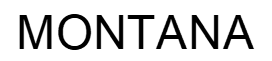 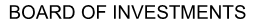 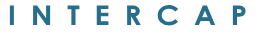 APPLICATIONMONTANA BOARD OF INVESTMENTS INTERCAP PROGRAMThis file was created in Microsoft Word and contains the following items:Page A1 – A3	INTERCAP Loan PolicyPage E1 – E6	Electronic INTERCAP Loan ApplicationGeneral Parameters for INTERCAP LoansThe INTERCAP program only loans funds to eligible government units as defined under 17-5-1604, MCA.The INTERCAP program is a variable rate loan program.Interest rates are adjusted on February 16th of each year.100% financing is available with no up-front cost, equity, or matching funds required.Interest and principal payments are due semi-annually on February 15th and August 15th.Current interest rate through February 15, 2022 is 1.65%.Loan requests in excess of $1,000,000 must receive Loan Committee approval.Loan requests in excess of $5,000,000 must receive Board approval.Use of loan funds has significant flexibility, e.g. new and used equipment and vehicles, real property improvements, cash flow, preliminary engineering costs, grant writing.Prepayments are allowed without any prepayment penalty.Maximum loan limit is established by eligible government unit’s legal debt limit. Maximum term of the loan is 15 years* or useful life of the project, whichever is less.* 	Eligible governments must adhere to State law when financing capital projects and cannot finance projects for a longer term than allowed.  Board staff will consider the maximum loan term authorized in statute, as well as the repayment ability of the eligible borrower, when reviewing loan requests.    For additional forms and assistance call or E-mail:Louise Welsh, Senior Bond Program Officer                             	(406) 444-0891                                                                            	LWelsh@mt.gov                                                                 1.	SPECIFIC REQUIREMENTS FOR ALL INTERCAP LOANSApplications may be completed electronically. Upon loan approval, a Term Sheet will be forwarded to the borrower for review.Borrower has one year from date of the Term Sheet to access funds or may be required to reapply for the loan.Three weeks prior to needing funds, borrower must notify the Board of the desire to draw down funds.Prior to receiving funds the borrower must complete two sets of loan documents that include:A resolution from the local governing body approving the loan;A form signed by local counsel stating the loan is legal and binding on the local government.The local government is required to annually appropriate funds for the repayment of the loan.Invoices or certificates of completed work must be submitted before INTERCAP funds are disbursed.The Interest Adjustment Date is February 16th of each year.Borrower will receive notice of the new interest rate around March 15th via an adjusted amortization schedule.Any state or federal permits required must be obtained prior to closing the loan.If the project is dependent on other funding sources, those funding sources must be committed prior to funding for the INTERCAP loan. Eligible governments must adhere to State law when financing capital projects and cannot finance projects for a longer term than allowed.  Board staff will consider the maximum loan term authorized in statute, as well as the repayment ability of the eligible borrower, when reviewing loan requests.  In addition, loan terms cannot exceed the useful life of the project being financed.INTERCAP may not be used to finance Tax Increment Financing (TIF) bonds or loans. Loans previously approved by the Board may be increased by staff approval in an amount up to 10% of the original loan approved amount.Private Activity Loans – Federal tax law deem loans to governmental entities as private activity when there is private business use of the governmental facility financed or the structure and/or security for the loan and limits the usage of INTERCAP Bonds for this purpose to five percent (5%).  The aggregate amount of private activity loans, by this policy, is limited to four percent (4%) of the INTERCAP Bond series allocated to fund the loans.2.	SHORT TERM LOANS SPECIFIC CRITERIA (Sec. 6 of the Application)Short term INTERCAP loans may be made to cover two types of needs:Money to provide financing on an interim basis for projects funded from other sources;Operating money to cover a temporary cash flow deficit.Examples of eligible temporary project funding include interim financing in anticipation of federal grants; interim funding for Treasure State Endowment projects, and interim bridge financing.Counties, cities, towns and school districts are statutorily authorized to borrow for cash flow deficits, other types of local governments may be able to borrow through their respective county.All INTERCAP loans made to cover temporary cash flow problems must be repaid within the statutory time limit.Normal local government debt limitations do not apply to Short Term INTERCAP loans per 7-6-1115, Montana Code Annotated (MCA).3.	GENERAL FUND DEBT LOANS SPECIFIC CRITERIA (Sec. 7A of the Application)Under certain circumstances, many local governments have statutory authority to incur debt without a vote of the electors.Because these obligations are generally payable from the general fund, loan obligations are subject to any statutory mill levy limitations, including Title 15, Chapter 10, Part 4, MCA, as amended (the Property Tax Limitation Act).Loan terms are limited to 15 years, useful life of the project, or borrower term limit per State statute, whichever is less.Statutory authority for general fund loans are;Counties; 7-5-2306 and 7-7-2402, MCA;Cities and Towns; 7-7-4101, 7-7-4201 & 7-5-4306 or 7-7-4101 & 7-7-4104, MCA;School Districts; 20-9-471, MCA.4.	ENTERPRISE DEBT LOANS SPECIFIC CRITERIA (Sec. 7B of the Application)Local governments may finance improvements to utility systems through the INTERCAP loan program using the revenues of the system to repay the loan.The Board will require a pledge of the revenues and require that adequate fees or charges are maintained.In most cases the obligation is not secured by the full faith and credit of the issuer and the obligation does not require voter approval.  However an election may be required for county water and sewer districts.The Board must receive documentation of rates currently in effect and any proposed adjustments.Rates and charges must be set to generate net revenues to cover debt service by a factor of 1.25. If revenue pledge for repayment is on parity with other outstanding debt, the Board will require bond counsel that is a registered professional licensed to practice in his or her area(s) of competence and expertise in the State of Montana to prepare the parity revenue bond documents and provide the opinion at the Borrower’s expense.  The Board will require a reserve account (one year debt service or 10% of the loan, whichever is less).Enterprise debt loans have a maximum term of 15 years or useful life of the project, whichever is less.Preliminary Engineering Report (PER) Loans-specific criteria.The engineer must be a registered professional licensed to practice in his or her area(s) of competence and expertise in the State of Montana and be obtained prior to the Board’s commitment.  The maximum term is six (6) years.  Board staff will determine at the time of review if the loan will be repayable interest-only for up to three (3) years with an optional three (3) year amortization of principal and interest thereafter.  If necessary, rates and fees will be increased to provide adequate repayment of debt.A written approval from a state or federal engineer stating the PER scope of work generally conforms to the requirements outlined in the Uniform Preliminary Engineering Report for Montana Public Facility Projects.PER loans are not available to Special or Rural Improvement Districts.(j)  Grant Writing Loans – specific criteria.  The maximum term is six (6) years.  Board staff will determine at the time of review if the loan will be repayable interest-only for up to three (3) years with an optional three (3) year amortization of principal and interest thereafter.  If necessary, rates and fees will be increased to provide adequate repayment of debt.5.	SPECIFIC CRITERIA FOR GENERAL OBLIGATION LOANS (Sec. 7C of Application)Because general obligation debt requires backing by the full faith and credit of the issuer and obligates the issuer to levy a tax sufficient to repay the obligation, general obligation debt loans require an election.If voted, the levy to repay the debt is outside the limitations of the Property Tax Limitation Act.Bond counsel that is a registered professional licensed to practice in his or her area(s) of competence and expertise in the State of Montana is required to certify that all legal requirements for the loan have been met at the Borrower’s expense. Eligible local governments are:Counties; 7-7-2201, MCACities; 7-7-4201, MCASchool Districts; 20-9-4, MCASchool District building reserve; 20-9-502, MCA (Section 7D of Application)Rural Fire Districts; 7-33-2109, MCACounty Water and Sewer Districts; 7-13-2331, MCAThe maximum amount of the loan is limited to the local government’s legal debt limit, if any.Loan terms are limited to 15 years, or useful life of the project, whichever is less.6.	RURAL FIRE DISTRICT AND FIRE SERVICE AREA LOANS (Sec. 7E of Application)Rural Fire Districts and Fire Service Areas have statutory authority to incur indebtedness without an election.Rural Fire District loan obligations are payable from the district’s general fund and are subject to any statutory mill levy limitations, including the Property Tax Limitation Act.Fire Service Area loan obligations are payable from assessments on structures within the area.Statutory references are:Rural Fire District; 7-33-2109, MCAFire Service Area; 7-33-2404, MCAMaximum loan limit is subject to indebtedness capacity.Loan terms are limited to 15 years, useful life of the project, or borrower term limit per State statute, whichever is less.7.		SPECIAL OR RURAL IMPROVEMENT DISTRICT LOANS (Sec. 7F of Application)Special Improvement District (SID) and Rural Improvement District (RID) loans are payable from special assessments levied against the real property in the district.SIDs and RIDs are not full faith and credit obligations of the city or county.All statutory requirements for establishing the SID/RID must be met prior to the loan.City or county funds must secure the SID/RID with a pledge to levy for and maintain their revolving fund to the maximum amount permitted by law.All local government SID/RIDs and the balance in the revolving fund are subject to review as part of the loan process.Maximum loan term is 15 years or useful life of the project, whichever is less.Preliminary engineering loans will not be made to SIDs or RIDs.8.	STREET MAINTENANCE LOANS (Sec. 7G of Application)Street maintenance loans are payable from assessment revenue levied against the real property in the district in accordance with 7-7-44 & 7-12-44, MCA.The Board will require a pledge of the assessment revenues and that adequate annual assessments are maintained.The obligation does not require voter approval.  However, the appropriate steps to create the street maintenance district and set the annual assessments must comply with 7-12-44, MCA.The Board must receive documentation of the street assessments currently in effect, any proposed adjustments, and evidence of the process followed in (c) above.Assessment revenue must be set to generate net revenues to cover debt service by a factor of 1.25. If revenue pledge for repayment is on parity with other outstanding debt, the Board will require bond counsel that is a registered professional licensed to practice in his or her area(s) of competence and expertise in the State of Montana to prepare the parity revenue bond documents and provide the opinion at the Borrower’s expense.  The Board will require a reserve account (one year debt service or 10% of the loan, whichever is less).Street maintenance loans have a maximum term of 15 years or useful life of the project, whichever is less.***Electronic applications and supplemental information accepted.***  ***Please mail the application’s original signature page to the Board of Investments.***Loan Application Use:The loan applications may be used for all INTERCAP loans including short term loans, General Fund indebtedness, Enterprise debt, General Obligation debt, Rural Fire District or Service Area loans, and Special or Rural Improvement District loans.  Requirements and terms of the loan will vary according to the type of loan and repayment funding source.Important, Please Read. Using the Electronic Application:Application is a Microsoft Word document with field codes where data and checkmarks are entered.If the field codes are visible on screen strike, Alt F9 - codes should not be visible.The F11 key will locate the first entry field in the application form.The F11 key will locate the next data or check field in the electronic application form.Shift F11 will locate the preceding data or check field in the electronic forms.With the cursor on Page E1, the F11 key will locate the first entry field on the application form.(Shaded Area For Board Use Only)(Shaded Area For Board Use Only)(Shaded Area For Board Use Only)(Shaded Area For Board Use Only)(Shaded Area For Board Use Only)(Shaded Area For Board Use Only)(Shaded Area For Board Use Only)(Shaded Area For Board Use Only)(Shaded Area For Board Use Only)Send Application and Exhibits To:Send Application and Exhibits To:Send Application and Exhibits To:Send Application and Exhibits To:Send Application and Exhibits To:Send Application and Exhibits To:Send Application and Exhibits To:Send Application and Exhibits To:Send Application and Exhibits To:Send Application and Exhibits To:Send Application and Exhibits To:Send Application and Exhibits To:Send Application and Exhibits To:Send Application and Exhibits To:Send Application and Exhibits To:Send Application and Exhibits To:Send Application and Exhibits To:Send Application and Exhibits To:Send Application and Exhibits To:Send Application and Exhibits To:Send Application and Exhibits To:Send Application and Exhibits To:Send Application and Exhibits To:Send Application and Exhibits To:Send Application and Exhibits To:Send Application and Exhibits To:Send Application and Exhibits To:Board Loan #Board Loan #Board Loan #Board Loan #Board Loan #Board Loan #Board Loan #Board Loan #Board Loan #INTERCAP Loan ProgramINTERCAP Loan ProgramINTERCAP Loan ProgramINTERCAP Loan ProgramINTERCAP Loan ProgramINTERCAP Loan ProgramINTERCAP Loan ProgramINTERCAP Loan ProgramINTERCAP Loan ProgramINTERCAP Loan ProgramINTERCAP Loan ProgramINTERCAP Loan ProgramINTERCAP Loan ProgramINTERCAP Loan ProgramINTERCAP Loan ProgramINTERCAP Loan ProgramINTERCAP Loan ProgramINTERCAP Loan ProgramINTERCAP Loan ProgramINTERCAP Loan ProgramINTERCAP Loan ProgramINTERCAP Loan ProgramINTERCAP Loan ProgramINTERCAP Loan ProgramINTERCAP Loan ProgramINTERCAP Loan ProgramINTERCAP Loan ProgramType Local GovernmentType Local GovernmentType Local GovernmentType Local GovernmentType Local GovernmentType Local GovernmentType Local GovernmentType Local GovernmentType Local Government Board of Investments Board of Investments Board of Investments Board of Investments Board of Investments Board of Investments Board of Investments Board of Investments Board of Investments Board of Investments Board of Investments Board of Investments Board of Investments Board of Investments Board of Investments Board of Investments Board of Investments Board of Investments Board of Investments Board of Investments Board of Investments Board of Investments Board of Investments Board of Investments Board of Investments Board of Investments Board of InvestmentsDate Received:Date Received:Date Received:Date Received:Date Received:Date Received:Date Received:Date Received:Date Received:Phone (406) 444-0001Phone (406) 444-0001Phone (406) 444-0001Phone (406) 444-0001Phone (406) 444-0001Phone (406) 444-0001Phone (406) 444-0001Phone (406) 444-0001Phone (406) 444-0001Phone (406) 444-0001Phone (406) 444-0001Phone (406) 444-0001Phone (406) 444-0001By:By:By:By:By:By:By:By:By:Helena, MT  59620-0126Helena, MT  59620-0126Helena, MT  59620-0126Helena, MT  59620-0126Helena, MT  59620-0126Helena, MT  59620-0126Helena, MT  59620-0126Helena, MT  59620-0126Helena, MT  59620-0126Helena, MT  59620-0126Helena, MT  59620-0126Helena, MT  59620-0126Helena, MT  59620-0126Helena, MT  59620-0126Fax (406) 449-6579Fax (406) 449-6579Fax (406) 449-6579Fax (406) 449-6579Fax (406) 449-6579Fax (406) 449-6579Fax (406) 449-6579Fax (406) 449-6579Fax (406) 449-6579Fax (406) 449-6579Fax (406) 449-6579Fax (406) 449-6579Fax (406) 449-6579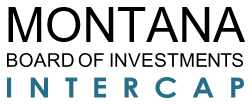 NOTE:  Application must be submitted by an authorized local government representative.  Please submit a separate application for each portion of the project having a different term and/or repayment source.NOTE:  Application must be submitted by an authorized local government representative.  Please submit a separate application for each portion of the project having a different term and/or repayment source.NOTE:  Application must be submitted by an authorized local government representative.  Please submit a separate application for each portion of the project having a different term and/or repayment source.NOTE:  Application must be submitted by an authorized local government representative.  Please submit a separate application for each portion of the project having a different term and/or repayment source.NOTE:  Application must be submitted by an authorized local government representative.  Please submit a separate application for each portion of the project having a different term and/or repayment source.NOTE:  Application must be submitted by an authorized local government representative.  Please submit a separate application for each portion of the project having a different term and/or repayment source.NOTE:  Application must be submitted by an authorized local government representative.  Please submit a separate application for each portion of the project having a different term and/or repayment source.NOTE:  Application must be submitted by an authorized local government representative.  Please submit a separate application for each portion of the project having a different term and/or repayment source.NOTE:  Application must be submitted by an authorized local government representative.  Please submit a separate application for each portion of the project having a different term and/or repayment source.NOTE:  Application must be submitted by an authorized local government representative.  Please submit a separate application for each portion of the project having a different term and/or repayment source.NOTE:  Application must be submitted by an authorized local government representative.  Please submit a separate application for each portion of the project having a different term and/or repayment source.NOTE:  Application must be submitted by an authorized local government representative.  Please submit a separate application for each portion of the project having a different term and/or repayment source.NOTE:  Application must be submitted by an authorized local government representative.  Please submit a separate application for each portion of the project having a different term and/or repayment source.NOTE:  Application must be submitted by an authorized local government representative.  Please submit a separate application for each portion of the project having a different term and/or repayment source.NOTE:  Application must be submitted by an authorized local government representative.  Please submit a separate application for each portion of the project having a different term and/or repayment source.NOTE:  Application must be submitted by an authorized local government representative.  Please submit a separate application for each portion of the project having a different term and/or repayment source.NOTE:  Application must be submitted by an authorized local government representative.  Please submit a separate application for each portion of the project having a different term and/or repayment source.NOTE:  Application must be submitted by an authorized local government representative.  Please submit a separate application for each portion of the project having a different term and/or repayment source.NOTE:  Application must be submitted by an authorized local government representative.  Please submit a separate application for each portion of the project having a different term and/or repayment source.NOTE:  Application must be submitted by an authorized local government representative.  Please submit a separate application for each portion of the project having a different term and/or repayment source.NOTE:  Application must be submitted by an authorized local government representative.  Please submit a separate application for each portion of the project having a different term and/or repayment source.NOTE:  Application must be submitted by an authorized local government representative.  Please submit a separate application for each portion of the project having a different term and/or repayment source.NOTE:  Application must be submitted by an authorized local government representative.  Please submit a separate application for each portion of the project having a different term and/or repayment source.NOTE:  Application must be submitted by an authorized local government representative.  Please submit a separate application for each portion of the project having a different term and/or repayment source.NOTE:  Application must be submitted by an authorized local government representative.  Please submit a separate application for each portion of the project having a different term and/or repayment source.NOTE:  Application must be submitted by an authorized local government representative.  Please submit a separate application for each portion of the project having a different term and/or repayment source.NOTE:  Application must be submitted by an authorized local government representative.  Please submit a separate application for each portion of the project having a different term and/or repayment source.Section 1.  Applicant Information SummarySection 1.  Applicant Information SummarySection 1.  Applicant Information SummarySection 1.  Applicant Information SummarySection 1.  Applicant Information SummarySection 1.  Applicant Information SummarySection 1.  Applicant Information SummarySection 1.  Applicant Information SummarySection 1.  Applicant Information SummarySection 1.  Applicant Information SummarySection 1.  Applicant Information SummarySection 1.  Applicant Information SummarySection 1.  Applicant Information SummarySection 1.  Applicant Information SummarySection 1.  Applicant Information SummarySection 1.  Applicant Information SummarySection 1.  Applicant Information SummarySection 1.  Applicant Information SummarySection 1.  Applicant Information SummarySection 1.  Applicant Information SummarySection 1.  Applicant Information SummarySection 1.  Applicant Information SummarySection 1.  Applicant Information SummarySection 1.  Applicant Information SummarySection 1.  Applicant Information SummarySection 1.  Applicant Information SummarySection 1.  Applicant Information SummarySection 1.  Applicant Information SummarySection 1.  Applicant Information SummarySection 1.  Applicant Information SummarySection 1.  Applicant Information SummarySection 1.  Applicant Information SummarySection 1.  Applicant Information SummarySection 1.  Applicant Information SummarySection 1.  Applicant Information SummarySection 1.  Applicant Information SummaryApplicant Name Applicant Name Applicant Name Applicant Name  Street/PO Box  Street/PO Box  Street/PO Box  Street/PO Box City &  Zip CodeCity &  Zip CodeCity &  Zip CodeCity &  Zip CodeCity &  Zip CodeCity &  Zip CodeCity &  Zip CodeContact , Name and Title Contact , Name and Title Contact , Name and Title Contact , Name and Title Contact , Name and Title Contact , Name and Title Contact , Name and Title Contact , Name and Title Contact , Name and Title Phone Number Phone Number Phone Number Phone Number Phone Number E-mail        E-mail        E-mail        E-mail        E-mail        E-mail        E-mail        E-mail        E-mail        E-mail        E-mail        E-mail        E-mail        E-mail        E-mail        E-mail        E-mail        E-mail        E-mail        Finance Officer/Treasurer, Name and Title Finance Officer/Treasurer, Name and Title Finance Officer/Treasurer, Name and Title Finance Officer/Treasurer, Name and Title Finance Officer/Treasurer, Name and Title Finance Officer/Treasurer, Name and Title Finance Officer/Treasurer, Name and Title Finance Officer/Treasurer, Name and Title Finance Officer/Treasurer, Name and Title Finance Officer/Treasurer, Name and Title Finance Officer/Treasurer, Name and Title Finance Officer/Treasurer, Name and Title Finance Officer/Treasurer, Name and Title Finance Officer/Treasurer, Name and Title Finance Officer/Treasurer, Name and Title Phone Number Phone Number Phone Number Phone Number Phone Number E-mail        E-mail        E-mail        E-mail        E-mail        E-mail        E-mail        E-mail        E-mail        E-mail        E-mail        E-mail        E-mail        E-mail        E-mail        E-mail        E-mail        E-mail        E-mail        Federal Employer Identification Number (EIN) Federal Employer Identification Number (EIN) Federal Employer Identification Number (EIN) Federal Employer Identification Number (EIN) Federal Employer Identification Number (EIN) Federal Employer Identification Number (EIN) Federal Employer Identification Number (EIN) Federal Employer Identification Number (EIN) Federal Employer Identification Number (EIN) Federal Employer Identification Number (EIN) Federal Employer Identification Number (EIN) Federal Employer Identification Number (EIN) Federal Employer Identification Number (EIN) Federal Employer Identification Number (EIN) Federal Employer Identification Number (EIN) Federal Employer Identification Number (EIN) Federal Employer Identification Number (EIN) Section 2.  Project InformationSection 2.  Project InformationSection 2.  Project InformationSection 2.  Project InformationSection 2.  Project InformationSection 2.  Project InformationSection 2.  Project InformationSection 2.  Project InformationSection 2.  Project InformationSection 2.  Project InformationSection 2.  Project InformationSection 2.  Project InformationSection 2.  Project InformationSection 2.  Project InformationSection 2.  Project InformationSection 2.  Project InformationSection 2.  Project InformationSection 2.  Project InformationSection 2.  Project InformationSection 2.  Project InformationSection 2.  Project InformationSection 2.  Project InformationSection 2.  Project InformationSection 2.  Project InformationSection 2.  Project InformationSection 2.  Project InformationSection 2.  Project InformationSection 2.  Project InformationSection 2.  Project InformationSection 2.  Project InformationSection 2.  Project InformationSection 2.  Project InformationSection 2.  Project InformationSection 2.  Project InformationSection 2.  Project InformationSection 2.  Project InformationA. Project description and costs (Please provide specific details, e.g., type of vehicles, equipment, improvements, construction, etc.)  A. Project description and costs (Please provide specific details, e.g., type of vehicles, equipment, improvements, construction, etc.)  A. Project description and costs (Please provide specific details, e.g., type of vehicles, equipment, improvements, construction, etc.)  A. Project description and costs (Please provide specific details, e.g., type of vehicles, equipment, improvements, construction, etc.)  A. Project description and costs (Please provide specific details, e.g., type of vehicles, equipment, improvements, construction, etc.)  A. Project description and costs (Please provide specific details, e.g., type of vehicles, equipment, improvements, construction, etc.)  A. Project description and costs (Please provide specific details, e.g., type of vehicles, equipment, improvements, construction, etc.)  A. Project description and costs (Please provide specific details, e.g., type of vehicles, equipment, improvements, construction, etc.)  A. Project description and costs (Please provide specific details, e.g., type of vehicles, equipment, improvements, construction, etc.)  A. Project description and costs (Please provide specific details, e.g., type of vehicles, equipment, improvements, construction, etc.)  A. Project description and costs (Please provide specific details, e.g., type of vehicles, equipment, improvements, construction, etc.)  A. Project description and costs (Please provide specific details, e.g., type of vehicles, equipment, improvements, construction, etc.)  A. Project description and costs (Please provide specific details, e.g., type of vehicles, equipment, improvements, construction, etc.)  A. Project description and costs (Please provide specific details, e.g., type of vehicles, equipment, improvements, construction, etc.)  A. Project description and costs (Please provide specific details, e.g., type of vehicles, equipment, improvements, construction, etc.)  A. Project description and costs (Please provide specific details, e.g., type of vehicles, equipment, improvements, construction, etc.)  A. Project description and costs (Please provide specific details, e.g., type of vehicles, equipment, improvements, construction, etc.)  A. Project description and costs (Please provide specific details, e.g., type of vehicles, equipment, improvements, construction, etc.)  A. Project description and costs (Please provide specific details, e.g., type of vehicles, equipment, improvements, construction, etc.)  A. Project description and costs (Please provide specific details, e.g., type of vehicles, equipment, improvements, construction, etc.)  A. Project description and costs (Please provide specific details, e.g., type of vehicles, equipment, improvements, construction, etc.)  A. Project description and costs (Please provide specific details, e.g., type of vehicles, equipment, improvements, construction, etc.)  A. Project description and costs (Please provide specific details, e.g., type of vehicles, equipment, improvements, construction, etc.)  A. Project description and costs (Please provide specific details, e.g., type of vehicles, equipment, improvements, construction, etc.)  A. Project description and costs (Please provide specific details, e.g., type of vehicles, equipment, improvements, construction, etc.)  A. Project description and costs (Please provide specific details, e.g., type of vehicles, equipment, improvements, construction, etc.)  A. Project description and costs (Please provide specific details, e.g., type of vehicles, equipment, improvements, construction, etc.)  A. Project description and costs (Please provide specific details, e.g., type of vehicles, equipment, improvements, construction, etc.)  A. Project description and costs (Please provide specific details, e.g., type of vehicles, equipment, improvements, construction, etc.)  A. Project description and costs (Please provide specific details, e.g., type of vehicles, equipment, improvements, construction, etc.)  A. Project description and costs (Please provide specific details, e.g., type of vehicles, equipment, improvements, construction, etc.)  A. Project description and costs (Please provide specific details, e.g., type of vehicles, equipment, improvements, construction, etc.)  A. Project description and costs (Please provide specific details, e.g., type of vehicles, equipment, improvements, construction, etc.)  A. Project description and costs (Please provide specific details, e.g., type of vehicles, equipment, improvements, construction, etc.)  A. Project description and costs (Please provide specific details, e.g., type of vehicles, equipment, improvements, construction, etc.)  A. Project description and costs (Please provide specific details, e.g., type of vehicles, equipment, improvements, construction, etc.)  Project DescriptionProject DescriptionProject DescriptionProject DescriptionProject DescriptionProject DescriptionProject DescriptionINTERCAP Portion of Project  INTERCAP Portion of Project  INTERCAP Portion of Project  INTERCAP Portion of Project  INTERCAP Portion of Project  INTERCAP Portion of Project  INTERCAP Portion of Project  INTERCAP Portion of Project  INTERCAP Portion of Project  INTERCAP Portion of Project  INTERCAP Portion of Project  INTERCAP Portion of Project  INTERCAP Portion of Project  INTERCAP Portion of Project  INTERCAP Portion of Project  INTERCAP Portion of Project  INTERCAP Portion of Project  INTERCAP Portion of Project  INTERCAP Portion of Project  INTERCAP Portion of Project  INTERCAP Portion of Project  INTERCAP Portion of Project  INTERCAP Portion of Project  INTERCAP Portion of Project  INTERCAP Portion of Project  INTERCAP Portion of Project  INTERCAP Portion of Project  INTERCAP Portion of Project  INTERCAP Portion of Project  INTERCAP Portion of Project  $     $     $     $     $     $     Borrower Portion of project , if any (please specify amount and from which fund(s)) Borrower Portion of project , if any (please specify amount and from which fund(s)) Borrower Portion of project , if any (please specify amount and from which fund(s)) Borrower Portion of project , if any (please specify amount and from which fund(s)) Borrower Portion of project , if any (please specify amount and from which fund(s)) Borrower Portion of project , if any (please specify amount and from which fund(s)) Borrower Portion of project , if any (please specify amount and from which fund(s)) Borrower Portion of project , if any (please specify amount and from which fund(s)) Borrower Portion of project , if any (please specify amount and from which fund(s)) Borrower Portion of project , if any (please specify amount and from which fund(s)) Borrower Portion of project , if any (please specify amount and from which fund(s)) Borrower Portion of project , if any (please specify amount and from which fund(s)) Fund NameFund NameFund NameFund NameFund NameFund NameFund NameFund NameFund NameFund NameFund NameAmountAmountAmountAmountAmountAmountAmount$     $     $     $     $     $     Borrower Portion of project , if any (please specify amount and from which fund(s)) Borrower Portion of project , if any (please specify amount and from which fund(s)) Borrower Portion of project , if any (please specify amount and from which fund(s)) Borrower Portion of project , if any (please specify amount and from which fund(s)) Borrower Portion of project , if any (please specify amount and from which fund(s)) Borrower Portion of project , if any (please specify amount and from which fund(s)) Borrower Portion of project , if any (please specify amount and from which fund(s)) Borrower Portion of project , if any (please specify amount and from which fund(s)) Borrower Portion of project , if any (please specify amount and from which fund(s)) Borrower Portion of project , if any (please specify amount and from which fund(s)) Borrower Portion of project , if any (please specify amount and from which fund(s)) Borrower Portion of project , if any (please specify amount and from which fund(s)) $     $     $     $     $     $     $     $     $     $     $     $     $     Borrower Portion of project , if any (please specify amount and from which fund(s)) Borrower Portion of project , if any (please specify amount and from which fund(s)) Borrower Portion of project , if any (please specify amount and from which fund(s)) Borrower Portion of project , if any (please specify amount and from which fund(s)) Borrower Portion of project , if any (please specify amount and from which fund(s)) Borrower Portion of project , if any (please specify amount and from which fund(s)) Borrower Portion of project , if any (please specify amount and from which fund(s)) Borrower Portion of project , if any (please specify amount and from which fund(s)) Borrower Portion of project , if any (please specify amount and from which fund(s)) Borrower Portion of project , if any (please specify amount and from which fund(s)) Borrower Portion of project , if any (please specify amount and from which fund(s)) Borrower Portion of project , if any (please specify amount and from which fund(s)) $     $     $     $     $     $     $     $     $     $     $     $     $     Borrower Portion of project , if any (please specify amount and from which fund(s)) Borrower Portion of project , if any (please specify amount and from which fund(s)) Borrower Portion of project , if any (please specify amount and from which fund(s)) Borrower Portion of project , if any (please specify amount and from which fund(s)) Borrower Portion of project , if any (please specify amount and from which fund(s)) Borrower Portion of project , if any (please specify amount and from which fund(s)) Borrower Portion of project , if any (please specify amount and from which fund(s)) Borrower Portion of project , if any (please specify amount and from which fund(s)) Borrower Portion of project , if any (please specify amount and from which fund(s)) Borrower Portion of project , if any (please specify amount and from which fund(s)) Borrower Portion of project , if any (please specify amount and from which fund(s)) Borrower Portion of project , if any (please specify amount and from which fund(s)) Total Borrower Portion  Total Borrower Portion  Total Borrower Portion  Total Borrower Portion  Total Borrower Portion  Total Borrower Portion  Total Borrower Portion  Total Borrower Portion  Total Borrower Portion  Total Borrower Portion  Total Borrower Portion  Total Borrower Portion  Total Borrower Portion  Total Borrower Portion  Total Borrower Portion  Total Borrower Portion  Total Borrower Portion  Total Borrower Portion  $     $     $     $     $     $     Other Funding Sources (please specify name, loan or grant and amount for each) Other Funding Sources (please specify name, loan or grant and amount for each) Other Funding Sources (please specify name, loan or grant and amount for each) Other Funding Sources (please specify name, loan or grant and amount for each) Other Funding Sources (please specify name, loan or grant and amount for each) Other Funding Sources (please specify name, loan or grant and amount for each) Other Funding Sources (please specify name, loan or grant and amount for each) Other Funding Sources (please specify name, loan or grant and amount for each) Other Funding Sources (please specify name, loan or grant and amount for each) Other Funding Sources (please specify name, loan or grant and amount for each) Other Funding Sources (please specify name, loan or grant and amount for each) Other Funding Sources (please specify name, loan or grant and amount for each) Funding Source NameFunding Source NameFunding Source NameFunding Source NameFunding Source NameFunding Source NameFunding Source NameFunding Source NameSpecify Loan or GrantSpecify Loan or GrantSpecify Loan or GrantSpecify Loan or GrantSpecify Loan or GrantAmountAmountAmountAmountAmount$     $     $     $     $     $     Other Funding Sources (please specify name, loan or grant and amount for each) Other Funding Sources (please specify name, loan or grant and amount for each) Other Funding Sources (please specify name, loan or grant and amount for each) Other Funding Sources (please specify name, loan or grant and amount for each) Other Funding Sources (please specify name, loan or grant and amount for each) Other Funding Sources (please specify name, loan or grant and amount for each) Other Funding Sources (please specify name, loan or grant and amount for each) Other Funding Sources (please specify name, loan or grant and amount for each) Other Funding Sources (please specify name, loan or grant and amount for each) Other Funding Sources (please specify name, loan or grant and amount for each) Other Funding Sources (please specify name, loan or grant and amount for each) Other Funding Sources (please specify name, loan or grant and amount for each) $     $     $     $     $     $     $     $     $     $     $     Other Funding Sources (please specify name, loan or grant and amount for each) Other Funding Sources (please specify name, loan or grant and amount for each) Other Funding Sources (please specify name, loan or grant and amount for each) Other Funding Sources (please specify name, loan or grant and amount for each) Other Funding Sources (please specify name, loan or grant and amount for each) Other Funding Sources (please specify name, loan or grant and amount for each) Other Funding Sources (please specify name, loan or grant and amount for each) Other Funding Sources (please specify name, loan or grant and amount for each) Other Funding Sources (please specify name, loan or grant and amount for each) Other Funding Sources (please specify name, loan or grant and amount for each) Other Funding Sources (please specify name, loan or grant and amount for each) Other Funding Sources (please specify name, loan or grant and amount for each) $     $     $     $     $     $     $     $     $     $     $     Other Funding Sources (please specify name, loan or grant and amount for each) Other Funding Sources (please specify name, loan or grant and amount for each) Other Funding Sources (please specify name, loan or grant and amount for each) Other Funding Sources (please specify name, loan or grant and amount for each) Other Funding Sources (please specify name, loan or grant and amount for each) Other Funding Sources (please specify name, loan or grant and amount for each) Other Funding Sources (please specify name, loan or grant and amount for each) Other Funding Sources (please specify name, loan or grant and amount for each) Other Funding Sources (please specify name, loan or grant and amount for each) Other Funding Sources (please specify name, loan or grant and amount for each) Other Funding Sources (please specify name, loan or grant and amount for each) Other Funding Sources (please specify name, loan or grant and amount for each) $     $     $     $     $     $     $     $     $     $     $     Other Funding Sources (please specify name, loan or grant and amount for each) Other Funding Sources (please specify name, loan or grant and amount for each) Other Funding Sources (please specify name, loan or grant and amount for each) Other Funding Sources (please specify name, loan or grant and amount for each) Other Funding Sources (please specify name, loan or grant and amount for each) Other Funding Sources (please specify name, loan or grant and amount for each) Other Funding Sources (please specify name, loan or grant and amount for each) Other Funding Sources (please specify name, loan or grant and amount for each) Other Funding Sources (please specify name, loan or grant and amount for each) Other Funding Sources (please specify name, loan or grant and amount for each) Other Funding Sources (please specify name, loan or grant and amount for each) Other Funding Sources (please specify name, loan or grant and amount for each) $     $     $     $     $     $     $     $     $     $     $     Other Funding Sources (please specify name, loan or grant and amount for each) Other Funding Sources (please specify name, loan or grant and amount for each) Other Funding Sources (please specify name, loan or grant and amount for each) Other Funding Sources (please specify name, loan or grant and amount for each) Other Funding Sources (please specify name, loan or grant and amount for each) Other Funding Sources (please specify name, loan or grant and amount for each) Other Funding Sources (please specify name, loan or grant and amount for each) Other Funding Sources (please specify name, loan or grant and amount for each) Other Funding Sources (please specify name, loan or grant and amount for each) Other Funding Sources (please specify name, loan or grant and amount for each) Other Funding Sources (please specify name, loan or grant and amount for each) Other Funding Sources (please specify name, loan or grant and amount for each) Total of Other Funding Sources  Total of Other Funding Sources  Total of Other Funding Sources  Total of Other Funding Sources  Total of Other Funding Sources  Total of Other Funding Sources  Total of Other Funding Sources  Total of Other Funding Sources  Total of Other Funding Sources  Total of Other Funding Sources  Total of Other Funding Sources  Total of Other Funding Sources  Total of Other Funding Sources  Total of Other Funding Sources  Total of Other Funding Sources  Total of Other Funding Sources  Total of Other Funding Sources  Total of Other Funding Sources  $     $     $     $     $     $     Total Project Cost Total Project Cost Total Project Cost Total Project Cost Total Project Cost Total Project Cost Total Project Cost Total Project Cost Total Project Cost Total Project Cost Total Project Cost Total Project Cost Total Project Cost Total Project Cost Total Project Cost Total Project Cost Total Project Cost Total Project Cost Total Project Cost Total Project Cost Total Project Cost Total Project Cost Total Project Cost Total Project Cost Total Project Cost Total Project Cost Total Project Cost Total Project Cost Total Project Cost Total Project Cost $     $     $     $     $     $     Requested Loan Term (years) – Note:  Term limited to 15 years, useful life of the project, or borrower term limit per State statute, whichever is less.                                                                   Requested Loan Term (years) – Note:  Term limited to 15 years, useful life of the project, or borrower term limit per State statute, whichever is less.                                                                   Requested Loan Term (years) – Note:  Term limited to 15 years, useful life of the project, or borrower term limit per State statute, whichever is less.                                                                   Requested Loan Term (years) – Note:  Term limited to 15 years, useful life of the project, or borrower term limit per State statute, whichever is less.                                                                   Requested Loan Term (years) – Note:  Term limited to 15 years, useful life of the project, or borrower term limit per State statute, whichever is less.                                                                   Requested Loan Term (years) – Note:  Term limited to 15 years, useful life of the project, or borrower term limit per State statute, whichever is less.                                                                   Requested Loan Term (years) – Note:  Term limited to 15 years, useful life of the project, or borrower term limit per State statute, whichever is less.                                                                   Requested Loan Term (years) – Note:  Term limited to 15 years, useful life of the project, or borrower term limit per State statute, whichever is less.                                                                   Requested Loan Term (years) – Note:  Term limited to 15 years, useful life of the project, or borrower term limit per State statute, whichever is less.                                                                   Requested Loan Term (years) – Note:  Term limited to 15 years, useful life of the project, or borrower term limit per State statute, whichever is less.                                                                   Requested Loan Term (years) – Note:  Term limited to 15 years, useful life of the project, or borrower term limit per State statute, whichever is less.                                                                   Requested Loan Term (years) – Note:  Term limited to 15 years, useful life of the project, or borrower term limit per State statute, whichever is less.                                                                   Requested Loan Term (years) – Note:  Term limited to 15 years, useful life of the project, or borrower term limit per State statute, whichever is less.                                                                   Requested Loan Term (years) – Note:  Term limited to 15 years, useful life of the project, or borrower term limit per State statute, whichever is less.                                                                   Requested Loan Term (years) – Note:  Term limited to 15 years, useful life of the project, or borrower term limit per State statute, whichever is less.                                                                   Requested Loan Term (years) – Note:  Term limited to 15 years, useful life of the project, or borrower term limit per State statute, whichever is less.                                                                   Requested Loan Term (years) – Note:  Term limited to 15 years, useful life of the project, or borrower term limit per State statute, whichever is less.                                                                   Requested Loan Term (years) – Note:  Term limited to 15 years, useful life of the project, or borrower term limit per State statute, whichever is less.                                                                   Requested Loan Term (years) – Note:  Term limited to 15 years, useful life of the project, or borrower term limit per State statute, whichever is less.                                                                   Requested Loan Term (years) – Note:  Term limited to 15 years, useful life of the project, or borrower term limit per State statute, whichever is less.                                                                   Requested Loan Term (years) – Note:  Term limited to 15 years, useful life of the project, or borrower term limit per State statute, whichever is less.                                                                   Requested Loan Term (years) – Note:  Term limited to 15 years, useful life of the project, or borrower term limit per State statute, whichever is less.                                                                   Requested Loan Term (years) – Note:  Term limited to 15 years, useful life of the project, or borrower term limit per State statute, whichever is less.                                                                   Requested Loan Term (years) – Note:  Term limited to 15 years, useful life of the project, or borrower term limit per State statute, whichever is less.                                                                   Requested Loan Term (years) – Note:  Term limited to 15 years, useful life of the project, or borrower term limit per State statute, whichever is less.                                                                   Requested Loan Term (years) – Note:  Term limited to 15 years, useful life of the project, or borrower term limit per State statute, whichever is less.                                                                   Requested Loan Term (years) – Note:  Term limited to 15 years, useful life of the project, or borrower term limit per State statute, whichever is less.                                                                   Requested Loan Term (years) – Note:  Term limited to 15 years, useful life of the project, or borrower term limit per State statute, whichever is less.                                                                   Requested Loan Term (years) – Note:  Term limited to 15 years, useful life of the project, or borrower term limit per State statute, whichever is less.                                                                   Requested Loan Term (years) – Note:  Term limited to 15 years, useful life of the project, or borrower term limit per State statute, whichever is less.                                                                   yearsB.	Environmental Impact of Project.  Please describe the environmental impact of the proposed project and indicate whether any environmental review or permits are required for this project.   If permits, review or approval is required, please indicate the type of approval required and the date on which approval is expected to be obtained.B.	Environmental Impact of Project.  Please describe the environmental impact of the proposed project and indicate whether any environmental review or permits are required for this project.   If permits, review or approval is required, please indicate the type of approval required and the date on which approval is expected to be obtained.B.	Environmental Impact of Project.  Please describe the environmental impact of the proposed project and indicate whether any environmental review or permits are required for this project.   If permits, review or approval is required, please indicate the type of approval required and the date on which approval is expected to be obtained.B.	Environmental Impact of Project.  Please describe the environmental impact of the proposed project and indicate whether any environmental review or permits are required for this project.   If permits, review or approval is required, please indicate the type of approval required and the date on which approval is expected to be obtained.B.	Environmental Impact of Project.  Please describe the environmental impact of the proposed project and indicate whether any environmental review or permits are required for this project.   If permits, review or approval is required, please indicate the type of approval required and the date on which approval is expected to be obtained.B.	Environmental Impact of Project.  Please describe the environmental impact of the proposed project and indicate whether any environmental review or permits are required for this project.   If permits, review or approval is required, please indicate the type of approval required and the date on which approval is expected to be obtained.B.	Environmental Impact of Project.  Please describe the environmental impact of the proposed project and indicate whether any environmental review or permits are required for this project.   If permits, review or approval is required, please indicate the type of approval required and the date on which approval is expected to be obtained.B.	Environmental Impact of Project.  Please describe the environmental impact of the proposed project and indicate whether any environmental review or permits are required for this project.   If permits, review or approval is required, please indicate the type of approval required and the date on which approval is expected to be obtained.B.	Environmental Impact of Project.  Please describe the environmental impact of the proposed project and indicate whether any environmental review or permits are required for this project.   If permits, review or approval is required, please indicate the type of approval required and the date on which approval is expected to be obtained.B.	Environmental Impact of Project.  Please describe the environmental impact of the proposed project and indicate whether any environmental review or permits are required for this project.   If permits, review or approval is required, please indicate the type of approval required and the date on which approval is expected to be obtained.B.	Environmental Impact of Project.  Please describe the environmental impact of the proposed project and indicate whether any environmental review or permits are required for this project.   If permits, review or approval is required, please indicate the type of approval required and the date on which approval is expected to be obtained.B.	Environmental Impact of Project.  Please describe the environmental impact of the proposed project and indicate whether any environmental review or permits are required for this project.   If permits, review or approval is required, please indicate the type of approval required and the date on which approval is expected to be obtained.B.	Environmental Impact of Project.  Please describe the environmental impact of the proposed project and indicate whether any environmental review or permits are required for this project.   If permits, review or approval is required, please indicate the type of approval required and the date on which approval is expected to be obtained.B.	Environmental Impact of Project.  Please describe the environmental impact of the proposed project and indicate whether any environmental review or permits are required for this project.   If permits, review or approval is required, please indicate the type of approval required and the date on which approval is expected to be obtained.B.	Environmental Impact of Project.  Please describe the environmental impact of the proposed project and indicate whether any environmental review or permits are required for this project.   If permits, review or approval is required, please indicate the type of approval required and the date on which approval is expected to be obtained.B.	Environmental Impact of Project.  Please describe the environmental impact of the proposed project and indicate whether any environmental review or permits are required for this project.   If permits, review or approval is required, please indicate the type of approval required and the date on which approval is expected to be obtained.B.	Environmental Impact of Project.  Please describe the environmental impact of the proposed project and indicate whether any environmental review or permits are required for this project.   If permits, review or approval is required, please indicate the type of approval required and the date on which approval is expected to be obtained.B.	Environmental Impact of Project.  Please describe the environmental impact of the proposed project and indicate whether any environmental review or permits are required for this project.   If permits, review or approval is required, please indicate the type of approval required and the date on which approval is expected to be obtained.B.	Environmental Impact of Project.  Please describe the environmental impact of the proposed project and indicate whether any environmental review or permits are required for this project.   If permits, review or approval is required, please indicate the type of approval required and the date on which approval is expected to be obtained.B.	Environmental Impact of Project.  Please describe the environmental impact of the proposed project and indicate whether any environmental review or permits are required for this project.   If permits, review or approval is required, please indicate the type of approval required and the date on which approval is expected to be obtained.B.	Environmental Impact of Project.  Please describe the environmental impact of the proposed project and indicate whether any environmental review or permits are required for this project.   If permits, review or approval is required, please indicate the type of approval required and the date on which approval is expected to be obtained.B.	Environmental Impact of Project.  Please describe the environmental impact of the proposed project and indicate whether any environmental review or permits are required for this project.   If permits, review or approval is required, please indicate the type of approval required and the date on which approval is expected to be obtained.B.	Environmental Impact of Project.  Please describe the environmental impact of the proposed project and indicate whether any environmental review or permits are required for this project.   If permits, review or approval is required, please indicate the type of approval required and the date on which approval is expected to be obtained.B.	Environmental Impact of Project.  Please describe the environmental impact of the proposed project and indicate whether any environmental review or permits are required for this project.   If permits, review or approval is required, please indicate the type of approval required and the date on which approval is expected to be obtained.B.	Environmental Impact of Project.  Please describe the environmental impact of the proposed project and indicate whether any environmental review or permits are required for this project.   If permits, review or approval is required, please indicate the type of approval required and the date on which approval is expected to be obtained.B.	Environmental Impact of Project.  Please describe the environmental impact of the proposed project and indicate whether any environmental review or permits are required for this project.   If permits, review or approval is required, please indicate the type of approval required and the date on which approval is expected to be obtained.B.	Environmental Impact of Project.  Please describe the environmental impact of the proposed project and indicate whether any environmental review or permits are required for this project.   If permits, review or approval is required, please indicate the type of approval required and the date on which approval is expected to be obtained.B.	Environmental Impact of Project.  Please describe the environmental impact of the proposed project and indicate whether any environmental review or permits are required for this project.   If permits, review or approval is required, please indicate the type of approval required and the date on which approval is expected to be obtained.B.	Environmental Impact of Project.  Please describe the environmental impact of the proposed project and indicate whether any environmental review or permits are required for this project.   If permits, review or approval is required, please indicate the type of approval required and the date on which approval is expected to be obtained.B.	Environmental Impact of Project.  Please describe the environmental impact of the proposed project and indicate whether any environmental review or permits are required for this project.   If permits, review or approval is required, please indicate the type of approval required and the date on which approval is expected to be obtained.B.	Environmental Impact of Project.  Please describe the environmental impact of the proposed project and indicate whether any environmental review or permits are required for this project.   If permits, review or approval is required, please indicate the type of approval required and the date on which approval is expected to be obtained.B.	Environmental Impact of Project.  Please describe the environmental impact of the proposed project and indicate whether any environmental review or permits are required for this project.   If permits, review or approval is required, please indicate the type of approval required and the date on which approval is expected to be obtained.B.	Environmental Impact of Project.  Please describe the environmental impact of the proposed project and indicate whether any environmental review or permits are required for this project.   If permits, review or approval is required, please indicate the type of approval required and the date on which approval is expected to be obtained.B.	Environmental Impact of Project.  Please describe the environmental impact of the proposed project and indicate whether any environmental review or permits are required for this project.   If permits, review or approval is required, please indicate the type of approval required and the date on which approval is expected to be obtained.B.	Environmental Impact of Project.  Please describe the environmental impact of the proposed project and indicate whether any environmental review or permits are required for this project.   If permits, review or approval is required, please indicate the type of approval required and the date on which approval is expected to be obtained.B.	Environmental Impact of Project.  Please describe the environmental impact of the proposed project and indicate whether any environmental review or permits are required for this project.   If permits, review or approval is required, please indicate the type of approval required and the date on which approval is expected to be obtained.Section 3.  Authorized Representatives/Disbursement of FundsSection 3.  Authorized Representatives/Disbursement of FundsSection 3.  Authorized Representatives/Disbursement of FundsSection 3.  Authorized Representatives/Disbursement of FundsSection 3.  Authorized Representatives/Disbursement of FundsSection 3.  Authorized Representatives/Disbursement of FundsSection 3.  Authorized Representatives/Disbursement of FundsSection 3.  Authorized Representatives/Disbursement of FundsSection 3.  Authorized Representatives/Disbursement of FundsSection 3.  Authorized Representatives/Disbursement of FundsSection 3.  Authorized Representatives/Disbursement of FundsSection 3.  Authorized Representatives/Disbursement of FundsSection 3.  Authorized Representatives/Disbursement of FundsSection 3.  Authorized Representatives/Disbursement of FundsSection 3.  Authorized Representatives/Disbursement of FundsSection 3.  Authorized Representatives/Disbursement of FundsSection 3.  Authorized Representatives/Disbursement of FundsSection 3.  Authorized Representatives/Disbursement of FundsSection 3.  Authorized Representatives/Disbursement of FundsSection 3.  Authorized Representatives/Disbursement of FundsSection 3.  Authorized Representatives/Disbursement of FundsSection 3.  Authorized Representatives/Disbursement of FundsSection 3.  Authorized Representatives/Disbursement of FundsSection 3.  Authorized Representatives/Disbursement of FundsSection 3.  Authorized Representatives/Disbursement of FundsSection 3.  Authorized Representatives/Disbursement of FundsSection 3.  Authorized Representatives/Disbursement of FundsSection 3.  Authorized Representatives/Disbursement of FundsSection 3.  Authorized Representatives/Disbursement of FundsSection 3.  Authorized Representatives/Disbursement of FundsSection 3.  Authorized Representatives/Disbursement of FundsSection 3.  Authorized Representatives/Disbursement of FundsSection 3.  Authorized Representatives/Disbursement of FundsSection 3.  Authorized Representatives/Disbursement of FundsSection 3.  Authorized Representatives/Disbursement of FundsSection 3.  Authorized Representatives/Disbursement of FundsA. The individuals listed below are legally authorized to act on behalf of the Local Government with respect to the execution and delivery of all documents, certificates, or materials necessary to be provided to the Board of Investments in order to execute this loan agreement.A. The individuals listed below are legally authorized to act on behalf of the Local Government with respect to the execution and delivery of all documents, certificates, or materials necessary to be provided to the Board of Investments in order to execute this loan agreement.A. The individuals listed below are legally authorized to act on behalf of the Local Government with respect to the execution and delivery of all documents, certificates, or materials necessary to be provided to the Board of Investments in order to execute this loan agreement.A. The individuals listed below are legally authorized to act on behalf of the Local Government with respect to the execution and delivery of all documents, certificates, or materials necessary to be provided to the Board of Investments in order to execute this loan agreement.A. The individuals listed below are legally authorized to act on behalf of the Local Government with respect to the execution and delivery of all documents, certificates, or materials necessary to be provided to the Board of Investments in order to execute this loan agreement.A. The individuals listed below are legally authorized to act on behalf of the Local Government with respect to the execution and delivery of all documents, certificates, or materials necessary to be provided to the Board of Investments in order to execute this loan agreement.A. The individuals listed below are legally authorized to act on behalf of the Local Government with respect to the execution and delivery of all documents, certificates, or materials necessary to be provided to the Board of Investments in order to execute this loan agreement.A. The individuals listed below are legally authorized to act on behalf of the Local Government with respect to the execution and delivery of all documents, certificates, or materials necessary to be provided to the Board of Investments in order to execute this loan agreement.A. The individuals listed below are legally authorized to act on behalf of the Local Government with respect to the execution and delivery of all documents, certificates, or materials necessary to be provided to the Board of Investments in order to execute this loan agreement.A. The individuals listed below are legally authorized to act on behalf of the Local Government with respect to the execution and delivery of all documents, certificates, or materials necessary to be provided to the Board of Investments in order to execute this loan agreement.A. The individuals listed below are legally authorized to act on behalf of the Local Government with respect to the execution and delivery of all documents, certificates, or materials necessary to be provided to the Board of Investments in order to execute this loan agreement.A. The individuals listed below are legally authorized to act on behalf of the Local Government with respect to the execution and delivery of all documents, certificates, or materials necessary to be provided to the Board of Investments in order to execute this loan agreement.A. The individuals listed below are legally authorized to act on behalf of the Local Government with respect to the execution and delivery of all documents, certificates, or materials necessary to be provided to the Board of Investments in order to execute this loan agreement.A. The individuals listed below are legally authorized to act on behalf of the Local Government with respect to the execution and delivery of all documents, certificates, or materials necessary to be provided to the Board of Investments in order to execute this loan agreement.A. The individuals listed below are legally authorized to act on behalf of the Local Government with respect to the execution and delivery of all documents, certificates, or materials necessary to be provided to the Board of Investments in order to execute this loan agreement.A. The individuals listed below are legally authorized to act on behalf of the Local Government with respect to the execution and delivery of all documents, certificates, or materials necessary to be provided to the Board of Investments in order to execute this loan agreement.A. The individuals listed below are legally authorized to act on behalf of the Local Government with respect to the execution and delivery of all documents, certificates, or materials necessary to be provided to the Board of Investments in order to execute this loan agreement.A. The individuals listed below are legally authorized to act on behalf of the Local Government with respect to the execution and delivery of all documents, certificates, or materials necessary to be provided to the Board of Investments in order to execute this loan agreement.A. The individuals listed below are legally authorized to act on behalf of the Local Government with respect to the execution and delivery of all documents, certificates, or materials necessary to be provided to the Board of Investments in order to execute this loan agreement.A. The individuals listed below are legally authorized to act on behalf of the Local Government with respect to the execution and delivery of all documents, certificates, or materials necessary to be provided to the Board of Investments in order to execute this loan agreement.A. The individuals listed below are legally authorized to act on behalf of the Local Government with respect to the execution and delivery of all documents, certificates, or materials necessary to be provided to the Board of Investments in order to execute this loan agreement.A. The individuals listed below are legally authorized to act on behalf of the Local Government with respect to the execution and delivery of all documents, certificates, or materials necessary to be provided to the Board of Investments in order to execute this loan agreement.A. The individuals listed below are legally authorized to act on behalf of the Local Government with respect to the execution and delivery of all documents, certificates, or materials necessary to be provided to the Board of Investments in order to execute this loan agreement.A. The individuals listed below are legally authorized to act on behalf of the Local Government with respect to the execution and delivery of all documents, certificates, or materials necessary to be provided to the Board of Investments in order to execute this loan agreement.A. The individuals listed below are legally authorized to act on behalf of the Local Government with respect to the execution and delivery of all documents, certificates, or materials necessary to be provided to the Board of Investments in order to execute this loan agreement.A. The individuals listed below are legally authorized to act on behalf of the Local Government with respect to the execution and delivery of all documents, certificates, or materials necessary to be provided to the Board of Investments in order to execute this loan agreement.A. The individuals listed below are legally authorized to act on behalf of the Local Government with respect to the execution and delivery of all documents, certificates, or materials necessary to be provided to the Board of Investments in order to execute this loan agreement.A. The individuals listed below are legally authorized to act on behalf of the Local Government with respect to the execution and delivery of all documents, certificates, or materials necessary to be provided to the Board of Investments in order to execute this loan agreement.A. The individuals listed below are legally authorized to act on behalf of the Local Government with respect to the execution and delivery of all documents, certificates, or materials necessary to be provided to the Board of Investments in order to execute this loan agreement.A. The individuals listed below are legally authorized to act on behalf of the Local Government with respect to the execution and delivery of all documents, certificates, or materials necessary to be provided to the Board of Investments in order to execute this loan agreement.A. The individuals listed below are legally authorized to act on behalf of the Local Government with respect to the execution and delivery of all documents, certificates, or materials necessary to be provided to the Board of Investments in order to execute this loan agreement.A. The individuals listed below are legally authorized to act on behalf of the Local Government with respect to the execution and delivery of all documents, certificates, or materials necessary to be provided to the Board of Investments in order to execute this loan agreement.A. The individuals listed below are legally authorized to act on behalf of the Local Government with respect to the execution and delivery of all documents, certificates, or materials necessary to be provided to the Board of Investments in order to execute this loan agreement.A. The individuals listed below are legally authorized to act on behalf of the Local Government with respect to the execution and delivery of all documents, certificates, or materials necessary to be provided to the Board of Investments in order to execute this loan agreement.A. The individuals listed below are legally authorized to act on behalf of the Local Government with respect to the execution and delivery of all documents, certificates, or materials necessary to be provided to the Board of Investments in order to execute this loan agreement.A. The individuals listed below are legally authorized to act on behalf of the Local Government with respect to the execution and delivery of all documents, certificates, or materials necessary to be provided to the Board of Investments in order to execute this loan agreement.Person Authorized to Sign Documents Name Person Authorized to Sign Documents Name Person Authorized to Sign Documents Name Person Authorized to Sign Documents Name Person Authorized to Sign Documents Name Person Authorized to Sign Documents Name Person Authorized to Sign Documents Name Person Authorized to Sign Documents Name Title Title Complete Address, Phone & E-mail Complete Address, Phone & E-mail Complete Address, Phone & E-mail Complete Address, Phone & E-mail Complete Address, Phone & E-mail Complete Address, Phone & E-mail Complete Address, Phone & E-mail Complete Address, Phone & E-mail Complete Address, Phone & E-mail Complete Address, Phone & E-mail Complete Address, Phone & E-mail Complete Address, Phone & E-mail Complete Address, Phone & E-mail Clerk & Recorder, Clerk, or Board Secretary Name Clerk & Recorder, Clerk, or Board Secretary Name Clerk & Recorder, Clerk, or Board Secretary Name Clerk & Recorder, Clerk, or Board Secretary Name Clerk & Recorder, Clerk, or Board Secretary Name Clerk & Recorder, Clerk, or Board Secretary Name Clerk & Recorder, Clerk, or Board Secretary Name Clerk & Recorder, Clerk, or Board Secretary Name Clerk & Recorder, Clerk, or Board Secretary Name Clerk & Recorder, Clerk, or Board Secretary Name Title Title Complete Address, Phone & E-mailComplete Address, Phone & E-mailComplete Address, Phone & E-mailComplete Address, Phone & E-mailComplete Address, Phone & E-mailComplete Address, Phone & E-mailComplete Address, Phone & E-mailComplete Address, Phone & E-mailComplete Address, Phone & E-mailComplete Address, Phone & E-mailComplete Address, Phone & E-mailComplete Address, Phone & E-mailComplete Address, Phone & E-mailFinance Officer or Treasurer NameFinance Officer or Treasurer NameFinance Officer or Treasurer NameFinance Officer or Treasurer NameFinance Officer or Treasurer NameFinance Officer or Treasurer NameFinance Officer or Treasurer NameFinance Officer or Treasurer NameFinance Officer or Treasurer NameFinance Officer or Treasurer NameFinance Officer or Treasurer NameFinance Officer or Treasurer NameFinance Officer or Treasurer NameTitle Title Complete Address, Phone & E-mailComplete Address, Phone & E-mailComplete Address, Phone & E-mailComplete Address, Phone & E-mailComplete Address, Phone & E-mailComplete Address, Phone & E-mailComplete Address, Phone & E-mailComplete Address, Phone & E-mailComplete Address, Phone & E-mailComplete Address, Phone & E-mailComplete Address, Phone & E-mailComplete Address, Phone & E-mailComplete Address, Phone & E-mailLegal Counsel NameLegal Counsel NameLegal Counsel NameLegal Counsel NameLegal Counsel NameLegal Counsel NameLegal Counsel NameLegal Counsel NameLegal Counsel NameLegal Counsel NameLegal Counsel NameLegal Counsel NameLegal Counsel NameTitle Title Complete Address, Phone & E-mailComplete Address, Phone & E-mailComplete Address, Phone & E-mailComplete Address, Phone & E-mailComplete Address, Phone & E-mailComplete Address, Phone & E-mailComplete Address, Phone & E-mailComplete Address, Phone & E-mailComplete Address, Phone & E-mailComplete Address, Phone & E-mailComplete Address, Phone & E-mailComplete Address, Phone & E-mailComplete Address, Phone & E-mailB. Loan proceeds are ordinarily disbursed by wire transfer.  Please provide the following information.  School and Fire Districts and Fire Service Areas please provide County Treasurer bank information.B. Loan proceeds are ordinarily disbursed by wire transfer.  Please provide the following information.  School and Fire Districts and Fire Service Areas please provide County Treasurer bank information.B. Loan proceeds are ordinarily disbursed by wire transfer.  Please provide the following information.  School and Fire Districts and Fire Service Areas please provide County Treasurer bank information.B. Loan proceeds are ordinarily disbursed by wire transfer.  Please provide the following information.  School and Fire Districts and Fire Service Areas please provide County Treasurer bank information.B. Loan proceeds are ordinarily disbursed by wire transfer.  Please provide the following information.  School and Fire Districts and Fire Service Areas please provide County Treasurer bank information.B. Loan proceeds are ordinarily disbursed by wire transfer.  Please provide the following information.  School and Fire Districts and Fire Service Areas please provide County Treasurer bank information.B. Loan proceeds are ordinarily disbursed by wire transfer.  Please provide the following information.  School and Fire Districts and Fire Service Areas please provide County Treasurer bank information.B. Loan proceeds are ordinarily disbursed by wire transfer.  Please provide the following information.  School and Fire Districts and Fire Service Areas please provide County Treasurer bank information.B. Loan proceeds are ordinarily disbursed by wire transfer.  Please provide the following information.  School and Fire Districts and Fire Service Areas please provide County Treasurer bank information.B. Loan proceeds are ordinarily disbursed by wire transfer.  Please provide the following information.  School and Fire Districts and Fire Service Areas please provide County Treasurer bank information.B. Loan proceeds are ordinarily disbursed by wire transfer.  Please provide the following information.  School and Fire Districts and Fire Service Areas please provide County Treasurer bank information.B. Loan proceeds are ordinarily disbursed by wire transfer.  Please provide the following information.  School and Fire Districts and Fire Service Areas please provide County Treasurer bank information.B. Loan proceeds are ordinarily disbursed by wire transfer.  Please provide the following information.  School and Fire Districts and Fire Service Areas please provide County Treasurer bank information.B. Loan proceeds are ordinarily disbursed by wire transfer.  Please provide the following information.  School and Fire Districts and Fire Service Areas please provide County Treasurer bank information.B. Loan proceeds are ordinarily disbursed by wire transfer.  Please provide the following information.  School and Fire Districts and Fire Service Areas please provide County Treasurer bank information.B. Loan proceeds are ordinarily disbursed by wire transfer.  Please provide the following information.  School and Fire Districts and Fire Service Areas please provide County Treasurer bank information.B. Loan proceeds are ordinarily disbursed by wire transfer.  Please provide the following information.  School and Fire Districts and Fire Service Areas please provide County Treasurer bank information.B. Loan proceeds are ordinarily disbursed by wire transfer.  Please provide the following information.  School and Fire Districts and Fire Service Areas please provide County Treasurer bank information.B. Loan proceeds are ordinarily disbursed by wire transfer.  Please provide the following information.  School and Fire Districts and Fire Service Areas please provide County Treasurer bank information.B. Loan proceeds are ordinarily disbursed by wire transfer.  Please provide the following information.  School and Fire Districts and Fire Service Areas please provide County Treasurer bank information.B. Loan proceeds are ordinarily disbursed by wire transfer.  Please provide the following information.  School and Fire Districts and Fire Service Areas please provide County Treasurer bank information.B. Loan proceeds are ordinarily disbursed by wire transfer.  Please provide the following information.  School and Fire Districts and Fire Service Areas please provide County Treasurer bank information.B. Loan proceeds are ordinarily disbursed by wire transfer.  Please provide the following information.  School and Fire Districts and Fire Service Areas please provide County Treasurer bank information.B. Loan proceeds are ordinarily disbursed by wire transfer.  Please provide the following information.  School and Fire Districts and Fire Service Areas please provide County Treasurer bank information.B. Loan proceeds are ordinarily disbursed by wire transfer.  Please provide the following information.  School and Fire Districts and Fire Service Areas please provide County Treasurer bank information.B. Loan proceeds are ordinarily disbursed by wire transfer.  Please provide the following information.  School and Fire Districts and Fire Service Areas please provide County Treasurer bank information.B. Loan proceeds are ordinarily disbursed by wire transfer.  Please provide the following information.  School and Fire Districts and Fire Service Areas please provide County Treasurer bank information.B. Loan proceeds are ordinarily disbursed by wire transfer.  Please provide the following information.  School and Fire Districts and Fire Service Areas please provide County Treasurer bank information.B. Loan proceeds are ordinarily disbursed by wire transfer.  Please provide the following information.  School and Fire Districts and Fire Service Areas please provide County Treasurer bank information.B. Loan proceeds are ordinarily disbursed by wire transfer.  Please provide the following information.  School and Fire Districts and Fire Service Areas please provide County Treasurer bank information.B. Loan proceeds are ordinarily disbursed by wire transfer.  Please provide the following information.  School and Fire Districts and Fire Service Areas please provide County Treasurer bank information.B. Loan proceeds are ordinarily disbursed by wire transfer.  Please provide the following information.  School and Fire Districts and Fire Service Areas please provide County Treasurer bank information.B. Loan proceeds are ordinarily disbursed by wire transfer.  Please provide the following information.  School and Fire Districts and Fire Service Areas please provide County Treasurer bank information.B. Loan proceeds are ordinarily disbursed by wire transfer.  Please provide the following information.  School and Fire Districts and Fire Service Areas please provide County Treasurer bank information.B. Loan proceeds are ordinarily disbursed by wire transfer.  Please provide the following information.  School and Fire Districts and Fire Service Areas please provide County Treasurer bank information.B. Loan proceeds are ordinarily disbursed by wire transfer.  Please provide the following information.  School and Fire Districts and Fire Service Areas please provide County Treasurer bank information.Bank NameBank Name Complete Bank Address  Complete Bank Address  Complete Bank Address  Complete Bank Address  Complete Bank Address  Complete Bank Address  Complete Bank Address  Complete Bank Address  Complete Bank Address Bank ABA NumberBank ABA NumberBank ABA NumberBank ABA NumberBank ABA NumberBank ABA NumberAccount NumberAccount NumberAccount NumberAccount NumberAccount NumberAccount NumberAccount NumberSection 4.  Loan Type informationSection 4.  Loan Type informationSection 4.  Loan Type informationSection 4.  Loan Type informationSection 4.  Loan Type informationSection 4.  Loan Type informationSection 4.  Loan Type informationSection 4.  Loan Type informationSection 4.  Loan Type informationSection 4.  Loan Type informationSection 4.  Loan Type informationSection 4.  Loan Type informationSection 4.  Loan Type informationSection 4.  Loan Type informationSection 4.  Loan Type informationSection 4.  Loan Type informationSection 4.  Loan Type informationSection 4.  Loan Type informationSection 4.  Loan Type informationSection 4.  Loan Type informationSection 4.  Loan Type informationSection 4.  Loan Type informationSection 4.  Loan Type informationSection 4.  Loan Type informationSection 4.  Loan Type informationSection 4.  Loan Type informationSection 4.  Loan Type informationSection 4.  Loan Type informationSection 4.  Loan Type informationSection 4.  Loan Type informationSection 4.  Loan Type informationSection 4.  Loan Type informationSection 4.  Loan Type informationSection 4.  Loan Type informationSection 4.  Loan Type informationSection 4.  Loan Type information  Check One  Check One  Check OneType of Loan Applied For – Based on term or repayment typeType of Loan Applied For – Based on term or repayment typeType of Loan Applied For – Based on term or repayment typeType of Loan Applied For – Based on term or repayment typeType of Loan Applied For – Based on term or repayment typeType of Loan Applied For – Based on term or repayment typeType of Loan Applied For – Based on term or repayment typeType of Loan Applied For – Based on term or repayment typeType of Loan Applied For – Based on term or repayment typeType of Loan Applied For – Based on term or repayment typeType of Loan Applied For – Based on term or repayment typeType of Loan Applied For – Based on term or repayment typeType of Loan Applied For – Based on term or repayment typeType of Loan Applied For – Based on term or repayment typeType of Loan Applied For – Based on term or repayment typeType of Loan Applied For – Based on term or repayment typeType of Loan Applied For – Based on term or repayment typeType of Loan Applied For – Based on term or repayment typeType of Loan Applied For – Based on term or repayment typeType of Loan Applied For – Based on term or repayment typeType of Loan Applied For – Based on term or repayment typeType of Loan Applied For – Based on term or repayment typeType of Loan Applied For – Based on term or repayment typeType of Loan Applied For – Based on term or repayment typeType of Loan Applied For – Based on term or repayment typeType of Loan Applied For – Based on term or repayment typeType of Loan Applied For – Based on term or repayment typeType of Loan Applied For – Based on term or repayment typeType of Loan Applied For – Based on term or repayment typeType of Loan Applied For – Based on term or repayment typeType of Loan Applied For – Based on term or repayment typeType of Loan Applied For – Based on term or repayment typeType of Loan Applied For – Based on term or repayment typeShort Term Loan :  Revenue/Bond Anticipation Note (complete Sections 6 & 8) or Cash Flow (Sections 6, 7 & 8)Short Term Loan :  Revenue/Bond Anticipation Note (complete Sections 6 & 8) or Cash Flow (Sections 6, 7 & 8)Short Term Loan :  Revenue/Bond Anticipation Note (complete Sections 6 & 8) or Cash Flow (Sections 6, 7 & 8)Short Term Loan :  Revenue/Bond Anticipation Note (complete Sections 6 & 8) or Cash Flow (Sections 6, 7 & 8)Short Term Loan :  Revenue/Bond Anticipation Note (complete Sections 6 & 8) or Cash Flow (Sections 6, 7 & 8)Short Term Loan :  Revenue/Bond Anticipation Note (complete Sections 6 & 8) or Cash Flow (Sections 6, 7 & 8)Short Term Loan :  Revenue/Bond Anticipation Note (complete Sections 6 & 8) or Cash Flow (Sections 6, 7 & 8)Short Term Loan :  Revenue/Bond Anticipation Note (complete Sections 6 & 8) or Cash Flow (Sections 6, 7 & 8)Short Term Loan :  Revenue/Bond Anticipation Note (complete Sections 6 & 8) or Cash Flow (Sections 6, 7 & 8)Short Term Loan :  Revenue/Bond Anticipation Note (complete Sections 6 & 8) or Cash Flow (Sections 6, 7 & 8)Short Term Loan :  Revenue/Bond Anticipation Note (complete Sections 6 & 8) or Cash Flow (Sections 6, 7 & 8)Short Term Loan :  Revenue/Bond Anticipation Note (complete Sections 6 & 8) or Cash Flow (Sections 6, 7 & 8)Short Term Loan :  Revenue/Bond Anticipation Note (complete Sections 6 & 8) or Cash Flow (Sections 6, 7 & 8)Short Term Loan :  Revenue/Bond Anticipation Note (complete Sections 6 & 8) or Cash Flow (Sections 6, 7 & 8)Short Term Loan :  Revenue/Bond Anticipation Note (complete Sections 6 & 8) or Cash Flow (Sections 6, 7 & 8)Short Term Loan :  Revenue/Bond Anticipation Note (complete Sections 6 & 8) or Cash Flow (Sections 6, 7 & 8)Short Term Loan :  Revenue/Bond Anticipation Note (complete Sections 6 & 8) or Cash Flow (Sections 6, 7 & 8)Short Term Loan :  Revenue/Bond Anticipation Note (complete Sections 6 & 8) or Cash Flow (Sections 6, 7 & 8)Short Term Loan :  Revenue/Bond Anticipation Note (complete Sections 6 & 8) or Cash Flow (Sections 6, 7 & 8)Short Term Loan :  Revenue/Bond Anticipation Note (complete Sections 6 & 8) or Cash Flow (Sections 6, 7 & 8)Short Term Loan :  Revenue/Bond Anticipation Note (complete Sections 6 & 8) or Cash Flow (Sections 6, 7 & 8)Short Term Loan :  Revenue/Bond Anticipation Note (complete Sections 6 & 8) or Cash Flow (Sections 6, 7 & 8)Short Term Loan :  Revenue/Bond Anticipation Note (complete Sections 6 & 8) or Cash Flow (Sections 6, 7 & 8)Short Term Loan :  Revenue/Bond Anticipation Note (complete Sections 6 & 8) or Cash Flow (Sections 6, 7 & 8)Short Term Loan :  Revenue/Bond Anticipation Note (complete Sections 6 & 8) or Cash Flow (Sections 6, 7 & 8)Short Term Loan :  Revenue/Bond Anticipation Note (complete Sections 6 & 8) or Cash Flow (Sections 6, 7 & 8)Short Term Loan :  Revenue/Bond Anticipation Note (complete Sections 6 & 8) or Cash Flow (Sections 6, 7 & 8)Short Term Loan :  Revenue/Bond Anticipation Note (complete Sections 6 & 8) or Cash Flow (Sections 6, 7 & 8)Short Term Loan :  Revenue/Bond Anticipation Note (complete Sections 6 & 8) or Cash Flow (Sections 6, 7 & 8)Short Term Loan :  Revenue/Bond Anticipation Note (complete Sections 6 & 8) or Cash Flow (Sections 6, 7 & 8)Short Term Loan :  Revenue/Bond Anticipation Note (complete Sections 6 & 8) or Cash Flow (Sections 6, 7 & 8)Short Term Loan :  Revenue/Bond Anticipation Note (complete Sections 6 & 8) or Cash Flow (Sections 6, 7 & 8)Short Term Loan :  Revenue/Bond Anticipation Note (complete Sections 6 & 8) or Cash Flow (Sections 6, 7 & 8)Short Term Loan :  Revenue/Bond Anticipation Note (complete Sections 6 & 8) or Cash Flow (Sections 6, 7 & 8)Short Term Loan :  Revenue/Bond Anticipation Note (complete Sections 6 & 8) or Cash Flow (Sections 6, 7 & 8)2. General Fund Debt Loan (no obligation of full faith and credit of issuer) (complete Sections 5, 7A & 8)2. General Fund Debt Loan (no obligation of full faith and credit of issuer) (complete Sections 5, 7A & 8)2. General Fund Debt Loan (no obligation of full faith and credit of issuer) (complete Sections 5, 7A & 8)2. General Fund Debt Loan (no obligation of full faith and credit of issuer) (complete Sections 5, 7A & 8)2. General Fund Debt Loan (no obligation of full faith and credit of issuer) (complete Sections 5, 7A & 8)2. General Fund Debt Loan (no obligation of full faith and credit of issuer) (complete Sections 5, 7A & 8)2. General Fund Debt Loan (no obligation of full faith and credit of issuer) (complete Sections 5, 7A & 8)2. General Fund Debt Loan (no obligation of full faith and credit of issuer) (complete Sections 5, 7A & 8)2. General Fund Debt Loan (no obligation of full faith and credit of issuer) (complete Sections 5, 7A & 8)2. General Fund Debt Loan (no obligation of full faith and credit of issuer) (complete Sections 5, 7A & 8)2. General Fund Debt Loan (no obligation of full faith and credit of issuer) (complete Sections 5, 7A & 8)2. General Fund Debt Loan (no obligation of full faith and credit of issuer) (complete Sections 5, 7A & 8)2. General Fund Debt Loan (no obligation of full faith and credit of issuer) (complete Sections 5, 7A & 8)2. General Fund Debt Loan (no obligation of full faith and credit of issuer) (complete Sections 5, 7A & 8)2. General Fund Debt Loan (no obligation of full faith and credit of issuer) (complete Sections 5, 7A & 8)2. General Fund Debt Loan (no obligation of full faith and credit of issuer) (complete Sections 5, 7A & 8)2. General Fund Debt Loan (no obligation of full faith and credit of issuer) (complete Sections 5, 7A & 8)2. General Fund Debt Loan (no obligation of full faith and credit of issuer) (complete Sections 5, 7A & 8)2. General Fund Debt Loan (no obligation of full faith and credit of issuer) (complete Sections 5, 7A & 8)2. General Fund Debt Loan (no obligation of full faith and credit of issuer) (complete Sections 5, 7A & 8)2. General Fund Debt Loan (no obligation of full faith and credit of issuer) (complete Sections 5, 7A & 8)2. General Fund Debt Loan (no obligation of full faith and credit of issuer) (complete Sections 5, 7A & 8)2. General Fund Debt Loan (no obligation of full faith and credit of issuer) (complete Sections 5, 7A & 8)2. General Fund Debt Loan (no obligation of full faith and credit of issuer) (complete Sections 5, 7A & 8)2. General Fund Debt Loan (no obligation of full faith and credit of issuer) (complete Sections 5, 7A & 8)2. General Fund Debt Loan (no obligation of full faith and credit of issuer) (complete Sections 5, 7A & 8)2. General Fund Debt Loan (no obligation of full faith and credit of issuer) (complete Sections 5, 7A & 8)2. General Fund Debt Loan (no obligation of full faith and credit of issuer) (complete Sections 5, 7A & 8)2. General Fund Debt Loan (no obligation of full faith and credit of issuer) (complete Sections 5, 7A & 8)2. General Fund Debt Loan (no obligation of full faith and credit of issuer) (complete Sections 5, 7A & 8)2. General Fund Debt Loan (no obligation of full faith and credit of issuer) (complete Sections 5, 7A & 8)2. General Fund Debt Loan (no obligation of full faith and credit of issuer) (complete Sections 5, 7A & 8)2. General Fund Debt Loan (no obligation of full faith and credit of issuer) (complete Sections 5, 7A & 8)2. General Fund Debt Loan (no obligation of full faith and credit of issuer) (complete Sections 5, 7A & 8)2. General Fund Debt Loan (no obligation of full faith and credit of issuer) (complete Sections 5, 7A & 8)3. Enterprise Debt Loan i.e. water, wastewater & solid waste (complete Sections 7B & 8)3. Enterprise Debt Loan i.e. water, wastewater & solid waste (complete Sections 7B & 8)3. Enterprise Debt Loan i.e. water, wastewater & solid waste (complete Sections 7B & 8)3. Enterprise Debt Loan i.e. water, wastewater & solid waste (complete Sections 7B & 8)3. Enterprise Debt Loan i.e. water, wastewater & solid waste (complete Sections 7B & 8)3. Enterprise Debt Loan i.e. water, wastewater & solid waste (complete Sections 7B & 8)3. Enterprise Debt Loan i.e. water, wastewater & solid waste (complete Sections 7B & 8)3. Enterprise Debt Loan i.e. water, wastewater & solid waste (complete Sections 7B & 8)3. Enterprise Debt Loan i.e. water, wastewater & solid waste (complete Sections 7B & 8)3. Enterprise Debt Loan i.e. water, wastewater & solid waste (complete Sections 7B & 8)3. Enterprise Debt Loan i.e. water, wastewater & solid waste (complete Sections 7B & 8)3. Enterprise Debt Loan i.e. water, wastewater & solid waste (complete Sections 7B & 8)3. Enterprise Debt Loan i.e. water, wastewater & solid waste (complete Sections 7B & 8)3. Enterprise Debt Loan i.e. water, wastewater & solid waste (complete Sections 7B & 8)3. Enterprise Debt Loan i.e. water, wastewater & solid waste (complete Sections 7B & 8)3. Enterprise Debt Loan i.e. water, wastewater & solid waste (complete Sections 7B & 8)3. Enterprise Debt Loan i.e. water, wastewater & solid waste (complete Sections 7B & 8)3. Enterprise Debt Loan i.e. water, wastewater & solid waste (complete Sections 7B & 8)3. Enterprise Debt Loan i.e. water, wastewater & solid waste (complete Sections 7B & 8)3. Enterprise Debt Loan i.e. water, wastewater & solid waste (complete Sections 7B & 8)3. Enterprise Debt Loan i.e. water, wastewater & solid waste (complete Sections 7B & 8)3. Enterprise Debt Loan i.e. water, wastewater & solid waste (complete Sections 7B & 8)3. Enterprise Debt Loan i.e. water, wastewater & solid waste (complete Sections 7B & 8)3. Enterprise Debt Loan i.e. water, wastewater & solid waste (complete Sections 7B & 8)3. Enterprise Debt Loan i.e. water, wastewater & solid waste (complete Sections 7B & 8)3. Enterprise Debt Loan i.e. water, wastewater & solid waste (complete Sections 7B & 8)3. Enterprise Debt Loan i.e. water, wastewater & solid waste (complete Sections 7B & 8)3. Enterprise Debt Loan i.e. water, wastewater & solid waste (complete Sections 7B & 8)3. Enterprise Debt Loan i.e. water, wastewater & solid waste (complete Sections 7B & 8)3. Enterprise Debt Loan i.e. water, wastewater & solid waste (complete Sections 7B & 8)3. Enterprise Debt Loan i.e. water, wastewater & solid waste (complete Sections 7B & 8)3. Enterprise Debt Loan i.e. water, wastewater & solid waste (complete Sections 7B & 8)3. Enterprise Debt Loan i.e. water, wastewater & solid waste (complete Sections 7B & 8)3. Enterprise Debt Loan i.e. water, wastewater & solid waste (complete Sections 7B & 8)3. Enterprise Debt Loan i.e. water, wastewater & solid waste (complete Sections 7B & 8)4. General Obligation Loan (requires backing of full faith and credit of issuer) (complete Sections 5, 7C & 8)4. General Obligation Loan (requires backing of full faith and credit of issuer) (complete Sections 5, 7C & 8)4. General Obligation Loan (requires backing of full faith and credit of issuer) (complete Sections 5, 7C & 8)4. General Obligation Loan (requires backing of full faith and credit of issuer) (complete Sections 5, 7C & 8)4. General Obligation Loan (requires backing of full faith and credit of issuer) (complete Sections 5, 7C & 8)4. General Obligation Loan (requires backing of full faith and credit of issuer) (complete Sections 5, 7C & 8)4. General Obligation Loan (requires backing of full faith and credit of issuer) (complete Sections 5, 7C & 8)4. General Obligation Loan (requires backing of full faith and credit of issuer) (complete Sections 5, 7C & 8)4. General Obligation Loan (requires backing of full faith and credit of issuer) (complete Sections 5, 7C & 8)4. General Obligation Loan (requires backing of full faith and credit of issuer) (complete Sections 5, 7C & 8)4. General Obligation Loan (requires backing of full faith and credit of issuer) (complete Sections 5, 7C & 8)4. General Obligation Loan (requires backing of full faith and credit of issuer) (complete Sections 5, 7C & 8)4. General Obligation Loan (requires backing of full faith and credit of issuer) (complete Sections 5, 7C & 8)4. General Obligation Loan (requires backing of full faith and credit of issuer) (complete Sections 5, 7C & 8)4. General Obligation Loan (requires backing of full faith and credit of issuer) (complete Sections 5, 7C & 8)4. General Obligation Loan (requires backing of full faith and credit of issuer) (complete Sections 5, 7C & 8)4. General Obligation Loan (requires backing of full faith and credit of issuer) (complete Sections 5, 7C & 8)4. General Obligation Loan (requires backing of full faith and credit of issuer) (complete Sections 5, 7C & 8)4. General Obligation Loan (requires backing of full faith and credit of issuer) (complete Sections 5, 7C & 8)4. General Obligation Loan (requires backing of full faith and credit of issuer) (complete Sections 5, 7C & 8)4. General Obligation Loan (requires backing of full faith and credit of issuer) (complete Sections 5, 7C & 8)4. General Obligation Loan (requires backing of full faith and credit of issuer) (complete Sections 5, 7C & 8)4. General Obligation Loan (requires backing of full faith and credit of issuer) (complete Sections 5, 7C & 8)4. General Obligation Loan (requires backing of full faith and credit of issuer) (complete Sections 5, 7C & 8)4. General Obligation Loan (requires backing of full faith and credit of issuer) (complete Sections 5, 7C & 8)4. General Obligation Loan (requires backing of full faith and credit of issuer) (complete Sections 5, 7C & 8)4. General Obligation Loan (requires backing of full faith and credit of issuer) (complete Sections 5, 7C & 8)4. General Obligation Loan (requires backing of full faith and credit of issuer) (complete Sections 5, 7C & 8)4. General Obligation Loan (requires backing of full faith and credit of issuer) (complete Sections 5, 7C & 8)4. General Obligation Loan (requires backing of full faith and credit of issuer) (complete Sections 5, 7C & 8)4. General Obligation Loan (requires backing of full faith and credit of issuer) (complete Sections 5, 7C & 8)4. General Obligation Loan (requires backing of full faith and credit of issuer) (complete Sections 5, 7C & 8)4. General Obligation Loan (requires backing of full faith and credit of issuer) (complete Sections 5, 7C & 8)4. General Obligation Loan (requires backing of full faith and credit of issuer) (complete Sections 5, 7C & 8)4. General Obligation Loan (requires backing of full faith and credit of issuer) (complete Sections 5, 7C & 8)5. School Building Reserve Loan (complete Sections 5, 7D & 8)5. School Building Reserve Loan (complete Sections 5, 7D & 8)5. School Building Reserve Loan (complete Sections 5, 7D & 8)5. School Building Reserve Loan (complete Sections 5, 7D & 8)5. School Building Reserve Loan (complete Sections 5, 7D & 8)5. School Building Reserve Loan (complete Sections 5, 7D & 8)5. School Building Reserve Loan (complete Sections 5, 7D & 8)5. School Building Reserve Loan (complete Sections 5, 7D & 8)5. School Building Reserve Loan (complete Sections 5, 7D & 8)5. School Building Reserve Loan (complete Sections 5, 7D & 8)5. School Building Reserve Loan (complete Sections 5, 7D & 8)5. School Building Reserve Loan (complete Sections 5, 7D & 8)5. School Building Reserve Loan (complete Sections 5, 7D & 8)5. School Building Reserve Loan (complete Sections 5, 7D & 8)5. School Building Reserve Loan (complete Sections 5, 7D & 8)5. School Building Reserve Loan (complete Sections 5, 7D & 8)5. School Building Reserve Loan (complete Sections 5, 7D & 8)5. School Building Reserve Loan (complete Sections 5, 7D & 8)5. School Building Reserve Loan (complete Sections 5, 7D & 8)5. School Building Reserve Loan (complete Sections 5, 7D & 8)5. School Building Reserve Loan (complete Sections 5, 7D & 8)5. School Building Reserve Loan (complete Sections 5, 7D & 8)5. School Building Reserve Loan (complete Sections 5, 7D & 8)5. School Building Reserve Loan (complete Sections 5, 7D & 8)5. School Building Reserve Loan (complete Sections 5, 7D & 8)5. School Building Reserve Loan (complete Sections 5, 7D & 8)5. School Building Reserve Loan (complete Sections 5, 7D & 8)5. School Building Reserve Loan (complete Sections 5, 7D & 8)5. School Building Reserve Loan (complete Sections 5, 7D & 8)5. School Building Reserve Loan (complete Sections 5, 7D & 8)5. School Building Reserve Loan (complete Sections 5, 7D & 8)5. School Building Reserve Loan (complete Sections 5, 7D & 8)5. School Building Reserve Loan (complete Sections 5, 7D & 8)5. School Building Reserve Loan (complete Sections 5, 7D & 8)5. School Building Reserve Loan (complete Sections 5, 7D & 8)6. Fire District and Fire Service Area Loan (complete Sections 5, 7E & 8)6. Fire District and Fire Service Area Loan (complete Sections 5, 7E & 8)6. Fire District and Fire Service Area Loan (complete Sections 5, 7E & 8)6. Fire District and Fire Service Area Loan (complete Sections 5, 7E & 8)6. Fire District and Fire Service Area Loan (complete Sections 5, 7E & 8)6. Fire District and Fire Service Area Loan (complete Sections 5, 7E & 8)6. Fire District and Fire Service Area Loan (complete Sections 5, 7E & 8)6. Fire District and Fire Service Area Loan (complete Sections 5, 7E & 8)6. Fire District and Fire Service Area Loan (complete Sections 5, 7E & 8)6. Fire District and Fire Service Area Loan (complete Sections 5, 7E & 8)6. Fire District and Fire Service Area Loan (complete Sections 5, 7E & 8)6. Fire District and Fire Service Area Loan (complete Sections 5, 7E & 8)6. Fire District and Fire Service Area Loan (complete Sections 5, 7E & 8)6. Fire District and Fire Service Area Loan (complete Sections 5, 7E & 8)6. Fire District and Fire Service Area Loan (complete Sections 5, 7E & 8)6. Fire District and Fire Service Area Loan (complete Sections 5, 7E & 8)6. Fire District and Fire Service Area Loan (complete Sections 5, 7E & 8)6. Fire District and Fire Service Area Loan (complete Sections 5, 7E & 8)6. Fire District and Fire Service Area Loan (complete Sections 5, 7E & 8)6. Fire District and Fire Service Area Loan (complete Sections 5, 7E & 8)6. Fire District and Fire Service Area Loan (complete Sections 5, 7E & 8)6. Fire District and Fire Service Area Loan (complete Sections 5, 7E & 8)6. Fire District and Fire Service Area Loan (complete Sections 5, 7E & 8)6. Fire District and Fire Service Area Loan (complete Sections 5, 7E & 8)6. Fire District and Fire Service Area Loan (complete Sections 5, 7E & 8)6. Fire District and Fire Service Area Loan (complete Sections 5, 7E & 8)6. Fire District and Fire Service Area Loan (complete Sections 5, 7E & 8)6. Fire District and Fire Service Area Loan (complete Sections 5, 7E & 8)6. Fire District and Fire Service Area Loan (complete Sections 5, 7E & 8)6. Fire District and Fire Service Area Loan (complete Sections 5, 7E & 8)6. Fire District and Fire Service Area Loan (complete Sections 5, 7E & 8)6. Fire District and Fire Service Area Loan (complete Sections 5, 7E & 8)6. Fire District and Fire Service Area Loan (complete Sections 5, 7E & 8)6. Fire District and Fire Service Area Loan (complete Sections 5, 7E & 8)6. Fire District and Fire Service Area Loan (complete Sections 5, 7E & 8)7. Special or Rural Improvement District Loan (complete Sections 7F & 8)7. Special or Rural Improvement District Loan (complete Sections 7F & 8)7. Special or Rural Improvement District Loan (complete Sections 7F & 8)7. Special or Rural Improvement District Loan (complete Sections 7F & 8)7. Special or Rural Improvement District Loan (complete Sections 7F & 8)7. Special or Rural Improvement District Loan (complete Sections 7F & 8)7. Special or Rural Improvement District Loan (complete Sections 7F & 8)7. Special or Rural Improvement District Loan (complete Sections 7F & 8)7. Special or Rural Improvement District Loan (complete Sections 7F & 8)7. Special or Rural Improvement District Loan (complete Sections 7F & 8)7. Special or Rural Improvement District Loan (complete Sections 7F & 8)7. Special or Rural Improvement District Loan (complete Sections 7F & 8)7. Special or Rural Improvement District Loan (complete Sections 7F & 8)7. Special or Rural Improvement District Loan (complete Sections 7F & 8)7. Special or Rural Improvement District Loan (complete Sections 7F & 8)7. Special or Rural Improvement District Loan (complete Sections 7F & 8)7. Special or Rural Improvement District Loan (complete Sections 7F & 8)7. Special or Rural Improvement District Loan (complete Sections 7F & 8)7. Special or Rural Improvement District Loan (complete Sections 7F & 8)7. Special or Rural Improvement District Loan (complete Sections 7F & 8)7. Special or Rural Improvement District Loan (complete Sections 7F & 8)7. Special or Rural Improvement District Loan (complete Sections 7F & 8)7. Special or Rural Improvement District Loan (complete Sections 7F & 8)7. Special or Rural Improvement District Loan (complete Sections 7F & 8)7. Special or Rural Improvement District Loan (complete Sections 7F & 8)7. Special or Rural Improvement District Loan (complete Sections 7F & 8)7. Special or Rural Improvement District Loan (complete Sections 7F & 8)7. Special or Rural Improvement District Loan (complete Sections 7F & 8)7. Special or Rural Improvement District Loan (complete Sections 7F & 8)7. Special or Rural Improvement District Loan (complete Sections 7F & 8)7. Special or Rural Improvement District Loan (complete Sections 7F & 8)7. Special or Rural Improvement District Loan (complete Sections 7F & 8)7. Special or Rural Improvement District Loan (complete Sections 7F & 8)7. Special or Rural Improvement District Loan (complete Sections 7F & 8)7. Special or Rural Improvement District Loan (complete Sections 7F & 8)8. Street Maintenance District Loan (complete Sections 7G & 8)8. Street Maintenance District Loan (complete Sections 7G & 8)8. Street Maintenance District Loan (complete Sections 7G & 8)8. Street Maintenance District Loan (complete Sections 7G & 8)8. Street Maintenance District Loan (complete Sections 7G & 8)8. Street Maintenance District Loan (complete Sections 7G & 8)8. Street Maintenance District Loan (complete Sections 7G & 8)8. Street Maintenance District Loan (complete Sections 7G & 8)8. Street Maintenance District Loan (complete Sections 7G & 8)8. Street Maintenance District Loan (complete Sections 7G & 8)8. Street Maintenance District Loan (complete Sections 7G & 8)8. Street Maintenance District Loan (complete Sections 7G & 8)8. Street Maintenance District Loan (complete Sections 7G & 8)8. Street Maintenance District Loan (complete Sections 7G & 8)8. Street Maintenance District Loan (complete Sections 7G & 8)8. Street Maintenance District Loan (complete Sections 7G & 8)8. Street Maintenance District Loan (complete Sections 7G & 8)8. Street Maintenance District Loan (complete Sections 7G & 8)8. Street Maintenance District Loan (complete Sections 7G & 8)8. Street Maintenance District Loan (complete Sections 7G & 8)8. Street Maintenance District Loan (complete Sections 7G & 8)8. Street Maintenance District Loan (complete Sections 7G & 8)8. Street Maintenance District Loan (complete Sections 7G & 8)8. Street Maintenance District Loan (complete Sections 7G & 8)8. Street Maintenance District Loan (complete Sections 7G & 8)8. Street Maintenance District Loan (complete Sections 7G & 8)8. Street Maintenance District Loan (complete Sections 7G & 8)8. Street Maintenance District Loan (complete Sections 7G & 8)8. Street Maintenance District Loan (complete Sections 7G & 8)8. Street Maintenance District Loan (complete Sections 7G & 8)8. Street Maintenance District Loan (complete Sections 7G & 8)8. Street Maintenance District Loan (complete Sections 7G & 8)8. Street Maintenance District Loan (complete Sections 7G & 8)8. Street Maintenance District Loan (complete Sections 7G & 8)8. Street Maintenance District Loan (complete Sections 7G & 8)Section 5.  Property Value and Indebtedness ***(Section 5 NOT APPLICABLE to Short Term, Enterprise, or Special Improvement District Debt)***Section 5.  Property Value and Indebtedness ***(Section 5 NOT APPLICABLE to Short Term, Enterprise, or Special Improvement District Debt)***Section 5.  Property Value and Indebtedness ***(Section 5 NOT APPLICABLE to Short Term, Enterprise, or Special Improvement District Debt)***Section 5.  Property Value and Indebtedness ***(Section 5 NOT APPLICABLE to Short Term, Enterprise, or Special Improvement District Debt)***Section 5.  Property Value and Indebtedness ***(Section 5 NOT APPLICABLE to Short Term, Enterprise, or Special Improvement District Debt)***Section 5.  Property Value and Indebtedness ***(Section 5 NOT APPLICABLE to Short Term, Enterprise, or Special Improvement District Debt)***Section 5.  Property Value and Indebtedness ***(Section 5 NOT APPLICABLE to Short Term, Enterprise, or Special Improvement District Debt)***Section 5.  Property Value and Indebtedness ***(Section 5 NOT APPLICABLE to Short Term, Enterprise, or Special Improvement District Debt)***Section 5.  Property Value and Indebtedness ***(Section 5 NOT APPLICABLE to Short Term, Enterprise, or Special Improvement District Debt)***Section 5.  Property Value and Indebtedness ***(Section 5 NOT APPLICABLE to Short Term, Enterprise, or Special Improvement District Debt)***Section 5.  Property Value and Indebtedness ***(Section 5 NOT APPLICABLE to Short Term, Enterprise, or Special Improvement District Debt)***Section 5.  Property Value and Indebtedness ***(Section 5 NOT APPLICABLE to Short Term, Enterprise, or Special Improvement District Debt)***Section 5.  Property Value and Indebtedness ***(Section 5 NOT APPLICABLE to Short Term, Enterprise, or Special Improvement District Debt)***Section 5.  Property Value and Indebtedness ***(Section 5 NOT APPLICABLE to Short Term, Enterprise, or Special Improvement District Debt)***Section 5.  Property Value and Indebtedness ***(Section 5 NOT APPLICABLE to Short Term, Enterprise, or Special Improvement District Debt)***Section 5.  Property Value and Indebtedness ***(Section 5 NOT APPLICABLE to Short Term, Enterprise, or Special Improvement District Debt)***Section 5.  Property Value and Indebtedness ***(Section 5 NOT APPLICABLE to Short Term, Enterprise, or Special Improvement District Debt)***Section 5.  Property Value and Indebtedness ***(Section 5 NOT APPLICABLE to Short Term, Enterprise, or Special Improvement District Debt)***Section 5.  Property Value and Indebtedness ***(Section 5 NOT APPLICABLE to Short Term, Enterprise, or Special Improvement District Debt)***Section 5.  Property Value and Indebtedness ***(Section 5 NOT APPLICABLE to Short Term, Enterprise, or Special Improvement District Debt)***Section 5.  Property Value and Indebtedness ***(Section 5 NOT APPLICABLE to Short Term, Enterprise, or Special Improvement District Debt)***Section 5.  Property Value and Indebtedness ***(Section 5 NOT APPLICABLE to Short Term, Enterprise, or Special Improvement District Debt)***Section 5.  Property Value and Indebtedness ***(Section 5 NOT APPLICABLE to Short Term, Enterprise, or Special Improvement District Debt)***Section 5.  Property Value and Indebtedness ***(Section 5 NOT APPLICABLE to Short Term, Enterprise, or Special Improvement District Debt)***Section 5.  Property Value and Indebtedness ***(Section 5 NOT APPLICABLE to Short Term, Enterprise, or Special Improvement District Debt)***Section 5.  Property Value and Indebtedness ***(Section 5 NOT APPLICABLE to Short Term, Enterprise, or Special Improvement District Debt)***Section 5.  Property Value and Indebtedness ***(Section 5 NOT APPLICABLE to Short Term, Enterprise, or Special Improvement District Debt)***Section 5.  Property Value and Indebtedness ***(Section 5 NOT APPLICABLE to Short Term, Enterprise, or Special Improvement District Debt)***Section 5.  Property Value and Indebtedness ***(Section 5 NOT APPLICABLE to Short Term, Enterprise, or Special Improvement District Debt)***Section 5.  Property Value and Indebtedness ***(Section 5 NOT APPLICABLE to Short Term, Enterprise, or Special Improvement District Debt)***Section 5.  Property Value and Indebtedness ***(Section 5 NOT APPLICABLE to Short Term, Enterprise, or Special Improvement District Debt)***Section 5.  Property Value and Indebtedness ***(Section 5 NOT APPLICABLE to Short Term, Enterprise, or Special Improvement District Debt)***Section 5.  Property Value and Indebtedness ***(Section 5 NOT APPLICABLE to Short Term, Enterprise, or Special Improvement District Debt)***Section 5.  Property Value and Indebtedness ***(Section 5 NOT APPLICABLE to Short Term, Enterprise, or Special Improvement District Debt)***Section 5.  Property Value and Indebtedness ***(Section 5 NOT APPLICABLE to Short Term, Enterprise, or Special Improvement District Debt)***Section 5.  Property Value and Indebtedness ***(Section 5 NOT APPLICABLE to Short Term, Enterprise, or Special Improvement District Debt)***A. Property Value.  Please use the most recent assessed value of taxable property under the applicant’s jurisdiction beginning with the most recent year.  A. Property Value.  Please use the most recent assessed value of taxable property under the applicant’s jurisdiction beginning with the most recent year.  A. Property Value.  Please use the most recent assessed value of taxable property under the applicant’s jurisdiction beginning with the most recent year.  A. Property Value.  Please use the most recent assessed value of taxable property under the applicant’s jurisdiction beginning with the most recent year.  A. Property Value.  Please use the most recent assessed value of taxable property under the applicant’s jurisdiction beginning with the most recent year.  A. Property Value.  Please use the most recent assessed value of taxable property under the applicant’s jurisdiction beginning with the most recent year.  A. Property Value.  Please use the most recent assessed value of taxable property under the applicant’s jurisdiction beginning with the most recent year.  A. Property Value.  Please use the most recent assessed value of taxable property under the applicant’s jurisdiction beginning with the most recent year.  A. Property Value.  Please use the most recent assessed value of taxable property under the applicant’s jurisdiction beginning with the most recent year.  A. Property Value.  Please use the most recent assessed value of taxable property under the applicant’s jurisdiction beginning with the most recent year.  A. Property Value.  Please use the most recent assessed value of taxable property under the applicant’s jurisdiction beginning with the most recent year.  A. Property Value.  Please use the most recent assessed value of taxable property under the applicant’s jurisdiction beginning with the most recent year.  A. Property Value.  Please use the most recent assessed value of taxable property under the applicant’s jurisdiction beginning with the most recent year.  A. Property Value.  Please use the most recent assessed value of taxable property under the applicant’s jurisdiction beginning with the most recent year.  A. Property Value.  Please use the most recent assessed value of taxable property under the applicant’s jurisdiction beginning with the most recent year.  A. Property Value.  Please use the most recent assessed value of taxable property under the applicant’s jurisdiction beginning with the most recent year.  A. Property Value.  Please use the most recent assessed value of taxable property under the applicant’s jurisdiction beginning with the most recent year.  A. Property Value.  Please use the most recent assessed value of taxable property under the applicant’s jurisdiction beginning with the most recent year.  A. Property Value.  Please use the most recent assessed value of taxable property under the applicant’s jurisdiction beginning with the most recent year.  A. Property Value.  Please use the most recent assessed value of taxable property under the applicant’s jurisdiction beginning with the most recent year.  A. Property Value.  Please use the most recent assessed value of taxable property under the applicant’s jurisdiction beginning with the most recent year.  A. Property Value.  Please use the most recent assessed value of taxable property under the applicant’s jurisdiction beginning with the most recent year.  A. Property Value.  Please use the most recent assessed value of taxable property under the applicant’s jurisdiction beginning with the most recent year.  A. Property Value.  Please use the most recent assessed value of taxable property under the applicant’s jurisdiction beginning with the most recent year.  A. Property Value.  Please use the most recent assessed value of taxable property under the applicant’s jurisdiction beginning with the most recent year.  A. Property Value.  Please use the most recent assessed value of taxable property under the applicant’s jurisdiction beginning with the most recent year.  A. Property Value.  Please use the most recent assessed value of taxable property under the applicant’s jurisdiction beginning with the most recent year.  A. Property Value.  Please use the most recent assessed value of taxable property under the applicant’s jurisdiction beginning with the most recent year.  A. Property Value.  Please use the most recent assessed value of taxable property under the applicant’s jurisdiction beginning with the most recent year.  Fiscal YearFiscal YearFiscal YearFiscal YearFiscal YearPlease contact your local County Assessor’s office or the Montana Department of Revenue (DOR) if you do not have these figures.  The DOR contact information by County may be found at:https://revenue.mt.gov/contact-us#Contact-Information-By-County-919 Please contact your local County Assessor’s office or the Montana Department of Revenue (DOR) if you do not have these figures.  The DOR contact information by County may be found at:https://revenue.mt.gov/contact-us#Contact-Information-By-County-919 Please contact your local County Assessor’s office or the Montana Department of Revenue (DOR) if you do not have these figures.  The DOR contact information by County may be found at:https://revenue.mt.gov/contact-us#Contact-Information-By-County-919 Please contact your local County Assessor’s office or the Montana Department of Revenue (DOR) if you do not have these figures.  The DOR contact information by County may be found at:https://revenue.mt.gov/contact-us#Contact-Information-By-County-919 Please contact your local County Assessor’s office or the Montana Department of Revenue (DOR) if you do not have these figures.  The DOR contact information by County may be found at:https://revenue.mt.gov/contact-us#Contact-Information-By-County-919 Please contact your local County Assessor’s office or the Montana Department of Revenue (DOR) if you do not have these figures.  The DOR contact information by County may be found at:https://revenue.mt.gov/contact-us#Contact-Information-By-County-919 Please contact your local County Assessor’s office or the Montana Department of Revenue (DOR) if you do not have these figures.  The DOR contact information by County may be found at:https://revenue.mt.gov/contact-us#Contact-Information-By-County-919 Please contact your local County Assessor’s office or the Montana Department of Revenue (DOR) if you do not have these figures.  The DOR contact information by County may be found at:https://revenue.mt.gov/contact-us#Contact-Information-By-County-919 Please contact your local County Assessor’s office or the Montana Department of Revenue (DOR) if you do not have these figures.  The DOR contact information by County may be found at:https://revenue.mt.gov/contact-us#Contact-Information-By-County-919 Please contact your local County Assessor’s office or the Montana Department of Revenue (DOR) if you do not have these figures.  The DOR contact information by County may be found at:https://revenue.mt.gov/contact-us#Contact-Information-By-County-919 Please contact your local County Assessor’s office or the Montana Department of Revenue (DOR) if you do not have these figures.  The DOR contact information by County may be found at:https://revenue.mt.gov/contact-us#Contact-Information-By-County-919 Please contact your local County Assessor’s office or the Montana Department of Revenue (DOR) if you do not have these figures.  The DOR contact information by County may be found at:https://revenue.mt.gov/contact-us#Contact-Information-By-County-919 Please contact your local County Assessor’s office or the Montana Department of Revenue (DOR) if you do not have these figures.  The DOR contact information by County may be found at:https://revenue.mt.gov/contact-us#Contact-Information-By-County-919 Please contact your local County Assessor’s office or the Montana Department of Revenue (DOR) if you do not have these figures.  The DOR contact information by County may be found at:https://revenue.mt.gov/contact-us#Contact-Information-By-County-919 Please contact your local County Assessor’s office or the Montana Department of Revenue (DOR) if you do not have these figures.  The DOR contact information by County may be found at:https://revenue.mt.gov/contact-us#Contact-Information-By-County-919 Please contact your local County Assessor’s office or the Montana Department of Revenue (DOR) if you do not have these figures.  The DOR contact information by County may be found at:https://revenue.mt.gov/contact-us#Contact-Information-By-County-919 Please contact your local County Assessor’s office or the Montana Department of Revenue (DOR) if you do not have these figures.  The DOR contact information by County may be found at:https://revenue.mt.gov/contact-us#Contact-Information-By-County-919 Please contact your local County Assessor’s office or the Montana Department of Revenue (DOR) if you do not have these figures.  The DOR contact information by County may be found at:https://revenue.mt.gov/contact-us#Contact-Information-By-County-919 Please contact your local County Assessor’s office or the Montana Department of Revenue (DOR) if you do not have these figures.  The DOR contact information by County may be found at:https://revenue.mt.gov/contact-us#Contact-Information-By-County-919 Please contact your local County Assessor’s office or the Montana Department of Revenue (DOR) if you do not have these figures.  The DOR contact information by County may be found at:https://revenue.mt.gov/contact-us#Contact-Information-By-County-919 Please contact your local County Assessor’s office or the Montana Department of Revenue (DOR) if you do not have these figures.  The DOR contact information by County may be found at:https://revenue.mt.gov/contact-us#Contact-Information-By-County-919 Please contact your local County Assessor’s office or the Montana Department of Revenue (DOR) if you do not have these figures.  The DOR contact information by County may be found at:https://revenue.mt.gov/contact-us#Contact-Information-By-County-919 Please contact your local County Assessor’s office or the Montana Department of Revenue (DOR) if you do not have these figures.  The DOR contact information by County may be found at:https://revenue.mt.gov/contact-us#Contact-Information-By-County-919 Please contact your local County Assessor’s office or the Montana Department of Revenue (DOR) if you do not have these figures.  The DOR contact information by County may be found at:https://revenue.mt.gov/contact-us#Contact-Information-By-County-919 Please contact your local County Assessor’s office or the Montana Department of Revenue (DOR) if you do not have these figures.  The DOR contact information by County may be found at:https://revenue.mt.gov/contact-us#Contact-Information-By-County-919 Please contact your local County Assessor’s office or the Montana Department of Revenue (DOR) if you do not have these figures.  The DOR contact information by County may be found at:https://revenue.mt.gov/contact-us#Contact-Information-By-County-919 Please contact your local County Assessor’s office or the Montana Department of Revenue (DOR) if you do not have these figures.  The DOR contact information by County may be found at:https://revenue.mt.gov/contact-us#Contact-Information-By-County-919 Please contact your local County Assessor’s office or the Montana Department of Revenue (DOR) if you do not have these figures.  The DOR contact information by County may be found at:https://revenue.mt.gov/contact-us#Contact-Information-By-County-919 Please contact your local County Assessor’s office or the Montana Department of Revenue (DOR) if you do not have these figures.  The DOR contact information by County may be found at:https://revenue.mt.gov/contact-us#Contact-Information-By-County-919 Please contact your local County Assessor’s office or the Montana Department of Revenue (DOR) if you do not have these figures.  The DOR contact information by County may be found at:https://revenue.mt.gov/contact-us#Contact-Information-By-County-919 Please contact your local County Assessor’s office or the Montana Department of Revenue (DOR) if you do not have these figures.  The DOR contact information by County may be found at:https://revenue.mt.gov/contact-us#Contact-Information-By-County-919 Please contact your local County Assessor’s office or the Montana Department of Revenue (DOR) if you do not have these figures.  The DOR contact information by County may be found at:https://revenue.mt.gov/contact-us#Contact-Information-By-County-919 Please contact your local County Assessor’s office or the Montana Department of Revenue (DOR) if you do not have these figures.  The DOR contact information by County may be found at:https://revenue.mt.gov/contact-us#Contact-Information-By-County-919 Total TAXABLE VALUE Total TAXABLE VALUE Total TAXABLE VALUE Total TAXABLE VALUE Total TAXABLE VALUE Total TAXABLE VALUE Total TAXABLE VALUE Total TAXABLE VALUE Total TAXABLE VALUE Total TAXABLE VALUE Total TAXABLE VALUE $     $     $     $     $     $     $     $     Total ASSESSED (Market) VALUETotal ASSESSED (Market) VALUETotal ASSESSED (Market) VALUETotal ASSESSED (Market) VALUETotal ASSESSED (Market) VALUETotal ASSESSED (Market) VALUETotal ASSESSED (Market) VALUETotal ASSESSED (Market) VALUETotal ASSESSED (Market) VALUETotal ASSESSED (Market) VALUETotal ASSESSED (Market) VALUETotal ASSESSED (Market) VALUE$     $     $     $     $     B.  Indebtedness CapacityB.  Indebtedness CapacityB.  Indebtedness CapacityB.  Indebtedness CapacityB.  Indebtedness CapacityB.  Indebtedness CapacityB.  Indebtedness CapacityB.  Indebtedness CapacityB.  Indebtedness CapacityB.  Indebtedness CapacityB.  Indebtedness CapacityB.  Indebtedness CapacityB.  Indebtedness CapacityB.  Indebtedness CapacityB.  Indebtedness CapacityB.  Indebtedness CapacityB.  Indebtedness CapacityB.  Indebtedness CapacityB.  Indebtedness CapacityB.  Indebtedness CapacityB.  Indebtedness CapacityB.  Indebtedness CapacityB.  Indebtedness CapacityB.  Indebtedness CapacityB.  Indebtedness CapacityB.  Indebtedness CapacityB.  Indebtedness CapacityB.  Indebtedness CapacityB.  Indebtedness CapacityB.  Indebtedness CapacityB.  Indebtedness CapacityB.  Indebtedness CapacityB.  Indebtedness CapacityB.  Indebtedness CapacityB.  Indebtedness CapacityB.  Indebtedness CapacityCounty or City/Town: 2.5%       	Fire District/Fire Service Area: 1.1%       	School District: 100% of  taxableCity/Town recreational: 0.9%      	Solid Waste & Hospital Districts: 1.4%  	Other:  please call                           County or City/Town: 2.5%       	Fire District/Fire Service Area: 1.1%       	School District: 100% of  taxableCity/Town recreational: 0.9%      	Solid Waste & Hospital Districts: 1.4%  	Other:  please call                           County or City/Town: 2.5%       	Fire District/Fire Service Area: 1.1%       	School District: 100% of  taxableCity/Town recreational: 0.9%      	Solid Waste & Hospital Districts: 1.4%  	Other:  please call                           County or City/Town: 2.5%       	Fire District/Fire Service Area: 1.1%       	School District: 100% of  taxableCity/Town recreational: 0.9%      	Solid Waste & Hospital Districts: 1.4%  	Other:  please call                           County or City/Town: 2.5%       	Fire District/Fire Service Area: 1.1%       	School District: 100% of  taxableCity/Town recreational: 0.9%      	Solid Waste & Hospital Districts: 1.4%  	Other:  please call                           County or City/Town: 2.5%       	Fire District/Fire Service Area: 1.1%       	School District: 100% of  taxableCity/Town recreational: 0.9%      	Solid Waste & Hospital Districts: 1.4%  	Other:  please call                           County or City/Town: 2.5%       	Fire District/Fire Service Area: 1.1%       	School District: 100% of  taxableCity/Town recreational: 0.9%      	Solid Waste & Hospital Districts: 1.4%  	Other:  please call                           County or City/Town: 2.5%       	Fire District/Fire Service Area: 1.1%       	School District: 100% of  taxableCity/Town recreational: 0.9%      	Solid Waste & Hospital Districts: 1.4%  	Other:  please call                           County or City/Town: 2.5%       	Fire District/Fire Service Area: 1.1%       	School District: 100% of  taxableCity/Town recreational: 0.9%      	Solid Waste & Hospital Districts: 1.4%  	Other:  please call                           County or City/Town: 2.5%       	Fire District/Fire Service Area: 1.1%       	School District: 100% of  taxableCity/Town recreational: 0.9%      	Solid Waste & Hospital Districts: 1.4%  	Other:  please call                           County or City/Town: 2.5%       	Fire District/Fire Service Area: 1.1%       	School District: 100% of  taxableCity/Town recreational: 0.9%      	Solid Waste & Hospital Districts: 1.4%  	Other:  please call                           County or City/Town: 2.5%       	Fire District/Fire Service Area: 1.1%       	School District: 100% of  taxableCity/Town recreational: 0.9%      	Solid Waste & Hospital Districts: 1.4%  	Other:  please call                           County or City/Town: 2.5%       	Fire District/Fire Service Area: 1.1%       	School District: 100% of  taxableCity/Town recreational: 0.9%      	Solid Waste & Hospital Districts: 1.4%  	Other:  please call                           County or City/Town: 2.5%       	Fire District/Fire Service Area: 1.1%       	School District: 100% of  taxableCity/Town recreational: 0.9%      	Solid Waste & Hospital Districts: 1.4%  	Other:  please call                           County or City/Town: 2.5%       	Fire District/Fire Service Area: 1.1%       	School District: 100% of  taxableCity/Town recreational: 0.9%      	Solid Waste & Hospital Districts: 1.4%  	Other:  please call                           County or City/Town: 2.5%       	Fire District/Fire Service Area: 1.1%       	School District: 100% of  taxableCity/Town recreational: 0.9%      	Solid Waste & Hospital Districts: 1.4%  	Other:  please call                           County or City/Town: 2.5%       	Fire District/Fire Service Area: 1.1%       	School District: 100% of  taxableCity/Town recreational: 0.9%      	Solid Waste & Hospital Districts: 1.4%  	Other:  please call                           County or City/Town: 2.5%       	Fire District/Fire Service Area: 1.1%       	School District: 100% of  taxableCity/Town recreational: 0.9%      	Solid Waste & Hospital Districts: 1.4%  	Other:  please call                           County or City/Town: 2.5%       	Fire District/Fire Service Area: 1.1%       	School District: 100% of  taxableCity/Town recreational: 0.9%      	Solid Waste & Hospital Districts: 1.4%  	Other:  please call                           County or City/Town: 2.5%       	Fire District/Fire Service Area: 1.1%       	School District: 100% of  taxableCity/Town recreational: 0.9%      	Solid Waste & Hospital Districts: 1.4%  	Other:  please call                           County or City/Town: 2.5%       	Fire District/Fire Service Area: 1.1%       	School District: 100% of  taxableCity/Town recreational: 0.9%      	Solid Waste & Hospital Districts: 1.4%  	Other:  please call                           County or City/Town: 2.5%       	Fire District/Fire Service Area: 1.1%       	School District: 100% of  taxableCity/Town recreational: 0.9%      	Solid Waste & Hospital Districts: 1.4%  	Other:  please call                           County or City/Town: 2.5%       	Fire District/Fire Service Area: 1.1%       	School District: 100% of  taxableCity/Town recreational: 0.9%      	Solid Waste & Hospital Districts: 1.4%  	Other:  please call                           County or City/Town: 2.5%       	Fire District/Fire Service Area: 1.1%       	School District: 100% of  taxableCity/Town recreational: 0.9%      	Solid Waste & Hospital Districts: 1.4%  	Other:  please call                           County or City/Town: 2.5%       	Fire District/Fire Service Area: 1.1%       	School District: 100% of  taxableCity/Town recreational: 0.9%      	Solid Waste & Hospital Districts: 1.4%  	Other:  please call                           County or City/Town: 2.5%       	Fire District/Fire Service Area: 1.1%       	School District: 100% of  taxableCity/Town recreational: 0.9%      	Solid Waste & Hospital Districts: 1.4%  	Other:  please call                           County or City/Town: 2.5%       	Fire District/Fire Service Area: 1.1%       	School District: 100% of  taxableCity/Town recreational: 0.9%      	Solid Waste & Hospital Districts: 1.4%  	Other:  please call                           County or City/Town: 2.5%       	Fire District/Fire Service Area: 1.1%       	School District: 100% of  taxableCity/Town recreational: 0.9%      	Solid Waste & Hospital Districts: 1.4%  	Other:  please call                           County or City/Town: 2.5%       	Fire District/Fire Service Area: 1.1%       	School District: 100% of  taxableCity/Town recreational: 0.9%      	Solid Waste & Hospital Districts: 1.4%  	Other:  please call                           County or City/Town: 2.5%       	Fire District/Fire Service Area: 1.1%       	School District: 100% of  taxableCity/Town recreational: 0.9%      	Solid Waste & Hospital Districts: 1.4%  	Other:  please call                           County or City/Town: 2.5%       	Fire District/Fire Service Area: 1.1%       	School District: 100% of  taxableCity/Town recreational: 0.9%      	Solid Waste & Hospital Districts: 1.4%  	Other:  please call                           County or City/Town: 2.5%       	Fire District/Fire Service Area: 1.1%       	School District: 100% of  taxableCity/Town recreational: 0.9%      	Solid Waste & Hospital Districts: 1.4%  	Other:  please call                           County or City/Town: 2.5%       	Fire District/Fire Service Area: 1.1%       	School District: 100% of  taxableCity/Town recreational: 0.9%      	Solid Waste & Hospital Districts: 1.4%  	Other:  please call                           County or City/Town: 2.5%       	Fire District/Fire Service Area: 1.1%       	School District: 100% of  taxableCity/Town recreational: 0.9%      	Solid Waste & Hospital Districts: 1.4%  	Other:  please call                           County or City/Town: 2.5%       	Fire District/Fire Service Area: 1.1%       	School District: 100% of  taxableCity/Town recreational: 0.9%      	Solid Waste & Hospital Districts: 1.4%  	Other:  please call                           County or City/Town: 2.5%       	Fire District/Fire Service Area: 1.1%       	School District: 100% of  taxableCity/Town recreational: 0.9%      	Solid Waste & Hospital Districts: 1.4%  	Other:  please call                           Statutory indebtedness limitation: Statutory indebtedness limitation: Statutory indebtedness limitation: Statutory indebtedness limitation: Statutory indebtedness limitation: Statutory indebtedness limitation: Statutory indebtedness limitation: Statutory indebtedness limitation: Statutory indebtedness limitation: Statutory indebtedness limitation: Statutory indebtedness limitation: Statutory indebtedness limitation:                             % X assessed value = Schools use      % X taxable value =                             % X assessed value = Schools use      % X taxable value =                             % X assessed value = Schools use      % X taxable value =                             % X assessed value = Schools use      % X taxable value =                             % X assessed value = Schools use      % X taxable value =                             % X assessed value = Schools use      % X taxable value =                             % X assessed value = Schools use      % X taxable value =                             % X assessed value = Schools use      % X taxable value =                             % X assessed value = Schools use      % X taxable value =                             % X assessed value = Schools use      % X taxable value =                             % X assessed value = Schools use      % X taxable value =                             % X assessed value = Schools use      % X taxable value =                             % X assessed value = Schools use      % X taxable value =                             % X assessed value = Schools use      % X taxable value = $     $     $     $     $     $     Total debt authorityTotal debt authorityTotal debt authorityTotal debt authority                                                              (Minus) current outstanding indebtedness subject to limitations                                                               (Minus) current outstanding indebtedness subject to limitations                                                               (Minus) current outstanding indebtedness subject to limitations                                                               (Minus) current outstanding indebtedness subject to limitations                                                               (Minus) current outstanding indebtedness subject to limitations                                                               (Minus) current outstanding indebtedness subject to limitations                                                               (Minus) current outstanding indebtedness subject to limitations                                                               (Minus) current outstanding indebtedness subject to limitations                                                               (Minus) current outstanding indebtedness subject to limitations                                                               (Minus) current outstanding indebtedness subject to limitations                                                               (Minus) current outstanding indebtedness subject to limitations                                                               (Minus) current outstanding indebtedness subject to limitations                                                               (Minus) current outstanding indebtedness subject to limitations                                                               (Minus) current outstanding indebtedness subject to limitations                                                               (Minus) current outstanding indebtedness subject to limitations                                                               (Minus) current outstanding indebtedness subject to limitations                                                               (Minus) current outstanding indebtedness subject to limitations                                                               (Minus) current outstanding indebtedness subject to limitations                                                               (Minus) current outstanding indebtedness subject to limitations                                                               (Minus) current outstanding indebtedness subject to limitations                                                               (Minus) current outstanding indebtedness subject to limitations                                                               (Minus) current outstanding indebtedness subject to limitations                                                               (Minus) current outstanding indebtedness subject to limitations                                                               (Minus) current outstanding indebtedness subject to limitations                                                               (Minus) current outstanding indebtedness subject to limitations                                                               (Minus) current outstanding indebtedness subject to limitations                                                               (Minus) current outstanding indebtedness subject to limitations                                                               (Minus) current outstanding indebtedness subject to limitations                                                               (Minus) current outstanding indebtedness subject to limitations                                                               (Minus) current outstanding indebtedness subject to limitations                                                               (Minus) current outstanding indebtedness subject to limitations                                                               (Minus) current outstanding indebtedness subject to limitations $     $     $     $                                                                                                                              = Available debt authority                                                                                                                          = Available debt authority                                                                                                                          = Available debt authority                                                                                                                          = Available debt authority                                                                                                                          = Available debt authority                                                                                                                          = Available debt authority                                                                                                                          = Available debt authority                                                                                                                          = Available debt authority                                                                                                                          = Available debt authority                                                                                                                          = Available debt authority                                                                                                                          = Available debt authority                                                                                                                          = Available debt authority                                                                                                                          = Available debt authority                                                                                                                          = Available debt authority                                                                                                                          = Available debt authority                                                                                                                          = Available debt authority                                                                                                                          = Available debt authority                                                                                                                          = Available debt authority                                                                                                                          = Available debt authority                                                                                                                          = Available debt authority                                                                                                                          = Available debt authority                                                                                                                          = Available debt authority                                                                                                                          = Available debt authority                                                                                                                          = Available debt authority                                                                                                                          = Available debt authority                                                                                                                          = Available debt authority                                                                                                                          = Available debt authority                                                                                                                          = Available debt authority                                                                                                                          = Available debt authority                                                                                                                          = Available debt authority                                                                                                                          = Available debt authority                                                                                                                          = Available debt authority $     $     $     $     Section 6.  Short Term LoansPlease complete only the appropriate section based on the type of short term loan.Section 6.  Short Term LoansPlease complete only the appropriate section based on the type of short term loan.Section 6.  Short Term LoansPlease complete only the appropriate section based on the type of short term loan.Section 6.  Short Term LoansPlease complete only the appropriate section based on the type of short term loan.Section 6.  Short Term LoansPlease complete only the appropriate section based on the type of short term loan.Section 6.  Short Term LoansPlease complete only the appropriate section based on the type of short term loan.Section 6.  Short Term LoansPlease complete only the appropriate section based on the type of short term loan.Section 6.  Short Term LoansPlease complete only the appropriate section based on the type of short term loan.6A. Interim Financing (in anticipation of RD, TSEP, CDBG, or other state or federal loan or grant) 6A. Interim Financing (in anticipation of RD, TSEP, CDBG, or other state or federal loan or grant) 6A. Interim Financing (in anticipation of RD, TSEP, CDBG, or other state or federal loan or grant) 6A. Interim Financing (in anticipation of RD, TSEP, CDBG, or other state or federal loan or grant) 6A. Interim Financing (in anticipation of RD, TSEP, CDBG, or other state or federal loan or grant) 6A. Interim Financing (in anticipation of RD, TSEP, CDBG, or other state or federal loan or grant) 6A. Interim Financing (in anticipation of RD, TSEP, CDBG, or other state or federal loan or grant) 6A. Interim Financing (in anticipation of RD, TSEP, CDBG, or other state or federal loan or grant) 1. Please describe anticipated funding and attach verification of loan or grant commitment. 1. Please describe anticipated funding and attach verification of loan or grant commitment. 1. Please describe anticipated funding and attach verification of loan or grant commitment. 1. Please describe anticipated funding and attach verification of loan or grant commitment. 1. Please describe anticipated funding and attach verification of loan or grant commitment. 1. Please describe anticipated funding and attach verification of loan or grant commitment. 1. Please describe anticipated funding and attach verification of loan or grant commitment. 1. Please describe anticipated funding and attach verification of loan or grant commitment. 2. 	Bond Counsel Firm Name, Attorney Name, Phone Number, and E-mail Address:3. Go to Section 8.3. Go to Section 8.3. Go to Section 8.3. Go to Section 8.3. Go to Section 8.3. Go to Section 8.3. Go to Section 8.3. Go to Section 8.6B.  Temporary Cash Flow Loan6B.  Temporary Cash Flow Loan6B.  Temporary Cash Flow Loan6B.  Temporary Cash Flow Loan6B.  Temporary Cash Flow Loan6B.  Temporary Cash Flow Loan6B.  Temporary Cash Flow Loan6B.  Temporary Cash Flow LoanCash flow loans are only available per statute to a city, town, county, consolidated city-county, or school district.Cash flow loans are only available per statute to a city, town, county, consolidated city-county, or school district.Cash flow loans are only available per statute to a city, town, county, consolidated city-county, or school district.Cash flow loans are only available per statute to a city, town, county, consolidated city-county, or school district.Cash flow loans are only available per statute to a city, town, county, consolidated city-county, or school district.Cash flow loans are only available per statute to a city, town, county, consolidated city-county, or school district.Cash flow loans are only available per statute to a city, town, county, consolidated city-county, or school district.Cash flow loans are only available per statute to a city, town, county, consolidated city-county, or school district.1. Please describe cash flow needs below.1. Please describe cash flow needs below.1. Please describe cash flow needs below.1. Please describe cash flow needs below.1. Please describe cash flow needs below.1. Please describe cash flow needs below.1. Please describe cash flow needs below.1. Please describe cash flow needs below.2. Please describe source of funds for loan repayment and complete Section 7A.2. Please describe source of funds for loan repayment and complete Section 7A.2. Please describe source of funds for loan repayment and complete Section 7A.2. Please describe source of funds for loan repayment and complete Section 7A.2. Please describe source of funds for loan repayment and complete Section 7A.2. Please describe source of funds for loan repayment and complete Section 7A.2. Please describe source of funds for loan repayment and complete Section 7A.2. Please describe source of funds for loan repayment and complete Section 7A.3. Go to Section 8.  3. Go to Section 8.  3. Go to Section 8.  3. Go to Section 8.  3. Go to Section 8.  3. Go to Section 8.  3. Go to Section 8.  3. Go to Section 8.  Section 7.  Source of Repayment of LoanPlease complete only the appropriate section based on the source of repayment.Section 7.  Source of Repayment of LoanPlease complete only the appropriate section based on the source of repayment.Section 7.  Source of Repayment of LoanPlease complete only the appropriate section based on the source of repayment.Section 7.  Source of Repayment of LoanPlease complete only the appropriate section based on the source of repayment.Section 7.  Source of Repayment of LoanPlease complete only the appropriate section based on the source of repayment.Section 7.  Source of Repayment of LoanPlease complete only the appropriate section based on the source of repayment.Section 7.  Source of Repayment of LoanPlease complete only the appropriate section based on the source of repayment.Section 7.  Source of Repayment of LoanPlease complete only the appropriate section based on the source of repayment.7A.  General Fund Loan (general operating fund of the applicant)7A.  General Fund Loan (general operating fund of the applicant)7A.  General Fund Loan (general operating fund of the applicant)7A.  General Fund Loan (general operating fund of the applicant)7A.  General Fund Loan (general operating fund of the applicant)7A.  General Fund Loan (general operating fund of the applicant)7A.  General Fund Loan (general operating fund of the applicant)7A.  General Fund Loan (general operating fund of the applicant)1.  Please see Application Checklist for list of attachments required.  http://investmentmt.com/INTERCAP1.  Please see Application Checklist for list of attachments required.  http://investmentmt.com/INTERCAP1.  Please see Application Checklist for list of attachments required.  http://investmentmt.com/INTERCAP1.  Please see Application Checklist for list of attachments required.  http://investmentmt.com/INTERCAP1.  Please see Application Checklist for list of attachments required.  http://investmentmt.com/INTERCAP1.  Please see Application Checklist for list of attachments required.  http://investmentmt.com/INTERCAP1.  Please see Application Checklist for list of attachments required.  http://investmentmt.com/INTERCAP1.  Please see Application Checklist for list of attachments required.  http://investmentmt.com/INTERCAP2.	Is the applicant, levying taxes for its general fund up to the maximum permitted mill levy authorized by Title 15, Chapter 10, Part 4, MCA, as amended (“the Property Tax Limitation Act”)?  2.	Is the applicant, levying taxes for its general fund up to the maximum permitted mill levy authorized by Title 15, Chapter 10, Part 4, MCA, as amended (“the Property Tax Limitation Act”)?  2.	Is the applicant, levying taxes for its general fund up to the maximum permitted mill levy authorized by Title 15, Chapter 10, Part 4, MCA, as amended (“the Property Tax Limitation Act”)?  2.	Is the applicant, levying taxes for its general fund up to the maximum permitted mill levy authorized by Title 15, Chapter 10, Part 4, MCA, as amended (“the Property Tax Limitation Act”)?  YesNo3.  If  the above is “No”, please provide mill status3.  If  the above is “No”, please provide mill statusCurrent mill:      Max. mill:      Mill value: $     Mill value: $     Mill value: $     Mill value: $     4. 	Is the applicant currently delinquent, in default, or in arrears on any bond, loan, lease or anyother type of obligation or agreement, payable from any source?4. 	Is the applicant currently delinquent, in default, or in arrears on any bond, loan, lease or anyother type of obligation or agreement, payable from any source?4. 	Is the applicant currently delinquent, in default, or in arrears on any bond, loan, lease or anyother type of obligation or agreement, payable from any source?4. 	Is the applicant currently delinquent, in default, or in arrears on any bond, loan, lease or anyother type of obligation or agreement, payable from any source?YesNo5. 	If the above answer is “Yes”, please indicate the nature and extent of such delinquency, default or arrears. Please indicate what action the applicant is taking to correct such delinquency, default or arrearage.        5. 	If the above answer is “Yes”, please indicate the nature and extent of such delinquency, default or arrears. Please indicate what action the applicant is taking to correct such delinquency, default or arrearage.        5. 	If the above answer is “Yes”, please indicate the nature and extent of such delinquency, default or arrears. Please indicate what action the applicant is taking to correct such delinquency, default or arrearage.        5. 	If the above answer is “Yes”, please indicate the nature and extent of such delinquency, default or arrears. Please indicate what action the applicant is taking to correct such delinquency, default or arrearage.        5. 	If the above answer is “Yes”, please indicate the nature and extent of such delinquency, default or arrears. Please indicate what action the applicant is taking to correct such delinquency, default or arrearage.        5. 	If the above answer is “Yes”, please indicate the nature and extent of such delinquency, default or arrears. Please indicate what action the applicant is taking to correct such delinquency, default or arrearage.        5. 	If the above answer is “Yes”, please indicate the nature and extent of such delinquency, default or arrears. Please indicate what action the applicant is taking to correct such delinquency, default or arrearage.        5. 	If the above answer is “Yes”, please indicate the nature and extent of such delinquency, default or arrears. Please indicate what action the applicant is taking to correct such delinquency, default or arrearage.        6.  Go to Section 8.6.  Go to Section 8.6.  Go to Section 8.6.  Go to Section 8.6.  Go to Section 8.6.  Go to Section 8.6.  Go to Section 8.6.  Go to Section 8.7B.  Enterprise Fund or Revenue Bond Financing7B.  Enterprise Fund or Revenue Bond Financing7B.  Enterprise Fund or Revenue Bond Financing7B.  Enterprise Fund or Revenue Bond Financing7B.  Enterprise Fund or Revenue Bond Financing7B.  Enterprise Fund or Revenue Bond Financing7B.  Enterprise Fund or Revenue Bond Financing7B.  Enterprise Fund or Revenue Bond Financing7B.  Enterprise Fund or Revenue Bond Financing7B.  Enterprise Fund or Revenue Bond Financing7B.  Enterprise Fund or Revenue Bond Financing7B.  Enterprise Fund or Revenue Bond Financing7B.  Enterprise Fund or Revenue Bond Financing7B.  Enterprise Fund or Revenue Bond Financing7B.  Enterprise Fund or Revenue Bond Financing1.  Please see Application Checklist for list of attachments required.  http://investmentmt.com/INTERCAP1.  Please see Application Checklist for list of attachments required.  http://investmentmt.com/INTERCAP1.  Please see Application Checklist for list of attachments required.  http://investmentmt.com/INTERCAP1.  Please see Application Checklist for list of attachments required.  http://investmentmt.com/INTERCAP1.  Please see Application Checklist for list of attachments required.  http://investmentmt.com/INTERCAP1.  Please see Application Checklist for list of attachments required.  http://investmentmt.com/INTERCAP1.  Please see Application Checklist for list of attachments required.  http://investmentmt.com/INTERCAP1.  Please see Application Checklist for list of attachments required.  http://investmentmt.com/INTERCAP1.  Please see Application Checklist for list of attachments required.  http://investmentmt.com/INTERCAP1.  Please see Application Checklist for list of attachments required.  http://investmentmt.com/INTERCAP1.  Please see Application Checklist for list of attachments required.  http://investmentmt.com/INTERCAP1.  Please see Application Checklist for list of attachments required.  http://investmentmt.com/INTERCAP1.  Please see Application Checklist for list of attachments required.  http://investmentmt.com/INTERCAP1.  Please see Application Checklist for list of attachments required.  http://investmentmt.com/INTERCAP1.  Please see Application Checklist for list of attachments required.  http://investmentmt.com/INTERCAP2.  List the outstanding debt of the enterprise fund from which the loan is to be repaid (include bonds, lease purchase agreements or installment purchase contracts).  2.  List the outstanding debt of the enterprise fund from which the loan is to be repaid (include bonds, lease purchase agreements or installment purchase contracts).  2.  List the outstanding debt of the enterprise fund from which the loan is to be repaid (include bonds, lease purchase agreements or installment purchase contracts).  2.  List the outstanding debt of the enterprise fund from which the loan is to be repaid (include bonds, lease purchase agreements or installment purchase contracts).  2.  List the outstanding debt of the enterprise fund from which the loan is to be repaid (include bonds, lease purchase agreements or installment purchase contracts).  2.  List the outstanding debt of the enterprise fund from which the loan is to be repaid (include bonds, lease purchase agreements or installment purchase contracts).  2.  List the outstanding debt of the enterprise fund from which the loan is to be repaid (include bonds, lease purchase agreements or installment purchase contracts).  2.  List the outstanding debt of the enterprise fund from which the loan is to be repaid (include bonds, lease purchase agreements or installment purchase contracts).  2.  List the outstanding debt of the enterprise fund from which the loan is to be repaid (include bonds, lease purchase agreements or installment purchase contracts).  2.  List the outstanding debt of the enterprise fund from which the loan is to be repaid (include bonds, lease purchase agreements or installment purchase contracts).  2.  List the outstanding debt of the enterprise fund from which the loan is to be repaid (include bonds, lease purchase agreements or installment purchase contracts).  2.  List the outstanding debt of the enterprise fund from which the loan is to be repaid (include bonds, lease purchase agreements or installment purchase contracts).  2.  List the outstanding debt of the enterprise fund from which the loan is to be repaid (include bonds, lease purchase agreements or installment purchase contracts).  2.  List the outstanding debt of the enterprise fund from which the loan is to be repaid (include bonds, lease purchase agreements or installment purchase contracts).  2.  List the outstanding debt of the enterprise fund from which the loan is to be repaid (include bonds, lease purchase agreements or installment purchase contracts).  Bond Holder (Creditor) NameOutstanding AmountOutstanding AmountOutstanding AmountPurposePurposePurposeAdditional Debt AuthorizedAdditional Debt AuthorizedAdditional Debt AuthorizedAdditional Debt AuthorizedAdditional Debt AuthorizedDebt Coverage RequiredBond Counsel NameBond Counsel Name$     $     $     Yes Yes No No No 1.       %$     $     $     Yes Yes No No No 1.       %3.  Please show ratio of net revenues (debt coverage) for the last two (2) fiscal years beginning with the current fiscal year.3.  Please show ratio of net revenues (debt coverage) for the last two (2) fiscal years beginning with the current fiscal year.3.  Please show ratio of net revenues (debt coverage) for the last two (2) fiscal years beginning with the current fiscal year.3.  Please show ratio of net revenues (debt coverage) for the last two (2) fiscal years beginning with the current fiscal year.3.  Please show ratio of net revenues (debt coverage) for the last two (2) fiscal years beginning with the current fiscal year.3.  Please show ratio of net revenues (debt coverage) for the last two (2) fiscal years beginning with the current fiscal year.3.  Please show ratio of net revenues (debt coverage) for the last two (2) fiscal years beginning with the current fiscal year.3.  Please show ratio of net revenues (debt coverage) for the last two (2) fiscal years beginning with the current fiscal year.3.  Please show ratio of net revenues (debt coverage) for the last two (2) fiscal years beginning with the current fiscal year.3.  Please show ratio of net revenues (debt coverage) for the last two (2) fiscal years beginning with the current fiscal year.3.  Please show ratio of net revenues (debt coverage) for the last two (2) fiscal years beginning with the current fiscal year.3.  Please show ratio of net revenues (debt coverage) for the last two (2) fiscal years beginning with the current fiscal year.3.  Please show ratio of net revenues (debt coverage) for the last two (2) fiscal years beginning with the current fiscal year.3.  Please show ratio of net revenues (debt coverage) for the last two (2) fiscal years beginning with the current fiscal year.3.  Please show ratio of net revenues (debt coverage) for the last two (2) fiscal years beginning with the current fiscal year.Fiscal YearFiscal Year#1:   Revenues#1:   Revenues#1:   Revenues#2:  Operation and Maintenance Exp#3:  Net Operating Income  (#1 - #2)#3:  Net Operating Income  (#1 - #2)#3:  Net Operating Income  (#1 - #2)#3:  Net Operating Income  (#1 - #2)#3:  Net Operating Income  (#1 - #2)#4:   Debt Service Expense#4:   Debt Service Expense#4:   Debt Service Expense#5:   Ratio of Net Revenues  (#3 / #4)Current BudgetCurrent Budget$     $     $     $     $     $     $     $     $     $     $     $     Prior FY      Prior FY      $     $     $     $     $     $     $     $     $     $     $     $     Prior FY      Prior FY      $     $     $     $     $     $     $     $     $     $     $     $     4.  If the budget data shown above reflects an increase in revenue, please attach a copy of (1) the projected rates and charges and (2) the Resolution authorizing the increase.4.  If the budget data shown above reflects an increase in revenue, please attach a copy of (1) the projected rates and charges and (2) the Resolution authorizing the increase.4.  If the budget data shown above reflects an increase in revenue, please attach a copy of (1) the projected rates and charges and (2) the Resolution authorizing the increase.4.  If the budget data shown above reflects an increase in revenue, please attach a copy of (1) the projected rates and charges and (2) the Resolution authorizing the increase.4.  If the budget data shown above reflects an increase in revenue, please attach a copy of (1) the projected rates and charges and (2) the Resolution authorizing the increase.4.  If the budget data shown above reflects an increase in revenue, please attach a copy of (1) the projected rates and charges and (2) the Resolution authorizing the increase.4.  If the budget data shown above reflects an increase in revenue, please attach a copy of (1) the projected rates and charges and (2) the Resolution authorizing the increase.4.  If the budget data shown above reflects an increase in revenue, please attach a copy of (1) the projected rates and charges and (2) the Resolution authorizing the increase.4.  If the budget data shown above reflects an increase in revenue, please attach a copy of (1) the projected rates and charges and (2) the Resolution authorizing the increase.4.  If the budget data shown above reflects an increase in revenue, please attach a copy of (1) the projected rates and charges and (2) the Resolution authorizing the increase.4.  If the budget data shown above reflects an increase in revenue, please attach a copy of (1) the projected rates and charges and (2) the Resolution authorizing the increase.4.  If the budget data shown above reflects an increase in revenue, please attach a copy of (1) the projected rates and charges and (2) the Resolution authorizing the increase.4.  If the budget data shown above reflects an increase in revenue, please attach a copy of (1) the projected rates and charges and (2) the Resolution authorizing the increase.4.  If the budget data shown above reflects an increase in revenue, please attach a copy of (1) the projected rates and charges and (2) the Resolution authorizing the increase.4.  If the budget data shown above reflects an increase in revenue, please attach a copy of (1) the projected rates and charges and (2) the Resolution authorizing the increase.5.	Is the reserve requirement to be funded by loan proceeds or cash on hand?      5.	Is the reserve requirement to be funded by loan proceeds or cash on hand?      5.	Is the reserve requirement to be funded by loan proceeds or cash on hand?      5.	Is the reserve requirement to be funded by loan proceeds or cash on hand?      5.	Is the reserve requirement to be funded by loan proceeds or cash on hand?      5.	Is the reserve requirement to be funded by loan proceeds or cash on hand?      5.	Is the reserve requirement to be funded by loan proceeds or cash on hand?      5.	Is the reserve requirement to be funded by loan proceeds or cash on hand?      5.	Is the reserve requirement to be funded by loan proceeds or cash on hand?      5.	Is the reserve requirement to be funded by loan proceeds or cash on hand?      5.	Is the reserve requirement to be funded by loan proceeds or cash on hand?      5.	Is the reserve requirement to be funded by loan proceeds or cash on hand?      5.	Is the reserve requirement to be funded by loan proceeds or cash on hand?      5.	Is the reserve requirement to be funded by loan proceeds or cash on hand?      5.	Is the reserve requirement to be funded by loan proceeds or cash on hand?      6.  Go to Section 8.6.  Go to Section 8.6.  Go to Section 8.6.  Go to Section 8.6.  Go to Section 8.6.  Go to Section 8.6.  Go to Section 8.6.  Go to Section 8.6.  Go to Section 8.6.  Go to Section 8.6.  Go to Section 8.6.  Go to Section 8.6.  Go to Section 8.6.  Go to Section 8.6.  Go to Section 8.7C.  General Obligation (GO) Bond7C.  General Obligation (GO) Bond7C.  General Obligation (GO) Bond7C.  General Obligation (GO) Bond7C.  General Obligation (GO) Bond7C.  General Obligation (GO) Bond7C.  General Obligation (GO) Bond7C.  General Obligation (GO) Bond7C.  General Obligation (GO) Bond7C.  General Obligation (GO) Bond7C.  General Obligation (GO) Bond7C.  General Obligation (GO) Bond7C.  General Obligation (GO) Bond7C.  General Obligation (GO) Bond7C.  General Obligation (GO) BondRepayment is secured by an ad valorem tax levied on all property within its jurisdiction without limitation as to rate or amount.Repayment is secured by an ad valorem tax levied on all property within its jurisdiction without limitation as to rate or amount.Repayment is secured by an ad valorem tax levied on all property within its jurisdiction without limitation as to rate or amount.Repayment is secured by an ad valorem tax levied on all property within its jurisdiction without limitation as to rate or amount.Repayment is secured by an ad valorem tax levied on all property within its jurisdiction without limitation as to rate or amount.Repayment is secured by an ad valorem tax levied on all property within its jurisdiction without limitation as to rate or amount.Repayment is secured by an ad valorem tax levied on all property within its jurisdiction without limitation as to rate or amount.Repayment is secured by an ad valorem tax levied on all property within its jurisdiction without limitation as to rate or amount.Repayment is secured by an ad valorem tax levied on all property within its jurisdiction without limitation as to rate or amount.Repayment is secured by an ad valorem tax levied on all property within its jurisdiction without limitation as to rate or amount.Repayment is secured by an ad valorem tax levied on all property within its jurisdiction without limitation as to rate or amount.Repayment is secured by an ad valorem tax levied on all property within its jurisdiction without limitation as to rate or amount.Repayment is secured by an ad valorem tax levied on all property within its jurisdiction without limitation as to rate or amount.Repayment is secured by an ad valorem tax levied on all property within its jurisdiction without limitation as to rate or amount.Repayment is secured by an ad valorem tax levied on all property within its jurisdiction without limitation as to rate or amount.1.  Please see Application Checklist for list of attachments required http://investmentmt.com/INTERCAP  and complete the following.1.  Please see Application Checklist for list of attachments required http://investmentmt.com/INTERCAP  and complete the following.1.  Please see Application Checklist for list of attachments required http://investmentmt.com/INTERCAP  and complete the following.1.  Please see Application Checklist for list of attachments required http://investmentmt.com/INTERCAP  and complete the following.1.  Please see Application Checklist for list of attachments required http://investmentmt.com/INTERCAP  and complete the following.1.  Please see Application Checklist for list of attachments required http://investmentmt.com/INTERCAP  and complete the following.1.  Please see Application Checklist for list of attachments required http://investmentmt.com/INTERCAP  and complete the following.1.  Please see Application Checklist for list of attachments required http://investmentmt.com/INTERCAP  and complete the following.1.  Please see Application Checklist for list of attachments required http://investmentmt.com/INTERCAP  and complete the following.1.  Please see Application Checklist for list of attachments required http://investmentmt.com/INTERCAP  and complete the following.1.  Please see Application Checklist for list of attachments required http://investmentmt.com/INTERCAP  and complete the following.1.  Please see Application Checklist for list of attachments required http://investmentmt.com/INTERCAP  and complete the following.1.  Please see Application Checklist for list of attachments required http://investmentmt.com/INTERCAP  and complete the following.1.  Please see Application Checklist for list of attachments required http://investmentmt.com/INTERCAP  and complete the following.1.  Please see Application Checklist for list of attachments required http://investmentmt.com/INTERCAP  and complete the following.2.  If the revenue source is also pledged for other projects or purposes, please specify.      2.  If the revenue source is also pledged for other projects or purposes, please specify.      2.  If the revenue source is also pledged for other projects or purposes, please specify.      2.  If the revenue source is also pledged for other projects or purposes, please specify.      2.  If the revenue source is also pledged for other projects or purposes, please specify.      2.  If the revenue source is also pledged for other projects or purposes, please specify.      2.  If the revenue source is also pledged for other projects or purposes, please specify.      2.  If the revenue source is also pledged for other projects or purposes, please specify.      2.  If the revenue source is also pledged for other projects or purposes, please specify.      2.  If the revenue source is also pledged for other projects or purposes, please specify.      2.  If the revenue source is also pledged for other projects or purposes, please specify.      2.  If the revenue source is also pledged for other projects or purposes, please specify.      2.  If the revenue source is also pledged for other projects or purposes, please specify.      2.  If the revenue source is also pledged for other projects or purposes, please specify.      2.  If the revenue source is also pledged for other projects or purposes, please specify.      3.  Bond Counsel Name 3.  Bond Counsel Name 3.  Bond Counsel Name 4.  Go to Section 8. 4.  Go to Section 8. 4.  Go to Section 8. 4.  Go to Section 8. 4.  Go to Section 8. 4.  Go to Section 8. 4.  Go to Section 8. 4.  Go to Section 8. 4.  Go to Section 8. 4.  Go to Section 8. 4.  Go to Section 8. 4.  Go to Section 8. 4.  Go to Section 8. 4.  Go to Section 8. 4.  Go to Section 8. 7D.  Building Reserve Loan7D.  Building Reserve Loan7D.  Building Reserve Loan7D.  Building Reserve Loan7D.  Building Reserve Loan7D.  Building Reserve Loan7D.  Building Reserve Loan7D.  Building Reserve Loan7D.  Building Reserve Loan7D.  Building Reserve Loan7D.  Building Reserve Loan7D.  Building Reserve Loan7D.  Building Reserve Loan7D.  Building Reserve Loan7D.  Building Reserve LoanRepayment is secured by a building reserve tax levied on all property within the school district’s jurisdiction.Repayment is secured by a building reserve tax levied on all property within the school district’s jurisdiction.Repayment is secured by a building reserve tax levied on all property within the school district’s jurisdiction.Repayment is secured by a building reserve tax levied on all property within the school district’s jurisdiction.Repayment is secured by a building reserve tax levied on all property within the school district’s jurisdiction.Repayment is secured by a building reserve tax levied on all property within the school district’s jurisdiction.Repayment is secured by a building reserve tax levied on all property within the school district’s jurisdiction.Repayment is secured by a building reserve tax levied on all property within the school district’s jurisdiction.Repayment is secured by a building reserve tax levied on all property within the school district’s jurisdiction.Repayment is secured by a building reserve tax levied on all property within the school district’s jurisdiction.Repayment is secured by a building reserve tax levied on all property within the school district’s jurisdiction.Repayment is secured by a building reserve tax levied on all property within the school district’s jurisdiction.Repayment is secured by a building reserve tax levied on all property within the school district’s jurisdiction.Repayment is secured by a building reserve tax levied on all property within the school district’s jurisdiction.Repayment is secured by a building reserve tax levied on all property within the school district’s jurisdiction.1.  Please see Application Checklist for list of attachments required http://investmentmt.com/INTERCAP  and complete the following.1.  Please see Application Checklist for list of attachments required http://investmentmt.com/INTERCAP  and complete the following.1.  Please see Application Checklist for list of attachments required http://investmentmt.com/INTERCAP  and complete the following.1.  Please see Application Checklist for list of attachments required http://investmentmt.com/INTERCAP  and complete the following.1.  Please see Application Checklist for list of attachments required http://investmentmt.com/INTERCAP  and complete the following.1.  Please see Application Checklist for list of attachments required http://investmentmt.com/INTERCAP  and complete the following.1.  Please see Application Checklist for list of attachments required http://investmentmt.com/INTERCAP  and complete the following.1.  Please see Application Checklist for list of attachments required http://investmentmt.com/INTERCAP  and complete the following.1.  Please see Application Checklist for list of attachments required http://investmentmt.com/INTERCAP  and complete the following.1.  Please see Application Checklist for list of attachments required http://investmentmt.com/INTERCAP  and complete the following.1.  Please see Application Checklist for list of attachments required http://investmentmt.com/INTERCAP  and complete the following.1.  Please see Application Checklist for list of attachments required http://investmentmt.com/INTERCAP  and complete the following.1.  Please see Application Checklist for list of attachments required http://investmentmt.com/INTERCAP  and complete the following.1.  Please see Application Checklist for list of attachments required http://investmentmt.com/INTERCAP  and complete the following.1.  Please see Application Checklist for list of attachments required http://investmentmt.com/INTERCAP  and complete the following.2.  If the revenue source is also pledged for other projects or purposes, please specify.      2.  If the revenue source is also pledged for other projects or purposes, please specify.      2.  If the revenue source is also pledged for other projects or purposes, please specify.      2.  If the revenue source is also pledged for other projects or purposes, please specify.      2.  If the revenue source is also pledged for other projects or purposes, please specify.      2.  If the revenue source is also pledged for other projects or purposes, please specify.      2.  If the revenue source is also pledged for other projects or purposes, please specify.      2.  If the revenue source is also pledged for other projects or purposes, please specify.      2.  If the revenue source is also pledged for other projects or purposes, please specify.      2.  If the revenue source is also pledged for other projects or purposes, please specify.      2.  If the revenue source is also pledged for other projects or purposes, please specify.      2.  If the revenue source is also pledged for other projects or purposes, please specify.      2.  If the revenue source is also pledged for other projects or purposes, please specify.      2.  If the revenue source is also pledged for other projects or purposes, please specify.      2.  If the revenue source is also pledged for other projects or purposes, please specify.      3.  Will the General Fund assist with repayment of principal or interest on the loan?  3.  Will the General Fund assist with repayment of principal or interest on the loan?  3.  Will the General Fund assist with repayment of principal or interest on the loan?  3.  Will the General Fund assist with repayment of principal or interest on the loan?  3.  Will the General Fund assist with repayment of principal or interest on the loan?  3.  Will the General Fund assist with repayment of principal or interest on the loan?  3.  Will the General Fund assist with repayment of principal or interest on the loan?  Yes No No  If “Yes”, please complete Section 7A. If “Yes”, please complete Section 7A. If “Yes”, please complete Section 7A. If “Yes”, please complete Section 7A. If “Yes”, please complete Section 7A.4.	If “No”, go to Section 8.4.	If “No”, go to Section 8.4.	If “No”, go to Section 8.4.	If “No”, go to Section 8.4.	If “No”, go to Section 8.4.	If “No”, go to Section 8.4.	If “No”, go to Section 8.4.	If “No”, go to Section 8.4.	If “No”, go to Section 8.4.	If “No”, go to Section 8.4.	If “No”, go to Section 8.4.	If “No”, go to Section 8.4.	If “No”, go to Section 8.4.	If “No”, go to Section 8.4.	If “No”, go to Section 8.7E.  Fire District and Fire Service Area Loan7E.  Fire District and Fire Service Area Loan7E.  Fire District and Fire Service Area Loan7E.  Fire District and Fire Service Area Loan7E.  Fire District and Fire Service Area Loan7E.  Fire District and Fire Service Area Loan7E.  Fire District and Fire Service Area Loan7E.  Fire District and Fire Service Area Loan7E.  Fire District and Fire Service Area Loan7E.  Fire District and Fire Service Area Loan7E.  Fire District and Fire Service Area Loan7E.  Fire District and Fire Service Area Loan7E.  Fire District and Fire Service Area Loan7E.  Fire District and Fire Service Area Loan7E.  Fire District and Fire Service Area Loan7E.  Fire District and Fire Service Area Loan7E.  Fire District and Fire Service Area Loan7E.  Fire District and Fire Service Area Loan7E.  Fire District and Fire Service Area Loan7E.  Fire District and Fire Service Area Loan7E.  Fire District and Fire Service Area Loan7E.  Fire District and Fire Service Area Loan7E.  Fire District and Fire Service Area Loan7E.  Fire District and Fire Service Area Loan7E.  Fire District and Fire Service Area Loan7E.  Fire District and Fire Service Area Loan7E.  Fire District and Fire Service Area Loan1.  Please see Application Checklist for list of attachments required.  http://investmentmt.com/INTERCAP1.  Please see Application Checklist for list of attachments required.  http://investmentmt.com/INTERCAP1.  Please see Application Checklist for list of attachments required.  http://investmentmt.com/INTERCAP1.  Please see Application Checklist for list of attachments required.  http://investmentmt.com/INTERCAP1.  Please see Application Checklist for list of attachments required.  http://investmentmt.com/INTERCAP1.  Please see Application Checklist for list of attachments required.  http://investmentmt.com/INTERCAP1.  Please see Application Checklist for list of attachments required.  http://investmentmt.com/INTERCAP1.  Please see Application Checklist for list of attachments required.  http://investmentmt.com/INTERCAP1.  Please see Application Checklist for list of attachments required.  http://investmentmt.com/INTERCAP1.  Please see Application Checklist for list of attachments required.  http://investmentmt.com/INTERCAP1.  Please see Application Checklist for list of attachments required.  http://investmentmt.com/INTERCAP1.  Please see Application Checklist for list of attachments required.  http://investmentmt.com/INTERCAP1.  Please see Application Checklist for list of attachments required.  http://investmentmt.com/INTERCAP1.  Please see Application Checklist for list of attachments required.  http://investmentmt.com/INTERCAP1.  Please see Application Checklist for list of attachments required.  http://investmentmt.com/INTERCAP1.  Please see Application Checklist for list of attachments required.  http://investmentmt.com/INTERCAP1.  Please see Application Checklist for list of attachments required.  http://investmentmt.com/INTERCAP1.  Please see Application Checklist for list of attachments required.  http://investmentmt.com/INTERCAP1.  Please see Application Checklist for list of attachments required.  http://investmentmt.com/INTERCAP1.  Please see Application Checklist for list of attachments required.  http://investmentmt.com/INTERCAP1.  Please see Application Checklist for list of attachments required.  http://investmentmt.com/INTERCAP1.  Please see Application Checklist for list of attachments required.  http://investmentmt.com/INTERCAP1.  Please see Application Checklist for list of attachments required.  http://investmentmt.com/INTERCAP1.  Please see Application Checklist for list of attachments required.  http://investmentmt.com/INTERCAP1.  Please see Application Checklist for list of attachments required.  http://investmentmt.com/INTERCAP1.  Please see Application Checklist for list of attachments required.  http://investmentmt.com/INTERCAP1.  Please see Application Checklist for list of attachments required.  http://investmentmt.com/INTERCAP2.  For Fire Service Area:     Fee per structure 2.  For Fire Service Area:     Fee per structure 2.  For Fire Service Area:     Fee per structure 2.  For Fire Service Area:     Fee per structure 2.  For Fire Service Area:     Fee per structure 2.  For Fire Service Area:     Fee per structure 2.  For Fire Service Area:     Fee per structure $      $      $      $      $      # of Structures in area# of Structures in area# of Structures in area# of Structures in area# of Structures in area# of Structures in area# of Structures in area3.  Is applicant levying taxes up to the maximum mill levy authorized by Title 15, Chapter 10, Part 4, MCA, as amended (the “Property Tax Limitation Act”)?  3.  Is applicant levying taxes up to the maximum mill levy authorized by Title 15, Chapter 10, Part 4, MCA, as amended (the “Property Tax Limitation Act”)?  3.  Is applicant levying taxes up to the maximum mill levy authorized by Title 15, Chapter 10, Part 4, MCA, as amended (the “Property Tax Limitation Act”)?  3.  Is applicant levying taxes up to the maximum mill levy authorized by Title 15, Chapter 10, Part 4, MCA, as amended (the “Property Tax Limitation Act”)?  3.  Is applicant levying taxes up to the maximum mill levy authorized by Title 15, Chapter 10, Part 4, MCA, as amended (the “Property Tax Limitation Act”)?  3.  Is applicant levying taxes up to the maximum mill levy authorized by Title 15, Chapter 10, Part 4, MCA, as amended (the “Property Tax Limitation Act”)?  3.  Is applicant levying taxes up to the maximum mill levy authorized by Title 15, Chapter 10, Part 4, MCA, as amended (the “Property Tax Limitation Act”)?  3.  Is applicant levying taxes up to the maximum mill levy authorized by Title 15, Chapter 10, Part 4, MCA, as amended (the “Property Tax Limitation Act”)?  3.  Is applicant levying taxes up to the maximum mill levy authorized by Title 15, Chapter 10, Part 4, MCA, as amended (the “Property Tax Limitation Act”)?  3.  Is applicant levying taxes up to the maximum mill levy authorized by Title 15, Chapter 10, Part 4, MCA, as amended (the “Property Tax Limitation Act”)?  3.  Is applicant levying taxes up to the maximum mill levy authorized by Title 15, Chapter 10, Part 4, MCA, as amended (the “Property Tax Limitation Act”)?  3.  Is applicant levying taxes up to the maximum mill levy authorized by Title 15, Chapter 10, Part 4, MCA, as amended (the “Property Tax Limitation Act”)?  3.  Is applicant levying taxes up to the maximum mill levy authorized by Title 15, Chapter 10, Part 4, MCA, as amended (the “Property Tax Limitation Act”)?  3.  Is applicant levying taxes up to the maximum mill levy authorized by Title 15, Chapter 10, Part 4, MCA, as amended (the “Property Tax Limitation Act”)?  3.  Is applicant levying taxes up to the maximum mill levy authorized by Title 15, Chapter 10, Part 4, MCA, as amended (the “Property Tax Limitation Act”)?  3.  Is applicant levying taxes up to the maximum mill levy authorized by Title 15, Chapter 10, Part 4, MCA, as amended (the “Property Tax Limitation Act”)?  3.  Is applicant levying taxes up to the maximum mill levy authorized by Title 15, Chapter 10, Part 4, MCA, as amended (the “Property Tax Limitation Act”)?  3.  Is applicant levying taxes up to the maximum mill levy authorized by Title 15, Chapter 10, Part 4, MCA, as amended (the “Property Tax Limitation Act”)?  3.  Is applicant levying taxes up to the maximum mill levy authorized by Title 15, Chapter 10, Part 4, MCA, as amended (the “Property Tax Limitation Act”)?  3.  Is applicant levying taxes up to the maximum mill levy authorized by Title 15, Chapter 10, Part 4, MCA, as amended (the “Property Tax Limitation Act”)?  3.  Is applicant levying taxes up to the maximum mill levy authorized by Title 15, Chapter 10, Part 4, MCA, as amended (the “Property Tax Limitation Act”)?  3.  Is applicant levying taxes up to the maximum mill levy authorized by Title 15, Chapter 10, Part 4, MCA, as amended (the “Property Tax Limitation Act”)?  3.  Is applicant levying taxes up to the maximum mill levy authorized by Title 15, Chapter 10, Part 4, MCA, as amended (the “Property Tax Limitation Act”)?  Yes Yes No  No  4.  If the above is “No”, please provide mill status.4.  If the above is “No”, please provide mill status.4.  If the above is “No”, please provide mill status.4.  If the above is “No”, please provide mill status.4.  If the above is “No”, please provide mill status.4.  If the above is “No”, please provide mill status.4.  If the above is “No”, please provide mill status.4.  If the above is “No”, please provide mill status.Current mill:      Current mill:      Current mill:      Current mill:      Current mill:      Current mill:      Max. mill:      Max. mill:      Max. mill:      Max. mill:      Max. mill:      Max. mill:      Mill value: $     Mill value: $     Mill value: $     Mill value: $     Mill value: $     Mill value: $     Mill value: $     5. 	Please list any outstanding debt (including bonds, notes, lease purchase agreements or installment purchase contracts):5. 	Please list any outstanding debt (including bonds, notes, lease purchase agreements or installment purchase contracts):5. 	Please list any outstanding debt (including bonds, notes, lease purchase agreements or installment purchase contracts):5. 	Please list any outstanding debt (including bonds, notes, lease purchase agreements or installment purchase contracts):5. 	Please list any outstanding debt (including bonds, notes, lease purchase agreements or installment purchase contracts):5. 	Please list any outstanding debt (including bonds, notes, lease purchase agreements or installment purchase contracts):5. 	Please list any outstanding debt (including bonds, notes, lease purchase agreements or installment purchase contracts):5. 	Please list any outstanding debt (including bonds, notes, lease purchase agreements or installment purchase contracts):5. 	Please list any outstanding debt (including bonds, notes, lease purchase agreements or installment purchase contracts):5. 	Please list any outstanding debt (including bonds, notes, lease purchase agreements or installment purchase contracts):5. 	Please list any outstanding debt (including bonds, notes, lease purchase agreements or installment purchase contracts):5. 	Please list any outstanding debt (including bonds, notes, lease purchase agreements or installment purchase contracts):5. 	Please list any outstanding debt (including bonds, notes, lease purchase agreements or installment purchase contracts):5. 	Please list any outstanding debt (including bonds, notes, lease purchase agreements or installment purchase contracts):5. 	Please list any outstanding debt (including bonds, notes, lease purchase agreements or installment purchase contracts):5. 	Please list any outstanding debt (including bonds, notes, lease purchase agreements or installment purchase contracts):5. 	Please list any outstanding debt (including bonds, notes, lease purchase agreements or installment purchase contracts):5. 	Please list any outstanding debt (including bonds, notes, lease purchase agreements or installment purchase contracts):5. 	Please list any outstanding debt (including bonds, notes, lease purchase agreements or installment purchase contracts):5. 	Please list any outstanding debt (including bonds, notes, lease purchase agreements or installment purchase contracts):5. 	Please list any outstanding debt (including bonds, notes, lease purchase agreements or installment purchase contracts):5. 	Please list any outstanding debt (including bonds, notes, lease purchase agreements or installment purchase contracts):5. 	Please list any outstanding debt (including bonds, notes, lease purchase agreements or installment purchase contracts):5. 	Please list any outstanding debt (including bonds, notes, lease purchase agreements or installment purchase contracts):5. 	Please list any outstanding debt (including bonds, notes, lease purchase agreements or installment purchase contracts):5. 	Please list any outstanding debt (including bonds, notes, lease purchase agreements or installment purchase contracts):5. 	Please list any outstanding debt (including bonds, notes, lease purchase agreements or installment purchase contracts):Purpose of DebtPurpose of DebtDate IssuedDate IssuedDate IssuedMaturityMaturityMaturityMaturityOutstandingOutstandingOutstandingOutstandingOutstandingOutstandingOutstandingAnnual Debt Service Annual Debt Service Annual Debt Service Annual Debt Service Annual Debt Service Annual Debt Service Annual Debt Service Debt Payment DatesDebt Payment DatesDebt Payment DatesDebt Payment Dates $      $      $      $      $      $      $     $     $     $     $     $     $     $      $      $      $      $      $      $      $     $     $     $     $     $     $     $     6.  Please indicate if the applicant is currently delinquent, in default, or in arrears on any bond, loan, lease or any other type of obligation or agreement, and the nature and extent of such delinquency, default or arrears.  Also please indicate what action the applicant is taking to correct such delinquency, default or arrears.      6.  Please indicate if the applicant is currently delinquent, in default, or in arrears on any bond, loan, lease or any other type of obligation or agreement, and the nature and extent of such delinquency, default or arrears.  Also please indicate what action the applicant is taking to correct such delinquency, default or arrears.      6.  Please indicate if the applicant is currently delinquent, in default, or in arrears on any bond, loan, lease or any other type of obligation or agreement, and the nature and extent of such delinquency, default or arrears.  Also please indicate what action the applicant is taking to correct such delinquency, default or arrears.      6.  Please indicate if the applicant is currently delinquent, in default, or in arrears on any bond, loan, lease or any other type of obligation or agreement, and the nature and extent of such delinquency, default or arrears.  Also please indicate what action the applicant is taking to correct such delinquency, default or arrears.      6.  Please indicate if the applicant is currently delinquent, in default, or in arrears on any bond, loan, lease or any other type of obligation or agreement, and the nature and extent of such delinquency, default or arrears.  Also please indicate what action the applicant is taking to correct such delinquency, default or arrears.      6.  Please indicate if the applicant is currently delinquent, in default, or in arrears on any bond, loan, lease or any other type of obligation or agreement, and the nature and extent of such delinquency, default or arrears.  Also please indicate what action the applicant is taking to correct such delinquency, default or arrears.      6.  Please indicate if the applicant is currently delinquent, in default, or in arrears on any bond, loan, lease or any other type of obligation or agreement, and the nature and extent of such delinquency, default or arrears.  Also please indicate what action the applicant is taking to correct such delinquency, default or arrears.      6.  Please indicate if the applicant is currently delinquent, in default, or in arrears on any bond, loan, lease or any other type of obligation or agreement, and the nature and extent of such delinquency, default or arrears.  Also please indicate what action the applicant is taking to correct such delinquency, default or arrears.      6.  Please indicate if the applicant is currently delinquent, in default, or in arrears on any bond, loan, lease or any other type of obligation or agreement, and the nature and extent of such delinquency, default or arrears.  Also please indicate what action the applicant is taking to correct such delinquency, default or arrears.      6.  Please indicate if the applicant is currently delinquent, in default, or in arrears on any bond, loan, lease or any other type of obligation or agreement, and the nature and extent of such delinquency, default or arrears.  Also please indicate what action the applicant is taking to correct such delinquency, default or arrears.      6.  Please indicate if the applicant is currently delinquent, in default, or in arrears on any bond, loan, lease or any other type of obligation or agreement, and the nature and extent of such delinquency, default or arrears.  Also please indicate what action the applicant is taking to correct such delinquency, default or arrears.      6.  Please indicate if the applicant is currently delinquent, in default, or in arrears on any bond, loan, lease or any other type of obligation or agreement, and the nature and extent of such delinquency, default or arrears.  Also please indicate what action the applicant is taking to correct such delinquency, default or arrears.      6.  Please indicate if the applicant is currently delinquent, in default, or in arrears on any bond, loan, lease or any other type of obligation or agreement, and the nature and extent of such delinquency, default or arrears.  Also please indicate what action the applicant is taking to correct such delinquency, default or arrears.      6.  Please indicate if the applicant is currently delinquent, in default, or in arrears on any bond, loan, lease or any other type of obligation or agreement, and the nature and extent of such delinquency, default or arrears.  Also please indicate what action the applicant is taking to correct such delinquency, default or arrears.      6.  Please indicate if the applicant is currently delinquent, in default, or in arrears on any bond, loan, lease or any other type of obligation or agreement, and the nature and extent of such delinquency, default or arrears.  Also please indicate what action the applicant is taking to correct such delinquency, default or arrears.      6.  Please indicate if the applicant is currently delinquent, in default, or in arrears on any bond, loan, lease or any other type of obligation or agreement, and the nature and extent of such delinquency, default or arrears.  Also please indicate what action the applicant is taking to correct such delinquency, default or arrears.      6.  Please indicate if the applicant is currently delinquent, in default, or in arrears on any bond, loan, lease or any other type of obligation or agreement, and the nature and extent of such delinquency, default or arrears.  Also please indicate what action the applicant is taking to correct such delinquency, default or arrears.      6.  Please indicate if the applicant is currently delinquent, in default, or in arrears on any bond, loan, lease or any other type of obligation or agreement, and the nature and extent of such delinquency, default or arrears.  Also please indicate what action the applicant is taking to correct such delinquency, default or arrears.      6.  Please indicate if the applicant is currently delinquent, in default, or in arrears on any bond, loan, lease or any other type of obligation or agreement, and the nature and extent of such delinquency, default or arrears.  Also please indicate what action the applicant is taking to correct such delinquency, default or arrears.      6.  Please indicate if the applicant is currently delinquent, in default, or in arrears on any bond, loan, lease or any other type of obligation or agreement, and the nature and extent of such delinquency, default or arrears.  Also please indicate what action the applicant is taking to correct such delinquency, default or arrears.      6.  Please indicate if the applicant is currently delinquent, in default, or in arrears on any bond, loan, lease or any other type of obligation or agreement, and the nature and extent of such delinquency, default or arrears.  Also please indicate what action the applicant is taking to correct such delinquency, default or arrears.      6.  Please indicate if the applicant is currently delinquent, in default, or in arrears on any bond, loan, lease or any other type of obligation or agreement, and the nature and extent of such delinquency, default or arrears.  Also please indicate what action the applicant is taking to correct such delinquency, default or arrears.      6.  Please indicate if the applicant is currently delinquent, in default, or in arrears on any bond, loan, lease or any other type of obligation or agreement, and the nature and extent of such delinquency, default or arrears.  Also please indicate what action the applicant is taking to correct such delinquency, default or arrears.      6.  Please indicate if the applicant is currently delinquent, in default, or in arrears on any bond, loan, lease or any other type of obligation or agreement, and the nature and extent of such delinquency, default or arrears.  Also please indicate what action the applicant is taking to correct such delinquency, default or arrears.      6.  Please indicate if the applicant is currently delinquent, in default, or in arrears on any bond, loan, lease or any other type of obligation or agreement, and the nature and extent of such delinquency, default or arrears.  Also please indicate what action the applicant is taking to correct such delinquency, default or arrears.      6.  Please indicate if the applicant is currently delinquent, in default, or in arrears on any bond, loan, lease or any other type of obligation or agreement, and the nature and extent of such delinquency, default or arrears.  Also please indicate what action the applicant is taking to correct such delinquency, default or arrears.      6.  Please indicate if the applicant is currently delinquent, in default, or in arrears on any bond, loan, lease or any other type of obligation or agreement, and the nature and extent of such delinquency, default or arrears.  Also please indicate what action the applicant is taking to correct such delinquency, default or arrears.      7.  Go to Section 8. 7.  Go to Section 8. 7.  Go to Section 8. 7.  Go to Section 8. 7.  Go to Section 8. 7.  Go to Section 8. 7.  Go to Section 8. 7.  Go to Section 8. 7.  Go to Section 8. 7.  Go to Section 8. 7.  Go to Section 8. 7.  Go to Section 8. 7.  Go to Section 8. 7.  Go to Section 8. 7.  Go to Section 8. 7.  Go to Section 8. 7.  Go to Section 8. 7.  Go to Section 8. 7.  Go to Section 8. 7.  Go to Section 8. 7.  Go to Section 8. 7.  Go to Section 8. 7.  Go to Section 8. 7.  Go to Section 8. 7.  Go to Section 8. 7.  Go to Section 8. 7.  Go to Section 8. 7F.  Special or Rural Improvement District Loan7F.  Special or Rural Improvement District Loan7F.  Special or Rural Improvement District Loan7F.  Special or Rural Improvement District Loan7F.  Special or Rural Improvement District Loan7F.  Special or Rural Improvement District Loan7F.  Special or Rural Improvement District Loan7F.  Special or Rural Improvement District Loan7F.  Special or Rural Improvement District Loan7F.  Special or Rural Improvement District Loan7F.  Special or Rural Improvement District Loan7F.  Special or Rural Improvement District Loan7F.  Special or Rural Improvement District Loan7F.  Special or Rural Improvement District Loan7F.  Special or Rural Improvement District Loan7F.  Special or Rural Improvement District Loan7F.  Special or Rural Improvement District Loan7F.  Special or Rural Improvement District Loan7F.  Special or Rural Improvement District Loan7F.  Special or Rural Improvement District Loan7F.  Special or Rural Improvement District Loan7F.  Special or Rural Improvement District Loan7F.  Special or Rural Improvement District Loan7F.  Special or Rural Improvement District Loan7F.  Special or Rural Improvement District Loan7F.  Special or Rural Improvement District Loan7F.  Special or Rural Improvement District Loan1.  Please see Application Checklist for list of attachments required.  http://investmentmt.com/INTERCAP1.  Please see Application Checklist for list of attachments required.  http://investmentmt.com/INTERCAP1.  Please see Application Checklist for list of attachments required.  http://investmentmt.com/INTERCAP1.  Please see Application Checklist for list of attachments required.  http://investmentmt.com/INTERCAP1.  Please see Application Checklist for list of attachments required.  http://investmentmt.com/INTERCAP1.  Please see Application Checklist for list of attachments required.  http://investmentmt.com/INTERCAP1.  Please see Application Checklist for list of attachments required.  http://investmentmt.com/INTERCAP1.  Please see Application Checklist for list of attachments required.  http://investmentmt.com/INTERCAP1.  Please see Application Checklist for list of attachments required.  http://investmentmt.com/INTERCAP1.  Please see Application Checklist for list of attachments required.  http://investmentmt.com/INTERCAP1.  Please see Application Checklist for list of attachments required.  http://investmentmt.com/INTERCAP1.  Please see Application Checklist for list of attachments required.  http://investmentmt.com/INTERCAP1.  Please see Application Checklist for list of attachments required.  http://investmentmt.com/INTERCAP1.  Please see Application Checklist for list of attachments required.  http://investmentmt.com/INTERCAP1.  Please see Application Checklist for list of attachments required.  http://investmentmt.com/INTERCAP1.  Please see Application Checklist for list of attachments required.  http://investmentmt.com/INTERCAP1.  Please see Application Checklist for list of attachments required.  http://investmentmt.com/INTERCAP1.  Please see Application Checklist for list of attachments required.  http://investmentmt.com/INTERCAP1.  Please see Application Checklist for list of attachments required.  http://investmentmt.com/INTERCAP1.  Please see Application Checklist for list of attachments required.  http://investmentmt.com/INTERCAP1.  Please see Application Checklist for list of attachments required.  http://investmentmt.com/INTERCAP1.  Please see Application Checklist for list of attachments required.  http://investmentmt.com/INTERCAP1.  Please see Application Checklist for list of attachments required.  http://investmentmt.com/INTERCAP1.  Please see Application Checklist for list of attachments required.  http://investmentmt.com/INTERCAP1.  Please see Application Checklist for list of attachments required.  http://investmentmt.com/INTERCAP1.  Please see Application Checklist for list of attachments required.  http://investmentmt.com/INTERCAP1.  Please see Application Checklist for list of attachments required.  http://investmentmt.com/INTERCAP2.  Has the district been created?           Yes   2.  Has the district been created?           Yes   2.  Has the district been created?           Yes   2.  Has the district been created?           Yes   2.  Has the district been created?           Yes   2.  Has the district been created?           Yes   2.  Has the district been created?           Yes   No   No   No   No   No   No   No   No   No   No   No   No   No   No   No   No   No   No   No   No   3.  If the district has been created, please attach the transcript of proceedings creating the district.  3.  If the district has been created, please attach the transcript of proceedings creating the district.  3.  If the district has been created, please attach the transcript of proceedings creating the district.  3.  If the district has been created, please attach the transcript of proceedings creating the district.  3.  If the district has been created, please attach the transcript of proceedings creating the district.  3.  If the district has been created, please attach the transcript of proceedings creating the district.  3.  If the district has been created, please attach the transcript of proceedings creating the district.  3.  If the district has been created, please attach the transcript of proceedings creating the district.  3.  If the district has been created, please attach the transcript of proceedings creating the district.  3.  If the district has been created, please attach the transcript of proceedings creating the district.  3.  If the district has been created, please attach the transcript of proceedings creating the district.  3.  If the district has been created, please attach the transcript of proceedings creating the district.  3.  If the district has been created, please attach the transcript of proceedings creating the district.  3.  If the district has been created, please attach the transcript of proceedings creating the district.  3.  If the district has been created, please attach the transcript of proceedings creating the district.  3.  If the district has been created, please attach the transcript of proceedings creating the district.  3.  If the district has been created, please attach the transcript of proceedings creating the district.  3.  If the district has been created, please attach the transcript of proceedings creating the district.  3.  If the district has been created, please attach the transcript of proceedings creating the district.  3.  If the district has been created, please attach the transcript of proceedings creating the district.  3.  If the district has been created, please attach the transcript of proceedings creating the district.  3.  If the district has been created, please attach the transcript of proceedings creating the district.  3.  If the district has been created, please attach the transcript of proceedings creating the district.  3.  If the district has been created, please attach the transcript of proceedings creating the district.  3.  If the district has been created, please attach the transcript of proceedings creating the district.  3.  If the district has been created, please attach the transcript of proceedings creating the district.  3.  If the district has been created, please attach the transcript of proceedings creating the district.  4.  Estimated average annual per property assessment needed to repay loan (according to 7-12-2176 or 7-12-4189 MCA, current variable rate + 2% = interest rate to base assessment) 4.  Estimated average annual per property assessment needed to repay loan (according to 7-12-2176 or 7-12-4189 MCA, current variable rate + 2% = interest rate to base assessment) 4.  Estimated average annual per property assessment needed to repay loan (according to 7-12-2176 or 7-12-4189 MCA, current variable rate + 2% = interest rate to base assessment) 4.  Estimated average annual per property assessment needed to repay loan (according to 7-12-2176 or 7-12-4189 MCA, current variable rate + 2% = interest rate to base assessment) 4.  Estimated average annual per property assessment needed to repay loan (according to 7-12-2176 or 7-12-4189 MCA, current variable rate + 2% = interest rate to base assessment) 4.  Estimated average annual per property assessment needed to repay loan (according to 7-12-2176 or 7-12-4189 MCA, current variable rate + 2% = interest rate to base assessment) 4.  Estimated average annual per property assessment needed to repay loan (according to 7-12-2176 or 7-12-4189 MCA, current variable rate + 2% = interest rate to base assessment) 4.  Estimated average annual per property assessment needed to repay loan (according to 7-12-2176 or 7-12-4189 MCA, current variable rate + 2% = interest rate to base assessment) 4.  Estimated average annual per property assessment needed to repay loan (according to 7-12-2176 or 7-12-4189 MCA, current variable rate + 2% = interest rate to base assessment) 4.  Estimated average annual per property assessment needed to repay loan (according to 7-12-2176 or 7-12-4189 MCA, current variable rate + 2% = interest rate to base assessment) 4.  Estimated average annual per property assessment needed to repay loan (according to 7-12-2176 or 7-12-4189 MCA, current variable rate + 2% = interest rate to base assessment) 4.  Estimated average annual per property assessment needed to repay loan (according to 7-12-2176 or 7-12-4189 MCA, current variable rate + 2% = interest rate to base assessment) 4.  Estimated average annual per property assessment needed to repay loan (according to 7-12-2176 or 7-12-4189 MCA, current variable rate + 2% = interest rate to base assessment) 4.  Estimated average annual per property assessment needed to repay loan (according to 7-12-2176 or 7-12-4189 MCA, current variable rate + 2% = interest rate to base assessment) 4.  Estimated average annual per property assessment needed to repay loan (according to 7-12-2176 or 7-12-4189 MCA, current variable rate + 2% = interest rate to base assessment) 4.  Estimated average annual per property assessment needed to repay loan (according to 7-12-2176 or 7-12-4189 MCA, current variable rate + 2% = interest rate to base assessment) 4.  Estimated average annual per property assessment needed to repay loan (according to 7-12-2176 or 7-12-4189 MCA, current variable rate + 2% = interest rate to base assessment) 4.  Estimated average annual per property assessment needed to repay loan (according to 7-12-2176 or 7-12-4189 MCA, current variable rate + 2% = interest rate to base assessment) 4.  Estimated average annual per property assessment needed to repay loan (according to 7-12-2176 or 7-12-4189 MCA, current variable rate + 2% = interest rate to base assessment) 4.  Estimated average annual per property assessment needed to repay loan (according to 7-12-2176 or 7-12-4189 MCA, current variable rate + 2% = interest rate to base assessment) 4.  Estimated average annual per property assessment needed to repay loan (according to 7-12-2176 or 7-12-4189 MCA, current variable rate + 2% = interest rate to base assessment) 4.  Estimated average annual per property assessment needed to repay loan (according to 7-12-2176 or 7-12-4189 MCA, current variable rate + 2% = interest rate to base assessment) $     $     $     $     $     5.  Allocation of property within District (based on method of assessment):5.  Allocation of property within District (based on method of assessment):5.  Allocation of property within District (based on method of assessment):5.  Allocation of property within District (based on method of assessment):5.  Allocation of property within District (based on method of assessment):5.  Allocation of property within District (based on method of assessment):5.  Allocation of property within District (based on method of assessment):5.  Allocation of property within District (based on method of assessment):5.  Allocation of property within District (based on method of assessment):5.  Allocation of property within District (based on method of assessment):5.  Allocation of property within District (based on method of assessment):5.  Allocation of property within District (based on method of assessment):5.  Allocation of property within District (based on method of assessment):5.  Allocation of property within District (based on method of assessment):5.  Allocation of property within District (based on method of assessment):5.  Allocation of property within District (based on method of assessment):5.  Allocation of property within District (based on method of assessment):5.  Allocation of property within District (based on method of assessment):5.  Allocation of property within District (based on method of assessment):5.  Allocation of property within District (based on method of assessment):5.  Allocation of property within District (based on method of assessment):5.  Allocation of property within District (based on method of assessment):5.  Allocation of property within District (based on method of assessment):5.  Allocation of property within District (based on method of assessment):5.  Allocation of property within District (based on method of assessment):5.  Allocation of property within District (based on method of assessment):5.  Allocation of property within District (based on method of assessment):CategoryCategoryCategoryCategoryCategoryDevelopedDevelopedDevelopedDevelopedCategoryCategoryCategoryCategoryCategoryCategoryCategoryCategoryCategoryCategoryCategoryCategoryCategoryCategoryCategoryDevelopedDevelopedDevelopedCommercial/IndustrialCommercial/IndustrialCommercial/IndustrialCommercial/IndustrialCommercial/Industrial     %     %     %     %Single-Family ResidentialSingle-Family ResidentialSingle-Family ResidentialSingle-Family ResidentialSingle-Family ResidentialSingle-Family ResidentialSingle-Family ResidentialSingle-Family ResidentialSingle-Family ResidentialSingle-Family ResidentialSingle-Family ResidentialSingle-Family ResidentialSingle-Family ResidentialSingle-Family ResidentialSingle-Family Residential     %     %     %AgriculturalAgriculturalAgriculturalAgriculturalAgricultural     %     %     %     %Multi-Family ResidentialMulti-Family ResidentialMulti-Family ResidentialMulti-Family ResidentialMulti-Family ResidentialMulti-Family ResidentialMulti-Family ResidentialMulti-Family ResidentialMulti-Family ResidentialMulti-Family ResidentialMulti-Family ResidentialMulti-Family ResidentialMulti-Family ResidentialMulti-Family ResidentialMulti-Family Residential     %     %     %                   Total                   Total                   Total                   Total                   Total                   Total                   Total                   Total                   Total                   Total                   Total                   Total                   Total                   Total                   Total     %     %     %6.  If there are currently any bonds, notes, or warrants payable from special assessments please complete:6.  If there are currently any bonds, notes, or warrants payable from special assessments please complete:6.  If there are currently any bonds, notes, or warrants payable from special assessments please complete:6.  If there are currently any bonds, notes, or warrants payable from special assessments please complete:6.  If there are currently any bonds, notes, or warrants payable from special assessments please complete:6.  If there are currently any bonds, notes, or warrants payable from special assessments please complete:6.  If there are currently any bonds, notes, or warrants payable from special assessments please complete:6.  If there are currently any bonds, notes, or warrants payable from special assessments please complete:6.  If there are currently any bonds, notes, or warrants payable from special assessments please complete:6.  If there are currently any bonds, notes, or warrants payable from special assessments please complete:6.  If there are currently any bonds, notes, or warrants payable from special assessments please complete:6.  If there are currently any bonds, notes, or warrants payable from special assessments please complete:6.  If there are currently any bonds, notes, or warrants payable from special assessments please complete:6.  If there are currently any bonds, notes, or warrants payable from special assessments please complete:6.  If there are currently any bonds, notes, or warrants payable from special assessments please complete:6.  If there are currently any bonds, notes, or warrants payable from special assessments please complete:6.  If there are currently any bonds, notes, or warrants payable from special assessments please complete:6.  If there are currently any bonds, notes, or warrants payable from special assessments please complete:6.  If there are currently any bonds, notes, or warrants payable from special assessments please complete:6.  If there are currently any bonds, notes, or warrants payable from special assessments please complete:6.  If there are currently any bonds, notes, or warrants payable from special assessments please complete:6.  If there are currently any bonds, notes, or warrants payable from special assessments please complete:6.  If there are currently any bonds, notes, or warrants payable from special assessments please complete:6.  If there are currently any bonds, notes, or warrants payable from special assessments please complete:6.  If there are currently any bonds, notes, or warrants payable from special assessments please complete:6.  If there are currently any bonds, notes, or warrants payable from special assessments please complete:6.  If there are currently any bonds, notes, or warrants payable from special assessments please complete:Number of SID/RIDs OutstandingNumber of SID/RIDs OutstandingNumber of SID/RIDs OutstandingTotal Original AmountTotal Original AmountTotal Original AmountTotal Principal Amount OutstandingTotal Principal Amount OutstandingTotal Principal Amount OutstandingTotal Principal Amount OutstandingTotal Principal Amount OutstandingTotal Principal Amount OutstandingTotal Principal Amount OutstandingTerm RemainingTerm RemainingTerm RemainingTerm RemainingTerm RemainingTerm RemainingTerm RemainingTerm RemainingAmount of Delinquent Assessments if AnyAmount of Delinquent Assessments if AnyAmount of Delinquent Assessments if AnyAmount of Delinquent Assessments if AnyAmount of Delinquent Assessments if AnyAmount of Delinquent Assessments if Any$     $     $     $     $     $     $     $     $     $     $     $     $     $     $     $     7.  If any SID/RIDs have a delinquency of assessments greater than 5% , please provide the following information7.  If any SID/RIDs have a delinquency of assessments greater than 5% , please provide the following information7.  If any SID/RIDs have a delinquency of assessments greater than 5% , please provide the following information7.  If any SID/RIDs have a delinquency of assessments greater than 5% , please provide the following information7.  If any SID/RIDs have a delinquency of assessments greater than 5% , please provide the following information7.  If any SID/RIDs have a delinquency of assessments greater than 5% , please provide the following information7.  If any SID/RIDs have a delinquency of assessments greater than 5% , please provide the following information7.  If any SID/RIDs have a delinquency of assessments greater than 5% , please provide the following information7.  If any SID/RIDs have a delinquency of assessments greater than 5% , please provide the following information7.  If any SID/RIDs have a delinquency of assessments greater than 5% , please provide the following information7.  If any SID/RIDs have a delinquency of assessments greater than 5% , please provide the following information7.  If any SID/RIDs have a delinquency of assessments greater than 5% , please provide the following information7.  If any SID/RIDs have a delinquency of assessments greater than 5% , please provide the following information7.  If any SID/RIDs have a delinquency of assessments greater than 5% , please provide the following information7.  If any SID/RIDs have a delinquency of assessments greater than 5% , please provide the following information7.  If any SID/RIDs have a delinquency of assessments greater than 5% , please provide the following information7.  If any SID/RIDs have a delinquency of assessments greater than 5% , please provide the following information7.  If any SID/RIDs have a delinquency of assessments greater than 5% , please provide the following information7.  If any SID/RIDs have a delinquency of assessments greater than 5% , please provide the following information7.  If any SID/RIDs have a delinquency of assessments greater than 5% , please provide the following information7.  If any SID/RIDs have a delinquency of assessments greater than 5% , please provide the following information7.  If any SID/RIDs have a delinquency of assessments greater than 5% , please provide the following information7.  If any SID/RIDs have a delinquency of assessments greater than 5% , please provide the following information7.  If any SID/RIDs have a delinquency of assessments greater than 5% , please provide the following information7.  If any SID/RIDs have a delinquency of assessments greater than 5% , please provide the following information7.  If any SID/RIDs have a delinquency of assessments greater than 5% , please provide the following information7.  If any SID/RIDs have a delinquency of assessments greater than 5% , please provide the following informationDistrict NumberDistrict NumberOriginal Amount AssessedOriginal Amount AssessedOriginal Amount AssessedTotal Principal Amount OutstandingTotal Principal Amount OutstandingTotal Principal Amount OutstandingTotal Principal Amount OutstandingTotal Principal Amount OutstandingOriginal Term of DebtOriginal Term of DebtOriginal Term of DebtOriginal Term of DebtOriginal Term of DebtOriginal Term of DebtOriginal Term of DebtOriginal Term of DebtAmount of Delinquent AssessmentAmount of Delinquent AssessmentAmount of Delinquent AssessmentAmount of Delinquent AssessmentAmount of Delinquent AssessmentPercent of Delinquent AssessmentPercent of Delinquent AssessmentPercent of Delinquent AssessmentPercent of Delinquent Assessment$     $     $     $     $     $     $     $     $     $     $     $     $     %     %     %     %     8.  Do any of the above districts overlap with the district boundaries from which this loan is payable? 8.  Do any of the above districts overlap with the district boundaries from which this loan is payable? 8.  Do any of the above districts overlap with the district boundaries from which this loan is payable? 8.  Do any of the above districts overlap with the district boundaries from which this loan is payable? 8.  Do any of the above districts overlap with the district boundaries from which this loan is payable? 8.  Do any of the above districts overlap with the district boundaries from which this loan is payable? 8.  Do any of the above districts overlap with the district boundaries from which this loan is payable? 8.  Do any of the above districts overlap with the district boundaries from which this loan is payable? 8.  Do any of the above districts overlap with the district boundaries from which this loan is payable? 8.  Do any of the above districts overlap with the district boundaries from which this loan is payable? 8.  Do any of the above districts overlap with the district boundaries from which this loan is payable? 8.  Do any of the above districts overlap with the district boundaries from which this loan is payable? 8.  Do any of the above districts overlap with the district boundaries from which this loan is payable? 8.  Do any of the above districts overlap with the district boundaries from which this loan is payable? 8.  Do any of the above districts overlap with the district boundaries from which this loan is payable? 8.  Do any of the above districts overlap with the district boundaries from which this loan is payable? 8.  Do any of the above districts overlap with the district boundaries from which this loan is payable? 8.  Do any of the above districts overlap with the district boundaries from which this loan is payable? 8.  Do any of the above districts overlap with the district boundaries from which this loan is payable? 8.  Do any of the above districts overlap with the district boundaries from which this loan is payable? 8.  Do any of the above districts overlap with the district boundaries from which this loan is payable? 8.  Do any of the above districts overlap with the district boundaries from which this loan is payable? 8.  Do any of the above districts overlap with the district boundaries from which this loan is payable? Yes  Yes  Yes  No   9.	What is the current balance in the Revolving Fund securing those bonds or notes? 9.	What is the current balance in the Revolving Fund securing those bonds or notes? 9.	What is the current balance in the Revolving Fund securing those bonds or notes? 9.	What is the current balance in the Revolving Fund securing those bonds or notes? 9.	What is the current balance in the Revolving Fund securing those bonds or notes? 9.	What is the current balance in the Revolving Fund securing those bonds or notes? 9.	What is the current balance in the Revolving Fund securing those bonds or notes? 9.	What is the current balance in the Revolving Fund securing those bonds or notes? 9.	What is the current balance in the Revolving Fund securing those bonds or notes? 9.	What is the current balance in the Revolving Fund securing those bonds or notes? 9.	What is the current balance in the Revolving Fund securing those bonds or notes? 9.	What is the current balance in the Revolving Fund securing those bonds or notes? 9.	What is the current balance in the Revolving Fund securing those bonds or notes? 9.	What is the current balance in the Revolving Fund securing those bonds or notes? 9.	What is the current balance in the Revolving Fund securing those bonds or notes? 9.	What is the current balance in the Revolving Fund securing those bonds or notes? 9.	What is the current balance in the Revolving Fund securing those bonds or notes? 9.	What is the current balance in the Revolving Fund securing those bonds or notes? 9.	What is the current balance in the Revolving Fund securing those bonds or notes? 9.	What is the current balance in the Revolving Fund securing those bonds or notes? 9.	What is the current balance in the Revolving Fund securing those bonds or notes? 9.	What is the current balance in the Revolving Fund securing those bonds or notes? 9.	What is the current balance in the Revolving Fund securing those bonds or notes? $     $     $     $     10. Is the revolving fund deposit to be funded by loan proceeds or cash on hand?       10. Is the revolving fund deposit to be funded by loan proceeds or cash on hand?       10. Is the revolving fund deposit to be funded by loan proceeds or cash on hand?       10. Is the revolving fund deposit to be funded by loan proceeds or cash on hand?       10. Is the revolving fund deposit to be funded by loan proceeds or cash on hand?       10. Is the revolving fund deposit to be funded by loan proceeds or cash on hand?       10. Is the revolving fund deposit to be funded by loan proceeds or cash on hand?       10. Is the revolving fund deposit to be funded by loan proceeds or cash on hand?       10. Is the revolving fund deposit to be funded by loan proceeds or cash on hand?       10. Is the revolving fund deposit to be funded by loan proceeds or cash on hand?       10. Is the revolving fund deposit to be funded by loan proceeds or cash on hand?       10. Is the revolving fund deposit to be funded by loan proceeds or cash on hand?       10. Is the revolving fund deposit to be funded by loan proceeds or cash on hand?       10. Is the revolving fund deposit to be funded by loan proceeds or cash on hand?       10. Is the revolving fund deposit to be funded by loan proceeds or cash on hand?       10. Is the revolving fund deposit to be funded by loan proceeds or cash on hand?       10. Is the revolving fund deposit to be funded by loan proceeds or cash on hand?       10. Is the revolving fund deposit to be funded by loan proceeds or cash on hand?       10. Is the revolving fund deposit to be funded by loan proceeds or cash on hand?       10. Is the revolving fund deposit to be funded by loan proceeds or cash on hand?       10. Is the revolving fund deposit to be funded by loan proceeds or cash on hand?       10. Is the revolving fund deposit to be funded by loan proceeds or cash on hand?       10. Is the revolving fund deposit to be funded by loan proceeds or cash on hand?       10. Is the revolving fund deposit to be funded by loan proceeds or cash on hand?       10. Is the revolving fund deposit to be funded by loan proceeds or cash on hand?       10. Is the revolving fund deposit to be funded by loan proceeds or cash on hand?       10. Is the revolving fund deposit to be funded by loan proceeds or cash on hand?       11. Go to Section 8.11. Go to Section 8.11. Go to Section 8.11. Go to Section 8.11. Go to Section 8.11. Go to Section 8.11. Go to Section 8.11. Go to Section 8.11. Go to Section 8.11. Go to Section 8.11. Go to Section 8.11. Go to Section 8.11. Go to Section 8.11. Go to Section 8.11. Go to Section 8.11. Go to Section 8.11. Go to Section 8.11. Go to Section 8.11. Go to Section 8.11. Go to Section 8.11. Go to Section 8.11. Go to Section 8.11. Go to Section 8.11. Go to Section 8.11. Go to Section 8.11. Go to Section 8.11. Go to Section 8.7G.  Street Maintenance District Loan7G.  Street Maintenance District Loan7G.  Street Maintenance District Loan7G.  Street Maintenance District Loan7G.  Street Maintenance District Loan7G.  Street Maintenance District Loan7G.  Street Maintenance District Loan7G.  Street Maintenance District Loan7G.  Street Maintenance District Loan7G.  Street Maintenance District Loan7G.  Street Maintenance District Loan7G.  Street Maintenance District Loan7G.  Street Maintenance District Loan7G.  Street Maintenance District Loan7G.  Street Maintenance District Loan7G.  Street Maintenance District Loan7G.  Street Maintenance District Loan7G.  Street Maintenance District Loan7G.  Street Maintenance District Loan7G.  Street Maintenance District Loan7G.  Street Maintenance District Loan7G.  Street Maintenance District Loan7G.  Street Maintenance District Loan7G.  Street Maintenance District Loan7G.  Street Maintenance District Loan7G.  Street Maintenance District Loan7G.  Street Maintenance District Loan1.  Please see Application Checklist for list of attachments required.  http://investmentmt.com/INTERCAP1.  Please see Application Checklist for list of attachments required.  http://investmentmt.com/INTERCAP1.  Please see Application Checklist for list of attachments required.  http://investmentmt.com/INTERCAP1.  Please see Application Checklist for list of attachments required.  http://investmentmt.com/INTERCAP1.  Please see Application Checklist for list of attachments required.  http://investmentmt.com/INTERCAP1.  Please see Application Checklist for list of attachments required.  http://investmentmt.com/INTERCAP1.  Please see Application Checklist for list of attachments required.  http://investmentmt.com/INTERCAP1.  Please see Application Checklist for list of attachments required.  http://investmentmt.com/INTERCAP1.  Please see Application Checklist for list of attachments required.  http://investmentmt.com/INTERCAP1.  Please see Application Checklist for list of attachments required.  http://investmentmt.com/INTERCAP1.  Please see Application Checklist for list of attachments required.  http://investmentmt.com/INTERCAP1.  Please see Application Checklist for list of attachments required.  http://investmentmt.com/INTERCAP1.  Please see Application Checklist for list of attachments required.  http://investmentmt.com/INTERCAP1.  Please see Application Checklist for list of attachments required.  http://investmentmt.com/INTERCAP1.  Please see Application Checklist for list of attachments required.  http://investmentmt.com/INTERCAP1.  Please see Application Checklist for list of attachments required.  http://investmentmt.com/INTERCAP1.  Please see Application Checklist for list of attachments required.  http://investmentmt.com/INTERCAP1.  Please see Application Checklist for list of attachments required.  http://investmentmt.com/INTERCAP1.  Please see Application Checklist for list of attachments required.  http://investmentmt.com/INTERCAP1.  Please see Application Checklist for list of attachments required.  http://investmentmt.com/INTERCAP1.  Please see Application Checklist for list of attachments required.  http://investmentmt.com/INTERCAP1.  Please see Application Checklist for list of attachments required.  http://investmentmt.com/INTERCAP1.  Please see Application Checklist for list of attachments required.  http://investmentmt.com/INTERCAP1.  Please see Application Checklist for list of attachments required.  http://investmentmt.com/INTERCAP1.  Please see Application Checklist for list of attachments required.  http://investmentmt.com/INTERCAP1.  Please see Application Checklist for list of attachments required.  http://investmentmt.com/INTERCAP1.  Please see Application Checklist for list of attachments required.  http://investmentmt.com/INTERCAP2.  Has the District been created?           Yes   2.  Has the District been created?           Yes   2.  Has the District been created?           Yes   2.  Has the District been created?           Yes   2.  Has the District been created?           Yes   2.  Has the District been created?           Yes   2.  Has the District been created?           Yes   No   No   No   No   No   No   No   No   No   No   No   No   No   No   No   No   No   No   No   No   3.  If the district has been created, please attach the transcript of proceedings creating the district in accordance with 7-12-44, MCA.  3.  If the district has been created, please attach the transcript of proceedings creating the district in accordance with 7-12-44, MCA.  3.  If the district has been created, please attach the transcript of proceedings creating the district in accordance with 7-12-44, MCA.  3.  If the district has been created, please attach the transcript of proceedings creating the district in accordance with 7-12-44, MCA.  3.  If the district has been created, please attach the transcript of proceedings creating the district in accordance with 7-12-44, MCA.  3.  If the district has been created, please attach the transcript of proceedings creating the district in accordance with 7-12-44, MCA.  3.  If the district has been created, please attach the transcript of proceedings creating the district in accordance with 7-12-44, MCA.  3.  If the district has been created, please attach the transcript of proceedings creating the district in accordance with 7-12-44, MCA.  3.  If the district has been created, please attach the transcript of proceedings creating the district in accordance with 7-12-44, MCA.  3.  If the district has been created, please attach the transcript of proceedings creating the district in accordance with 7-12-44, MCA.  3.  If the district has been created, please attach the transcript of proceedings creating the district in accordance with 7-12-44, MCA.  3.  If the district has been created, please attach the transcript of proceedings creating the district in accordance with 7-12-44, MCA.  3.  If the district has been created, please attach the transcript of proceedings creating the district in accordance with 7-12-44, MCA.  3.  If the district has been created, please attach the transcript of proceedings creating the district in accordance with 7-12-44, MCA.  3.  If the district has been created, please attach the transcript of proceedings creating the district in accordance with 7-12-44, MCA.  3.  If the district has been created, please attach the transcript of proceedings creating the district in accordance with 7-12-44, MCA.  3.  If the district has been created, please attach the transcript of proceedings creating the district in accordance with 7-12-44, MCA.  3.  If the district has been created, please attach the transcript of proceedings creating the district in accordance with 7-12-44, MCA.  3.  If the district has been created, please attach the transcript of proceedings creating the district in accordance with 7-12-44, MCA.  3.  If the district has been created, please attach the transcript of proceedings creating the district in accordance with 7-12-44, MCA.  3.  If the district has been created, please attach the transcript of proceedings creating the district in accordance with 7-12-44, MCA.  3.  If the district has been created, please attach the transcript of proceedings creating the district in accordance with 7-12-44, MCA.  3.  If the district has been created, please attach the transcript of proceedings creating the district in accordance with 7-12-44, MCA.  3.  If the district has been created, please attach the transcript of proceedings creating the district in accordance with 7-12-44, MCA.  3.  If the district has been created, please attach the transcript of proceedings creating the district in accordance with 7-12-44, MCA.  3.  If the district has been created, please attach the transcript of proceedings creating the district in accordance with 7-12-44, MCA.  3.  If the district has been created, please attach the transcript of proceedings creating the district in accordance with 7-12-44, MCA.  4.  List the outstanding debt of the enterprise fund from which the loan is to be repaid (include bonds, lease purchase agreements or installment purchase contracts).  4.  List the outstanding debt of the enterprise fund from which the loan is to be repaid (include bonds, lease purchase agreements or installment purchase contracts).  4.  List the outstanding debt of the enterprise fund from which the loan is to be repaid (include bonds, lease purchase agreements or installment purchase contracts).  4.  List the outstanding debt of the enterprise fund from which the loan is to be repaid (include bonds, lease purchase agreements or installment purchase contracts).  4.  List the outstanding debt of the enterprise fund from which the loan is to be repaid (include bonds, lease purchase agreements or installment purchase contracts).  4.  List the outstanding debt of the enterprise fund from which the loan is to be repaid (include bonds, lease purchase agreements or installment purchase contracts).  4.  List the outstanding debt of the enterprise fund from which the loan is to be repaid (include bonds, lease purchase agreements or installment purchase contracts).  4.  List the outstanding debt of the enterprise fund from which the loan is to be repaid (include bonds, lease purchase agreements or installment purchase contracts).  4.  List the outstanding debt of the enterprise fund from which the loan is to be repaid (include bonds, lease purchase agreements or installment purchase contracts).  4.  List the outstanding debt of the enterprise fund from which the loan is to be repaid (include bonds, lease purchase agreements or installment purchase contracts).  4.  List the outstanding debt of the enterprise fund from which the loan is to be repaid (include bonds, lease purchase agreements or installment purchase contracts).  4.  List the outstanding debt of the enterprise fund from which the loan is to be repaid (include bonds, lease purchase agreements or installment purchase contracts).  4.  List the outstanding debt of the enterprise fund from which the loan is to be repaid (include bonds, lease purchase agreements or installment purchase contracts).  4.  List the outstanding debt of the enterprise fund from which the loan is to be repaid (include bonds, lease purchase agreements or installment purchase contracts).  4.  List the outstanding debt of the enterprise fund from which the loan is to be repaid (include bonds, lease purchase agreements or installment purchase contracts).  4.  List the outstanding debt of the enterprise fund from which the loan is to be repaid (include bonds, lease purchase agreements or installment purchase contracts).  4.  List the outstanding debt of the enterprise fund from which the loan is to be repaid (include bonds, lease purchase agreements or installment purchase contracts).  4.  List the outstanding debt of the enterprise fund from which the loan is to be repaid (include bonds, lease purchase agreements or installment purchase contracts).  4.  List the outstanding debt of the enterprise fund from which the loan is to be repaid (include bonds, lease purchase agreements or installment purchase contracts).  4.  List the outstanding debt of the enterprise fund from which the loan is to be repaid (include bonds, lease purchase agreements or installment purchase contracts).  4.  List the outstanding debt of the enterprise fund from which the loan is to be repaid (include bonds, lease purchase agreements or installment purchase contracts).  4.  List the outstanding debt of the enterprise fund from which the loan is to be repaid (include bonds, lease purchase agreements or installment purchase contracts).  4.  List the outstanding debt of the enterprise fund from which the loan is to be repaid (include bonds, lease purchase agreements or installment purchase contracts).  4.  List the outstanding debt of the enterprise fund from which the loan is to be repaid (include bonds, lease purchase agreements or installment purchase contracts).  4.  List the outstanding debt of the enterprise fund from which the loan is to be repaid (include bonds, lease purchase agreements or installment purchase contracts).  4.  List the outstanding debt of the enterprise fund from which the loan is to be repaid (include bonds, lease purchase agreements or installment purchase contracts).  4.  List the outstanding debt of the enterprise fund from which the loan is to be repaid (include bonds, lease purchase agreements or installment purchase contracts).  Bond Holder (Creditor) NameOutstanding AmountOutstanding AmountOutstanding AmountPurposePurposePurposePurposePurposePurposePurposeAdditional Debt AuthorizedAdditional Debt AuthorizedAdditional Debt AuthorizedAdditional Debt AuthorizedAdditional Debt AuthorizedAdditional Debt AuthorizedAdditional Debt AuthorizedDebt Coverage RequiredDebt Coverage RequiredDebt Coverage RequiredDebt Coverage RequiredBond Counsel NameBond Counsel NameBond Counsel NameBond Counsel NameBond Counsel Name$     $     $     Yes Yes Yes Yes No No No 1.       %1.       %1.       %1.       %$     $     $     Yes Yes Yes Yes No No No 1.       %1.       %1.       %1.       %5.  Allocation of property within District (based on method of assessment):5.  Allocation of property within District (based on method of assessment):5.  Allocation of property within District (based on method of assessment):5.  Allocation of property within District (based on method of assessment):5.  Allocation of property within District (based on method of assessment):5.  Allocation of property within District (based on method of assessment):5.  Allocation of property within District (based on method of assessment):5.  Allocation of property within District (based on method of assessment):5.  Allocation of property within District (based on method of assessment):5.  Allocation of property within District (based on method of assessment):5.  Allocation of property within District (based on method of assessment):5.  Allocation of property within District (based on method of assessment):5.  Allocation of property within District (based on method of assessment):5.  Allocation of property within District (based on method of assessment):5.  Allocation of property within District (based on method of assessment):5.  Allocation of property within District (based on method of assessment):5.  Allocation of property within District (based on method of assessment):5.  Allocation of property within District (based on method of assessment):5.  Allocation of property within District (based on method of assessment):5.  Allocation of property within District (based on method of assessment):5.  Allocation of property within District (based on method of assessment):5.  Allocation of property within District (based on method of assessment):5.  Allocation of property within District (based on method of assessment):5.  Allocation of property within District (based on method of assessment):5.  Allocation of property within District (based on method of assessment):5.  Allocation of property within District (based on method of assessment):5.  Allocation of property within District (based on method of assessment):CategoryCategoryCategoryCategoryCategoryDevelopedDevelopedDevelopedDevelopedCategoryCategoryCategoryCategoryCategoryCategoryCategoryCategoryCategoryCategoryCategoryCategoryCategoryCategoryCategoryDevelopedDevelopedDevelopedCommercial/IndustrialCommercial/IndustrialCommercial/IndustrialCommercial/IndustrialCommercial/Industrial     %     %     %     %Single-Family ResidentialSingle-Family ResidentialSingle-Family ResidentialSingle-Family ResidentialSingle-Family ResidentialSingle-Family ResidentialSingle-Family ResidentialSingle-Family ResidentialSingle-Family ResidentialSingle-Family ResidentialSingle-Family ResidentialSingle-Family ResidentialSingle-Family ResidentialSingle-Family ResidentialSingle-Family Residential     %     %     %AgriculturalAgriculturalAgriculturalAgriculturalAgricultural     %     %     %     %Multi-Family ResidentialMulti-Family ResidentialMulti-Family ResidentialMulti-Family ResidentialMulti-Family ResidentialMulti-Family ResidentialMulti-Family ResidentialMulti-Family ResidentialMulti-Family ResidentialMulti-Family ResidentialMulti-Family ResidentialMulti-Family ResidentialMulti-Family ResidentialMulti-Family ResidentialMulti-Family Residential     %     %     %                   Total                   Total                   Total                   Total                   Total                   Total                   Total                   Total                   Total                   Total                   Total                   Total                   Total                   Total                   Total     %     %     %6.  If the district(s) has a delinquency of assessments greater than 5%, please provide the following information:6.  If the district(s) has a delinquency of assessments greater than 5%, please provide the following information:6.  If the district(s) has a delinquency of assessments greater than 5%, please provide the following information:6.  If the district(s) has a delinquency of assessments greater than 5%, please provide the following information:6.  If the district(s) has a delinquency of assessments greater than 5%, please provide the following information:6.  If the district(s) has a delinquency of assessments greater than 5%, please provide the following information:6.  If the district(s) has a delinquency of assessments greater than 5%, please provide the following information:6.  If the district(s) has a delinquency of assessments greater than 5%, please provide the following information:6.  If the district(s) has a delinquency of assessments greater than 5%, please provide the following information:6.  If the district(s) has a delinquency of assessments greater than 5%, please provide the following information:6.  If the district(s) has a delinquency of assessments greater than 5%, please provide the following information:6.  If the district(s) has a delinquency of assessments greater than 5%, please provide the following information:6.  If the district(s) has a delinquency of assessments greater than 5%, please provide the following information:6.  If the district(s) has a delinquency of assessments greater than 5%, please provide the following information:6.  If the district(s) has a delinquency of assessments greater than 5%, please provide the following information:6.  If the district(s) has a delinquency of assessments greater than 5%, please provide the following information:6.  If the district(s) has a delinquency of assessments greater than 5%, please provide the following information:6.  If the district(s) has a delinquency of assessments greater than 5%, please provide the following information:6.  If the district(s) has a delinquency of assessments greater than 5%, please provide the following information:6.  If the district(s) has a delinquency of assessments greater than 5%, please provide the following information:6.  If the district(s) has a delinquency of assessments greater than 5%, please provide the following information:6.  If the district(s) has a delinquency of assessments greater than 5%, please provide the following information:6.  If the district(s) has a delinquency of assessments greater than 5%, please provide the following information:6.  If the district(s) has a delinquency of assessments greater than 5%, please provide the following information:6.  If the district(s) has a delinquency of assessments greater than 5%, please provide the following information:6.  If the district(s) has a delinquency of assessments greater than 5%, please provide the following information:6.  If the district(s) has a delinquency of assessments greater than 5%, please provide the following information:District NumberDistrict NumberOriginal Amount AssessedOriginal Amount AssessedOriginal Amount AssessedTotal Principal Amount OutstandingTotal Principal Amount OutstandingTotal Principal Amount OutstandingTotal Principal Amount OutstandingTotal Principal Amount OutstandingOriginal Term of DebtOriginal Term of DebtOriginal Term of DebtOriginal Term of DebtOriginal Term of DebtOriginal Term of DebtOriginal Term of DebtOriginal Term of DebtAmount of Delinquent AssessmentAmount of Delinquent AssessmentAmount of Delinquent AssessmentAmount of Delinquent AssessmentAmount of Delinquent AssessmentPercent of Delinquent AssessmentPercent of Delinquent AssessmentPercent of Delinquent AssessmentPercent of Delinquent Assessment$     $     $     $     $     $     $     $     $     $     $     $     $     %     %     %     %     7.  Do any of the above districts overlap with the district boundaries from which this loan is payable? 7.  Do any of the above districts overlap with the district boundaries from which this loan is payable? 7.  Do any of the above districts overlap with the district boundaries from which this loan is payable? 7.  Do any of the above districts overlap with the district boundaries from which this loan is payable? 7.  Do any of the above districts overlap with the district boundaries from which this loan is payable? 7.  Do any of the above districts overlap with the district boundaries from which this loan is payable? 7.  Do any of the above districts overlap with the district boundaries from which this loan is payable? 7.  Do any of the above districts overlap with the district boundaries from which this loan is payable? 7.  Do any of the above districts overlap with the district boundaries from which this loan is payable? 7.  Do any of the above districts overlap with the district boundaries from which this loan is payable? 7.  Do any of the above districts overlap with the district boundaries from which this loan is payable? 7.  Do any of the above districts overlap with the district boundaries from which this loan is payable? 7.  Do any of the above districts overlap with the district boundaries from which this loan is payable? 7.  Do any of the above districts overlap with the district boundaries from which this loan is payable? 7.  Do any of the above districts overlap with the district boundaries from which this loan is payable? 7.  Do any of the above districts overlap with the district boundaries from which this loan is payable? 7.  Do any of the above districts overlap with the district boundaries from which this loan is payable? 7.  Do any of the above districts overlap with the district boundaries from which this loan is payable? 7.  Do any of the above districts overlap with the district boundaries from which this loan is payable? 7.  Do any of the above districts overlap with the district boundaries from which this loan is payable? 7.  Do any of the above districts overlap with the district boundaries from which this loan is payable? 7.  Do any of the above districts overlap with the district boundaries from which this loan is payable? 7.  Do any of the above districts overlap with the district boundaries from which this loan is payable? Yes  Yes  Yes  No   8.	Is the reserve requirement to be funded by loan proceeds or cash on hand?        8.	Is the reserve requirement to be funded by loan proceeds or cash on hand?        8.	Is the reserve requirement to be funded by loan proceeds or cash on hand?        8.	Is the reserve requirement to be funded by loan proceeds or cash on hand?        8.	Is the reserve requirement to be funded by loan proceeds or cash on hand?        8.	Is the reserve requirement to be funded by loan proceeds or cash on hand?        8.	Is the reserve requirement to be funded by loan proceeds or cash on hand?        8.	Is the reserve requirement to be funded by loan proceeds or cash on hand?        8.	Is the reserve requirement to be funded by loan proceeds or cash on hand?        8.	Is the reserve requirement to be funded by loan proceeds or cash on hand?        8.	Is the reserve requirement to be funded by loan proceeds or cash on hand?        8.	Is the reserve requirement to be funded by loan proceeds or cash on hand?        8.	Is the reserve requirement to be funded by loan proceeds or cash on hand?        8.	Is the reserve requirement to be funded by loan proceeds or cash on hand?        8.	Is the reserve requirement to be funded by loan proceeds or cash on hand?        8.	Is the reserve requirement to be funded by loan proceeds or cash on hand?        8.	Is the reserve requirement to be funded by loan proceeds or cash on hand?        8.	Is the reserve requirement to be funded by loan proceeds or cash on hand?        8.	Is the reserve requirement to be funded by loan proceeds or cash on hand?        8.	Is the reserve requirement to be funded by loan proceeds or cash on hand?        8.	Is the reserve requirement to be funded by loan proceeds or cash on hand?        8.	Is the reserve requirement to be funded by loan proceeds or cash on hand?        8.	Is the reserve requirement to be funded by loan proceeds or cash on hand?        8.	Is the reserve requirement to be funded by loan proceeds or cash on hand?        8.	Is the reserve requirement to be funded by loan proceeds or cash on hand?        8.	Is the reserve requirement to be funded by loan proceeds or cash on hand?        8.	Is the reserve requirement to be funded by loan proceeds or cash on hand?        9.  Go to Section 8.9.  Go to Section 8.9.  Go to Section 8.9.  Go to Section 8.9.  Go to Section 8.9.  Go to Section 8.9.  Go to Section 8.9.  Go to Section 8.9.  Go to Section 8.9.  Go to Section 8.9.  Go to Section 8.9.  Go to Section 8.9.  Go to Section 8.9.  Go to Section 8.9.  Go to Section 8.9.  Go to Section 8.9.  Go to Section 8.9.  Go to Section 8.9.  Go to Section 8.9.  Go to Section 8.9.  Go to Section 8.9.  Go to Section 8.9.  Go to Section 8.9.  Go to Section 8.9.  Go to Section 8.9.  Go to Section 8.9.  Go to Section 8.Section 8.  Attachments & EndorsementSection 8.  Attachments & EndorsementSection 8.  Attachments & EndorsementSection 8.  Attachments & EndorsementSection 8.  Attachments & EndorsementSection 8.  Attachments & EndorsementSection 8.  Attachments & EndorsementSection 8.  Attachments & EndorsementSection 8.  Attachments & EndorsementSection 8.  Attachments & EndorsementSection 8.  Attachments & EndorsementSection 8.  Attachments & EndorsementSection 8.  Attachments & EndorsementSection 8.  Attachments & EndorsementSection 8.  Attachments & EndorsementSection 8.  Attachments & EndorsementSection 8.  Attachments & EndorsementSection 8.  Attachments & EndorsementSection 8.  Attachments & EndorsementSection 8.  Attachments & EndorsementSection 8.  Attachments & EndorsementSection 8.  Attachments & EndorsementSection 8.  Attachments & EndorsementSection 8.  Attachments & EndorsementSection 8.  Attachments & EndorsementSection 8.  Attachments & EndorsementSection 8.  Attachments & Endorsement8A.  Attachments8A.  Attachments8A.  Attachments8A.  Attachments8A.  Attachments8A.  Attachments8A.  Attachments8A.  Attachments8A.  Attachments8A.  Attachments8A.  Attachments8A.  Attachments8A.  Attachments8A.  Attachments8A.  Attachments8A.  Attachments8A.  Attachments8A.  Attachments8A.  Attachments8A.  Attachments8A.  Attachments8A.  Attachments8A.  Attachments8A.  Attachments8A.  Attachments8A.  Attachments8A.  AttachmentsUnless applying for a short-term interim financing loan (6A), please refer to the APPLICATION CHECKLIST available at http://investmentmt.com/INTERCAP for most of the supplemental information needed to speed up the review process.  Please include any additional information that would clarify or enhance the financial circumstances of the applicant or better describe the source of repayment of the loan.Unless applying for a short-term interim financing loan (6A), please refer to the APPLICATION CHECKLIST available at http://investmentmt.com/INTERCAP for most of the supplemental information needed to speed up the review process.  Please include any additional information that would clarify or enhance the financial circumstances of the applicant or better describe the source of repayment of the loan.Unless applying for a short-term interim financing loan (6A), please refer to the APPLICATION CHECKLIST available at http://investmentmt.com/INTERCAP for most of the supplemental information needed to speed up the review process.  Please include any additional information that would clarify or enhance the financial circumstances of the applicant or better describe the source of repayment of the loan.Unless applying for a short-term interim financing loan (6A), please refer to the APPLICATION CHECKLIST available at http://investmentmt.com/INTERCAP for most of the supplemental information needed to speed up the review process.  Please include any additional information that would clarify or enhance the financial circumstances of the applicant or better describe the source of repayment of the loan.Unless applying for a short-term interim financing loan (6A), please refer to the APPLICATION CHECKLIST available at http://investmentmt.com/INTERCAP for most of the supplemental information needed to speed up the review process.  Please include any additional information that would clarify or enhance the financial circumstances of the applicant or better describe the source of repayment of the loan.Unless applying for a short-term interim financing loan (6A), please refer to the APPLICATION CHECKLIST available at http://investmentmt.com/INTERCAP for most of the supplemental information needed to speed up the review process.  Please include any additional information that would clarify or enhance the financial circumstances of the applicant or better describe the source of repayment of the loan.Unless applying for a short-term interim financing loan (6A), please refer to the APPLICATION CHECKLIST available at http://investmentmt.com/INTERCAP for most of the supplemental information needed to speed up the review process.  Please include any additional information that would clarify or enhance the financial circumstances of the applicant or better describe the source of repayment of the loan.Unless applying for a short-term interim financing loan (6A), please refer to the APPLICATION CHECKLIST available at http://investmentmt.com/INTERCAP for most of the supplemental information needed to speed up the review process.  Please include any additional information that would clarify or enhance the financial circumstances of the applicant or better describe the source of repayment of the loan.Unless applying for a short-term interim financing loan (6A), please refer to the APPLICATION CHECKLIST available at http://investmentmt.com/INTERCAP for most of the supplemental information needed to speed up the review process.  Please include any additional information that would clarify or enhance the financial circumstances of the applicant or better describe the source of repayment of the loan.Unless applying for a short-term interim financing loan (6A), please refer to the APPLICATION CHECKLIST available at http://investmentmt.com/INTERCAP for most of the supplemental information needed to speed up the review process.  Please include any additional information that would clarify or enhance the financial circumstances of the applicant or better describe the source of repayment of the loan.Unless applying for a short-term interim financing loan (6A), please refer to the APPLICATION CHECKLIST available at http://investmentmt.com/INTERCAP for most of the supplemental information needed to speed up the review process.  Please include any additional information that would clarify or enhance the financial circumstances of the applicant or better describe the source of repayment of the loan.Unless applying for a short-term interim financing loan (6A), please refer to the APPLICATION CHECKLIST available at http://investmentmt.com/INTERCAP for most of the supplemental information needed to speed up the review process.  Please include any additional information that would clarify or enhance the financial circumstances of the applicant or better describe the source of repayment of the loan.Unless applying for a short-term interim financing loan (6A), please refer to the APPLICATION CHECKLIST available at http://investmentmt.com/INTERCAP for most of the supplemental information needed to speed up the review process.  Please include any additional information that would clarify or enhance the financial circumstances of the applicant or better describe the source of repayment of the loan.Unless applying for a short-term interim financing loan (6A), please refer to the APPLICATION CHECKLIST available at http://investmentmt.com/INTERCAP for most of the supplemental information needed to speed up the review process.  Please include any additional information that would clarify or enhance the financial circumstances of the applicant or better describe the source of repayment of the loan.Unless applying for a short-term interim financing loan (6A), please refer to the APPLICATION CHECKLIST available at http://investmentmt.com/INTERCAP for most of the supplemental information needed to speed up the review process.  Please include any additional information that would clarify or enhance the financial circumstances of the applicant or better describe the source of repayment of the loan.Unless applying for a short-term interim financing loan (6A), please refer to the APPLICATION CHECKLIST available at http://investmentmt.com/INTERCAP for most of the supplemental information needed to speed up the review process.  Please include any additional information that would clarify or enhance the financial circumstances of the applicant or better describe the source of repayment of the loan.Unless applying for a short-term interim financing loan (6A), please refer to the APPLICATION CHECKLIST available at http://investmentmt.com/INTERCAP for most of the supplemental information needed to speed up the review process.  Please include any additional information that would clarify or enhance the financial circumstances of the applicant or better describe the source of repayment of the loan.Unless applying for a short-term interim financing loan (6A), please refer to the APPLICATION CHECKLIST available at http://investmentmt.com/INTERCAP for most of the supplemental information needed to speed up the review process.  Please include any additional information that would clarify or enhance the financial circumstances of the applicant or better describe the source of repayment of the loan.Unless applying for a short-term interim financing loan (6A), please refer to the APPLICATION CHECKLIST available at http://investmentmt.com/INTERCAP for most of the supplemental information needed to speed up the review process.  Please include any additional information that would clarify or enhance the financial circumstances of the applicant or better describe the source of repayment of the loan.Unless applying for a short-term interim financing loan (6A), please refer to the APPLICATION CHECKLIST available at http://investmentmt.com/INTERCAP for most of the supplemental information needed to speed up the review process.  Please include any additional information that would clarify or enhance the financial circumstances of the applicant or better describe the source of repayment of the loan.Unless applying for a short-term interim financing loan (6A), please refer to the APPLICATION CHECKLIST available at http://investmentmt.com/INTERCAP for most of the supplemental information needed to speed up the review process.  Please include any additional information that would clarify or enhance the financial circumstances of the applicant or better describe the source of repayment of the loan.Unless applying for a short-term interim financing loan (6A), please refer to the APPLICATION CHECKLIST available at http://investmentmt.com/INTERCAP for most of the supplemental information needed to speed up the review process.  Please include any additional information that would clarify or enhance the financial circumstances of the applicant or better describe the source of repayment of the loan.Unless applying for a short-term interim financing loan (6A), please refer to the APPLICATION CHECKLIST available at http://investmentmt.com/INTERCAP for most of the supplemental information needed to speed up the review process.  Please include any additional information that would clarify or enhance the financial circumstances of the applicant or better describe the source of repayment of the loan.Unless applying for a short-term interim financing loan (6A), please refer to the APPLICATION CHECKLIST available at http://investmentmt.com/INTERCAP for most of the supplemental information needed to speed up the review process.  Please include any additional information that would clarify or enhance the financial circumstances of the applicant or better describe the source of repayment of the loan.Unless applying for a short-term interim financing loan (6A), please refer to the APPLICATION CHECKLIST available at http://investmentmt.com/INTERCAP for most of the supplemental information needed to speed up the review process.  Please include any additional information that would clarify or enhance the financial circumstances of the applicant or better describe the source of repayment of the loan.Unless applying for a short-term interim financing loan (6A), please refer to the APPLICATION CHECKLIST available at http://investmentmt.com/INTERCAP for most of the supplemental information needed to speed up the review process.  Please include any additional information that would clarify or enhance the financial circumstances of the applicant or better describe the source of repayment of the loan.Unless applying for a short-term interim financing loan (6A), please refer to the APPLICATION CHECKLIST available at http://investmentmt.com/INTERCAP for most of the supplemental information needed to speed up the review process.  Please include any additional information that would clarify or enhance the financial circumstances of the applicant or better describe the source of repayment of the loan.8B.  Endorsement8B.  Endorsement8B.  Endorsement8B.  Endorsement8B.  Endorsement8B.  Endorsement8B.  Endorsement8B.  Endorsement8B.  Endorsement8B.  Endorsement8B.  Endorsement8B.  Endorsement8B.  Endorsement8B.  Endorsement8B.  Endorsement8B.  Endorsement8B.  Endorsement8B.  Endorsement8B.  Endorsement8B.  Endorsement8B.  Endorsement8B.  Endorsement8B.  Endorsement8B.  Endorsement8B.  Endorsement8B.  Endorsement8B.  EndorsementI hereby certify as preparer of this application on behalf of the applicant that all of the information contained herein is true, accurate and complete as of the date hereof. I hereby certify as preparer of this application on behalf of the applicant that all of the information contained herein is true, accurate and complete as of the date hereof. I hereby certify as preparer of this application on behalf of the applicant that all of the information contained herein is true, accurate and complete as of the date hereof. I hereby certify as preparer of this application on behalf of the applicant that all of the information contained herein is true, accurate and complete as of the date hereof. I hereby certify as preparer of this application on behalf of the applicant that all of the information contained herein is true, accurate and complete as of the date hereof. I hereby certify as preparer of this application on behalf of the applicant that all of the information contained herein is true, accurate and complete as of the date hereof. I hereby certify as preparer of this application on behalf of the applicant that all of the information contained herein is true, accurate and complete as of the date hereof. I hereby certify as preparer of this application on behalf of the applicant that all of the information contained herein is true, accurate and complete as of the date hereof. I hereby certify as preparer of this application on behalf of the applicant that all of the information contained herein is true, accurate and complete as of the date hereof. I hereby certify as preparer of this application on behalf of the applicant that all of the information contained herein is true, accurate and complete as of the date hereof. I hereby certify as preparer of this application on behalf of the applicant that all of the information contained herein is true, accurate and complete as of the date hereof. I hereby certify as preparer of this application on behalf of the applicant that all of the information contained herein is true, accurate and complete as of the date hereof. I hereby certify as preparer of this application on behalf of the applicant that all of the information contained herein is true, accurate and complete as of the date hereof. I hereby certify as preparer of this application on behalf of the applicant that all of the information contained herein is true, accurate and complete as of the date hereof. I hereby certify as preparer of this application on behalf of the applicant that all of the information contained herein is true, accurate and complete as of the date hereof. I hereby certify as preparer of this application on behalf of the applicant that all of the information contained herein is true, accurate and complete as of the date hereof. I hereby certify as preparer of this application on behalf of the applicant that all of the information contained herein is true, accurate and complete as of the date hereof. I hereby certify as preparer of this application on behalf of the applicant that all of the information contained herein is true, accurate and complete as of the date hereof. I hereby certify as preparer of this application on behalf of the applicant that all of the information contained herein is true, accurate and complete as of the date hereof. I hereby certify as preparer of this application on behalf of the applicant that all of the information contained herein is true, accurate and complete as of the date hereof. I hereby certify as preparer of this application on behalf of the applicant that all of the information contained herein is true, accurate and complete as of the date hereof. I hereby certify as preparer of this application on behalf of the applicant that all of the information contained herein is true, accurate and complete as of the date hereof. I hereby certify as preparer of this application on behalf of the applicant that all of the information contained herein is true, accurate and complete as of the date hereof. I hereby certify as preparer of this application on behalf of the applicant that all of the information contained herein is true, accurate and complete as of the date hereof. I hereby certify as preparer of this application on behalf of the applicant that all of the information contained herein is true, accurate and complete as of the date hereof. I hereby certify as preparer of this application on behalf of the applicant that all of the information contained herein is true, accurate and complete as of the date hereof. I hereby certify as preparer of this application on behalf of the applicant that all of the information contained herein is true, accurate and complete as of the date hereof. Dated this                      Dated this                      Dated this                      Dated this                      Dated this                      Day of        Day of        Day of        Day of        Day of        Day of        Day of        Day of        Day of        Day of        Day of        Day of         20      20      20      20      20      20      20      20      20      20     ByByByByByByByByByByTitle:      Title:      Title:      Title:      Title:      Title:      Title:      Title:      Title:      Title:      Title:      Title:      Title:      Title:      Title:      Title:      Title:      Please print or type namePlease print or type namePlease print or type namePlease print or type namePlease print or type namePlease print or type namePlease print or type namePlease print or type namePlease print or type namePlease print or type namePlease print or type namePlease print or type namePlease print or type namePlease print or type namePlease print or type namePlease print or type namePlease print or type namePlease print or type namePlease print or type namePlease print or type namePlease print or type namePlease print or type namePlease print or type namePlease print or type namePlease print or type namePlease print or type namePlease print or type name